                от 16 августа 2023 года № 281Об утвержденнии изменений в Генеральный план муниципального образования Сорочинский городской округ Оренбургской области в части территории в границах Сорочинского городского округа, не занятой населёнными пунктамиВ целях приведения муниципальных правовых актов Совета депутатов муниципального образования Сорочинский городской округ Оренбургской области в соответствие с действующим законодательством, на основании Конституции Российской Федерации, Градостроительного кодекса Российской Федерации, Федерального  закона от 29.12.2004                  № 191-ФЗ «О введении в действие Градостроительного кодекса РФ», Федерального закона от 06.10.2003 № 131-ФЗ «Об общих принципах организации местного самоуправления в Российской Федерации», в соответствии с Уставом муниципального образования Сорочинский городской округ Оренбургской области, постановлением администрации Сорочинского городского округа от 10.02.2023 №163-п «О подготовке проекта по внесению изменений в Генеральный план и в Правила землепользования и застройки муниципального образования Сорочинский городской округ Оренбургской области в части территории в границах Сорочинского городского округа, не занятой населёнными пунктами», протоколом публичных слушаний от 22.06.2023 № 10 и Заключением по результатам публичных слушаний от 23.06.2023 года, протоколом заседания согласительной  комиссии по урегулированию разногласий по проекту «Внесение изменений в Генеральный план муниципального образования Сорочинский городской округ Оренбургской области в части территории в границах Сорочинского городского округа, не занятой населенными пунктами» от 28.07.2023 № 1, Совет депутатов муниципального образования Сорочинский городской округ Оренбургской области Р Е Ш И  Л:Утвердить изменения в Генеральный план муниципального образования Сорочинский городской округ Оренбургской области в части территории в границах Сорочинского городского округа, не занятой населёнными пунктами согласно приложению № 1.2. Утвердить:2.1. Карту границ населенных пунктов согласно приложению № 2.2.2. Карту планируемого размещения  объектов капитального строительства         согласно приложению № 3.2.3. Карту функциональных зон согласно приложению № 4.2.4. Карту зон с особыми условиями использования территории согласно приложению № 5.3.Установить, что настоящее решение вступает в силу после его официального опубликования в Информационном бюллетене «Сорочинск официальный» и подлежит размещению на Портале муниципального образования Сорочинский городской округ Оренбургской области в сети «Интернет» (http://sorochinsk56.ru).4.    Контроль за исполнением настоящего решения возложить на постоянную депутатскую комиссию по вопросам градостроительства, землеустройства, жилищно-коммунального хозяйства, транспорта и связи, охраны окружающей среды.Председатель Совета депутатов муниципального образования Сорочинский городской округ Оренбургской области                                   С.В. Фильченко                        Глава муниципального образованияСорочинский городской округ                                                                           Т.П. Мелентьева  ИЗМЕНЕНИЯ В ГЕНЕРАЛЬНЫЙ ПЛАН МУНИЦИПАЛЬНОГО ОБРАЗОВАНИЯ СОРОЧИНСКИЙ ГОРОДСКОЙ ОКРУГ ОРЕНБУРГСКОЙ ОБЛАСТИ В ЧАСТИ ТЕРРИТОРИИ НЕ ЗАНЯТОЙ НАСЕЛЕННЫМИ ПУНКТАМИТОМ 1ПОЛОЖЕНИЕ О ТЕРРИТОРИАЛЬНОМ ПЛАНИРОВАНИИОглавление1.	СОСТАВ ДОКУМЕНТА	52.	ВВЕДЕНИЕ	53.	Сведения о видах, назначении и наименованиях планируемых для размещения объектов местного значения поселения, городского округа, их основные характеристики, их местоположение (для объектов местного значения, не являющихся линейными объектами, указываются функциональные зоны), а также характеристики зон с особыми условиями использования территорий в случае, если установление таких зон требуется в связи с размещением данных объектов;	74.	Параметры функциональных зон, а также сведения о планируемых для размещения в них объектах федерального значения, объектах регионального значения, объектах местного значения, за исключением линейных объектов	11СОСТАВ ДОКУМЕНТАДокумент состоит из 2-х томов: «Положение о территориальном планировании» (Том 1), «Материалы по обоснованию» (Том 2).Генеральный план представляется в электронном виде. Проект разработан в программной среде ГИС «MapInfo» в составе электронных графических слоёв и связанной с ними атрибутивной базы данных.Часть Б графические материалыВВЕДЕНИЕРаботы по внесению изменений в генеральный план муниципального образования (далее МО)  Сорочинский городской округ Оренбургской области выполняются по   заказу   ООО «Газпромнефть-Оренбург», ООО «Веселовское», ООО «Эталон, ГУП «Оренбурггремдорстрой», на основании Постановления администрации Сорочинского городского округа от 10.02.2023 № 163-п «О подготовке проекта внесения    изменений в генеральный план и правила землепользования и застройки МО  Сорочинский городской округ Оренбургской области в части территории в границах Сорочинского городского округа, не занятой населенными пунктами».Проект разработан с учётом ряда программ, реализуемых на территории области и МО Сорочинский городской округ.При разработке учитывались:Конституция Российской Федерации;Земельный кодекс Российской Федерации;Градостроительный кодекс Российской Федерации;Водный кодекс Российской Федерации;Лесной кодекс Российской Федерации;Федеральный закон от 25 июня 2002 г. № 73-ФЗ «Об объектах культурного наследия (памятниках истории и культуры) народов Российской Федерации»;Федеральный закон от 10 января 2002 г. № 7-ФЗ «Об охране окружающей среды»;Федеральный закон от 03 марта 1995 г. № 27-ФЗ «О недрах»;Федеральный закон от 14 марта 1995 г. № 33-ФЗ «Об особо охраняемых природных территориях»;Федеральный закон от №131-ФЗ «Об общих принципах организации местного самоуправления в Российской Федерации»; Закон Оренбургской области от 16 марта 2007 года № 1037/233-IV-ОЗ «О градостроительной деятельности на территории Оренбургской области»;Постановление Правительства Оренбургской области от 7 июля . № 579-п «Об утверждении схемы территориального планирования Оренбургской области» (с изменениями и дополнениями);Постановление Правительства Оренбургской области от 14.03.2013 г. № 193-п «Об утверждении перечня исторических поселений регионального значения Оренбургской области».Генеральный план муниципального образования Сорочинский городской округ, были разработаны в 2017 г. ООО «Геоград», г. Орск. В 2020году вносились изменения ИП. Похлебухин. В 2021 году - ООО «РКЦ».Причиной проведения работ по внесению изменений в генеральный план и правила землепользования и застройки является необходимость корректирования графической части градостроительной документации, а именно:Изменение  функционального зонирования территории с  учётом  лицензионных участков: «Веселовский» ОРБ 01952 НП, « Михайловское» ОРБ 05976 ТЭ, «Краснореченский» ОРБ 03383НП, «Войковский» ОРБ 010294 ТР.Устранение наложения различных функциональных зон друг на друга, а так же их пересечений.На соответствие Приказу Министерства экономического развития РФ от 9 января 2018 г. № 10 «Об утверждении Требований к описанию и отображению в документах территориального планирования объектов федерального значения, объектов регионального значения, объектов местного значения».Сведения о видах, назначении и наименованиях планируемых для размещения объектов местного значения поселения, городского округа, их основные характеристики, их местоположение (для объектов местного значения, не являющихся линейными объектами, указываются функциональные зоны), а также характеристики зон с особыми условиями использования территорий в случае, если установление таких зон требуется в связи с размещением данных объектов;            Согласно СТП Оренбургской области (Постановление правительства Оренбургской области № 6-п от 18.01.2022 г.) планируются объекты регионального значения:Таблица 1 Планируемые для размещения новые объекты регионального значенияТаблица 2 Планируемые объекты регионального значения Оренбургской области в области обращения с отходами, в том числе с твердыми коммунальными отходамиТаблица 3 Планируемые объекты регионального значения Оренбургской области в области промышленности и агропромышленного комплекса, природных ресурсовТаблица 4 Планируемые для размещения новые объекты федерального значенияВ долгосрочной перспективе планируется реализовать следующие объекты местного значения района:Организация грузового терминала с логистическим центром;Строительство автомобильной дороги местного значения подъезд к                                с. Михайловка Первая от а/д Ивановка – Сорочинск – Ташла;Строительство автомобильной дороги местного значения Матвеевка – Новобелогорка;Строительство автомобильной дороги местного значения подъезд к с. Ивановка от а/д Грачевка (Грачевский район) – а/д Плешаново–Сорочинск;Строительство автомобильной дороги местного значения подъезд к                            пос. Родинский от а/д Рощино – Слободка.Существующие объекты федерального, регионального и местного значения перечислены в материалах по обоснованию генерального плана МО Сорочинский городской округ.Параметры функциональных зон, а также сведения о планируемых для размещения в них объектах федерального значения, объектах регионального значения, объектах местного значения, за исключением линейных объектовТерритория функциональной зоны сельскохозяйственного назначения была изменена на зону иного сельскохозяйственного назначения с учётом лицензионных участков: «Веселовский» ОРБ 01952 НП, «Краснореченский» ОРБ 03383Н, «Войковский» ОРБ 010294 ТР предназначенная для добычи и разведки полезных ископаемых, предприятий, карьеров, объектов нефтяного и энергетического комплекса.Территория функциональной зоны сельскохозяйственного назначения в границах лицензионных участков «Михайловское» ОРБ 05976 ТЭ, была изменена на зону производственного назначения, для разведки и добычи песчано-гравийных смесей.Функциональное зонирование основывается на ранее утверждённом, с учётом зон с особыми условиями использования территории и на основании планов администрации муниципального образования по развитию территории.ИЗМЕНЕНИЯ В ГЕНЕРАЛЬНЫЙ ПЛАН МУНИЦИПАЛЬНОГО ОБРАЗОВАНИЯ СОРОЧИНСКИЙ ГОРОДСКОЙ ОКРУГ ОРЕНБУРГСКОЙ ОБЛАСТИ В ЧАСТИ ТЕРРИТОРИИ В ГРАНИЦАХ СОРОЧИНСКОГО ГОРОДСКОГО ОКРУГА,                        НЕ ЗАНЯТОЙ НАСЕЛЕННЫМИ ПУНКТАМИТОМ 2МАТЕРИАЛЫ ПО ОБОСНОВАНИЮ(новая редакция)ОглавлениеСОСТАВ ДОКУМЕНТА	17ОБЩИЕ СВЕДЕНИЯ О ПОСЕЛЕНИИ	171.	СВЕДЕНИЯ ОБ УТВЕРЖДЕННЫХ ДОКУМЕНТАХ СТРАТЕГИЧЕСКОГО ПЛАНИРОВАНИЯ, УКАЗАННЫХ В ЧАСТИ 5.2 СТАТЬИ 9 НАСТОЯЩЕГО КОДЕКСА, О НАЦИОНАЛЬНЫХ ПРОЕКТАХ, ОБ ИНВЕСТИЦИОННЫХ ПРОГРАММАХ СУБЪЕКТОВ ЕСТЕСТВЕННЫХ МОНОПОЛИЙ, ОРГАНИЗАЦИЙ КОММУНАЛЬНОГО КОМПЛЕКСА, О РЕШЕНИЯХ ОРГАНОВ МЕСТНОГО САМОУПРАВЛЕНИЯ, ИНЫХ ГЛАВНЫХ РАСПОРЯДИТЕЛЕЙ СРЕДСТВ СООТВЕТСТВУЮЩИХ БЮДЖЕТОВ, ПРЕДУСМАТРИВАЮЩИХ СОЗДАНИЕ ОБЪЕКТОВ МЕСТНОГО ЗНАЧЕНИЯ	212.	ОБОСНОВАНИЕ ВЫБРАННОГО ВАРИАНТА РАЗМЕЩЕНИЯ ОБЪЕКТОВ МЕСТНОГО ЗНАЧЕНИЯ ПОСЕЛЕНИЯ, МУНИЦИПАЛЬНОГО ОКРУГА, ГОРОДСКОГО ОКРУГА НА ОСНОВЕ АНАЛИЗА ИСПОЛЬЗОВАНИЯ ТЕРРИТОРИЙ ПОСЕЛЕНИЯ, МУНИЦИПАЛЬНОГО ОКРУГА, ГОРОДСКОГО ОКРУГА, ВОЗМОЖНЫХ НАПРАВЛЕНИЙ РАЗВИТИЯ ЭТИХ ТЕРРИТОРИЙ И ПРОГНОЗИРУЕМЫХ ОГРАНИЧЕНИЙ ИХ ИСПОЛЬЗОВАНИЯ, ОПРЕДЕЛЯЕМЫХ В ТОМ ЧИСЛЕ НА ОСНОВАНИИ СВЕДЕНИЙ, ДОКУМЕНТОВ, МАТЕРИАЛОВ, СОДЕРЖАЩИХСЯ В ГОСУДАРСТВЕННЫХ ИНФОРМАЦИОННЫХ СИСТЕМАХ ОБЕСПЕЧЕНИЯ ГРАДОСТРОИТЕЛЬНОЙ ДЕЯТЕЛЬНОСТИ, ФЕДЕРАЛЬНОЙ ГОСУДАРСТВЕННОЙ ИНФОРМАЦИОННОЙ СИСТЕМЕ ТЕРРИТОРИАЛЬНОГО ПЛАНИРОВАНИЯ, В ТОМ ЧИСЛЕ МАТЕРИАЛОВ И РЕЗУЛЬТАТОВ ИНЖЕНЕРНЫХ ИЗЫСКАНИЙ, СОДЕРЖАЩИХСЯ В ГОСУДАРСТВЕННЫХ ИНФОРМАЦИОННЫХ СИСТЕМАХ ОБЕСПЕЧЕНИЯ ГРАДОСТРОИТЕЛЬНОЙ ДЕЯТЕЛЬНОСТИ	24Геологическое строение и рельеф	24Климат	26Гидрология	26Почвенный покров	32Растительность и животный мир	33Минеральные ресурсы	34Зоны с особыми условиями использования территории	42Земли муниципального образования. Территориальные ресурсы	72Территория муниципального образования	72Территориальные ресурсы	723.	ОЦЕНКА ВОЗМОЖНОГО ВЛИЯНИЯ ПЛАНИРУЕМЫХ ДЛЯ РАЗМЕЩЕНИЯ ОБЪЕКТОВ МЕСТНОГО ЗНАЧЕНИЯ ПОСЕЛЕНИЯ, МУНИЦИПАЛЬНОГО ОКРУГА, ГОРОДСКОГО ОКРУГА НА КОМПЛЕКСНОЕ РАЗВИТИЕ ЭТИХ ТЕРРИТОРИЙ;	73Улично-дорожная сеть	74Промышленность	75Малое предпринимательство	76Трудовые ресурсы	76Экономический потенциал	77Демографическая ситуация. Прогноз численности населения	77Жилищный фонд и жилищное строительство	81Социальная сфера. Проблемы и направления развития	81Образование	81Здравоохранение	83Культура	84Спорт	84Кладбища	85Полигоны ТБО	85Торговля, общественное питание и коммунально-бытовое обслуживание	86Пожарное депо	86Обеспечение объектами социального и культурно-бытового обслуживания	86Современная планировочная организация территории	88Архитектурно-планировочные решения	92Развитие и совершенствование функционального зонирования и планировочной структуры поселения	92ИНЖЕНЕРНАЯ ЗАЩИТА И ПОДГОТОВКА ТЕРРИТОРИИ	105Санитарная очистка населенных мест	106ИНЖЕНЕРНАЯ ИНФРАСТРУКТУРА	106Водоснабжение	106Водоотведение	109Электроснабжение	111Теплоснабжение	113Газоснабжение	115Средства связи	1164.	УТВЕРЖДЕННЫЕ ДОКУМЕНТАМИ ТЕРРИТОРИАЛЬНОГО ПЛАНИРОВАНИЯ РОССИЙСКОЙ ФЕДЕРАЦИИ, ДОКУМЕНТАМИ ТЕРРИТОРИАЛЬНОГО ПЛАНИРОВАНИЯ ДВУХ И БОЛЕЕ СУБЪЕКТОВ РОССИЙСКОЙ ФЕДЕРАЦИИ, ДОКУМЕНТАМИ ТЕРРИТОРИАЛЬНОГО ПЛАНИРОВАНИЯ СУБЪЕКТА РОССИЙСКОЙ ФЕДЕРАЦИИ СВЕДЕНИЯ О ВИДАХ, НАЗНАЧЕНИИ И НАИМЕНОВАНИЯХ ПЛАНИРУЕМЫХ ДЛЯ РАЗМЕЩЕНИЯ НА ТЕРРИТОРИЯХ ПОСЕЛЕНИЯ, МУНИЦИПАЛЬНОГО ОКРУГА, ГОРОДСКОГО ОКРУГА ОБЪЕКТОВ ФЕДЕРАЛЬНОГО ЗНАЧЕНИЯ, ОБЪЕКТОВ РЕГИОНАЛЬНОГО ЗНАЧЕНИЯ, ИХ ОСНОВНЫЕ ХАРАКТЕРИСТИКИ, МЕСТОПОЛОЖЕНИЕ, ХАРАКТЕРИСТИКИ ЗОН С ОСОБЫМИ УСЛОВИЯМИ ИСПОЛЬЗОВАНИЯ ТЕРРИТОРИЙ В СЛУЧАЕ, ЕСЛИ УСТАНОВЛЕНИЕ ТАКИХ ЗОН ТРЕБУЕТСЯ В СВЯЗИ С РАЗМЕЩЕНИЕМ ДАННЫХ ОБЪЕКТОВ, РЕКВИЗИТЫ УКАЗАННЫХ ДОКУМЕНТОВ ТЕРРИТОРИАЛЬНОГО ПЛАНИРОВАНИЯ, А ТАКЖЕ ОБОСНОВАНИЕ ВЫБРАННОГО ВАРИАНТА РАЗМЕЩЕНИЯ ДАННЫХ ОБЪЕКТОВ НА ОСНОВЕ АНАЛИЗА ИСПОЛЬЗОВАНИЯ ЭТИХ ТЕРРИТОРИЙ, ВОЗМОЖНЫХ НАПРАВЛЕНИЙ ИХ РАЗВИТИЯ И ПРОГНОЗИРУЕМЫХ ОГРАНИЧЕНИЙ ИХ ИСПОЛЬЗОВАНИЯ;	119Транспортное положение городского округа в Оренбургской области	122Железнодорожный транспорт	122Автомобильные дороги городского округа	123Предложения	126Памятники культурного наследия	126Особо охраняемые природные территории	129Охрана окружающей среды	138Мероприятия по охране окружающей среды	1395.	УТВЕРЖДЕННЫЕ ДОКУМЕНТОМ ТЕРРИТОРИАЛЬНОГО ПЛАНИРОВАНИЯ МУНИЦИПАЛЬНОГО РАЙОНА СВЕДЕНИЯ О ВИДАХ, НАЗНАЧЕНИИ И НАИМЕНОВАНИЯХ ПЛАНИРУЕМЫХ ДЛЯ РАЗМЕЩЕНИЯ НА ТЕРРИТОРИИ ПОСЕЛЕНИЯ, ВХОДЯЩЕГО В СОСТАВ МУНИЦИПАЛЬНОГО РАЙОНА, ОБЪЕКТОВ МЕСТНОГО ЗНАЧЕНИЯ МУНИЦИПАЛЬНОГО РАЙОНА, ИХ ОСНОВНЫЕ ХАРАКТЕРИСТИКИ, МЕСТОПОЛОЖЕНИЕ, ХАРАКТЕРИСТИКИ ЗОН С ОСОБЫМИ УСЛОВИЯМИ ИСПОЛЬЗОВАНИЯ ТЕРРИТОРИЙ В СЛУЧАЕ, ЕСЛИ УСТАНОВЛЕНИЕ ТАКИХ ЗОН ТРЕБУЕТСЯ В СВЯЗИ С РАЗМЕЩЕНИЕМ ДАННЫХ ОБЪЕКТОВ, РЕКВИЗИТЫ УКАЗАННОГО ДОКУМЕНТА ТЕРРИТОРИАЛЬНОГО ПЛАНИРОВАНИЯ, А ТАКЖЕ ОБОСНОВАНИЕ ВЫБРАННОГО ВАРИАНТА РАЗМЕЩЕНИЯ ДАННЫХ ОБЪЕКТОВ НА ОСНОВЕ АНАЛИЗА ИСПОЛЬЗОВАНИЯ ЭТИХ ТЕРРИТОРИЙ, ВОЗМОЖНЫХ НАПРАВЛЕНИЙ ИХ РАЗВИТИЯ И ПРОГНОЗИРУЕМЫХ ОГРАНИЧЕНИЙ ИХ ИСПОЛЬЗОВАНИЯ	1496.	ПЕРЕЧЕНЬ И ХАРАКТЕРИСТИКА ОСНОВНЫХ ФАКТОРОВ РИСКА ВОЗНИКНОВЕНИЯ ЧРЕЗВЫЧАЙНЫХ СИТУАЦИЙ ПРИРОДНОГО И ТЕХНОГЕННОГО ХАРАКТЕРА	150Подготовка градостроительной документации в целях реализации мероприятий генерального плана	1537.	ПЕРЕЧЕНЬ ЗЕМЕЛЬНЫХ УЧАСТКОВ, КОТОРЫЕ ВКЛЮЧАЮТСЯ В ГРАНИЦЫ НАСЕЛЕННЫХ ПУНКТОВ, ВХОДЯЩИХ В СОСТАВ ПОСЕЛЕНИЯ, МУНИЦИПАЛЬНОГО ОКРУГА, ГОРОДСКОГО ОКРУГА, ИЛИ ИСКЛЮЧАЮТСЯ ИЗ ИХ ГРАНИЦ, С УКАЗАНИЕМ КАТЕГОРИЙ ЗЕМЕЛЬ, К КОТОРЫМ ПЛАНИРУЕТСЯ ОТНЕСТИ ЭТИ ЗЕМЕЛЬНЫЕ УЧАСТКИ, И ЦЕЛЕЙ ИХ ПЛАНИРУЕМОГО ИСПОЛЬЗОВАНИЯ;	1548.	СВЕДЕНИЯ ОБ УТВЕРЖДЕННЫХ ПРЕДМЕТАХ ОХРАНЫ И ГРАНИЦАХ ТЕРРИТОРИЙ ИСТОРИЧЕСКИХ ПОСЕЛЕНИЙ ФЕДЕРАЛЬНОГО ЗНАЧЕНИЯ И ИСТОРИЧЕСКИХ ПОСЕЛЕНИЙ РЕГИОНАЛЬНОГО ЗНАЧЕНИЯ	154СОСТАВ ДОКУМЕНТАДокумент состоит из 2-х томов: «Положение о территориальном планировании» (Том 1), «Материалы по обоснованию» (Том 2).Генеральный план представляется в электронном виде. Проект разработан в программной среде ГИС «MapInfo» в составе электронных графических слоёв и связанной с ними атрибутивной базы данных.Часть Б графические материалы ОБЩИЕ СВЕДЕНИЯ О ПОСЕЛЕНИИМуниципальное образование Сорочинский городской округ находится в Западном Оренбуржье в Приволжском федеральном округе Российской Федерации. В состав муниципального образования Сорочинский городской округ входит 41 населённый пункт: г. Сорочинск, с. Баклановка, с. Березовка, с. Ивановка, с. Янтарное, с. Бурдыгино, пос. Кленовый, с. Надежденка, пос. Войковский, пос. Сборовский, с. Спасское, с. Новобелогорка, с. Покровка, с. Гамалеевка, пос. Гамалеевка-1, пос. Новопокровка, с. Матвеевка, с. Алексеевка, пос. Медведка, с. Михайловка Первая, с. Михайловка Вторая, с. Ивановка Вторая, с. Каменка, с. Николаевка, с. Уран, с. Никольское, с. Первокрасное, с. Малаховка, с. Пронькино, с. Маховка, с. Сарабкино, пос. Чесноковка, пос. Родинский, пос. Слободка, пос. Рощино, с. Романовка, пос. Октябрьский, пос. Новый, с. Толкаевка, с. Федоровка, с. Троицкое. Город Сорочинск является административным центром Сорочинского городского округа. В настоящее время численность населения городского округа составляет 39195 человек(01.01.2021), города Сорочинск – 27196 человек. Площадь МО Сорочинский городской округ составляет 2860 кв.км.Положение городского округа в системе Оренбургской области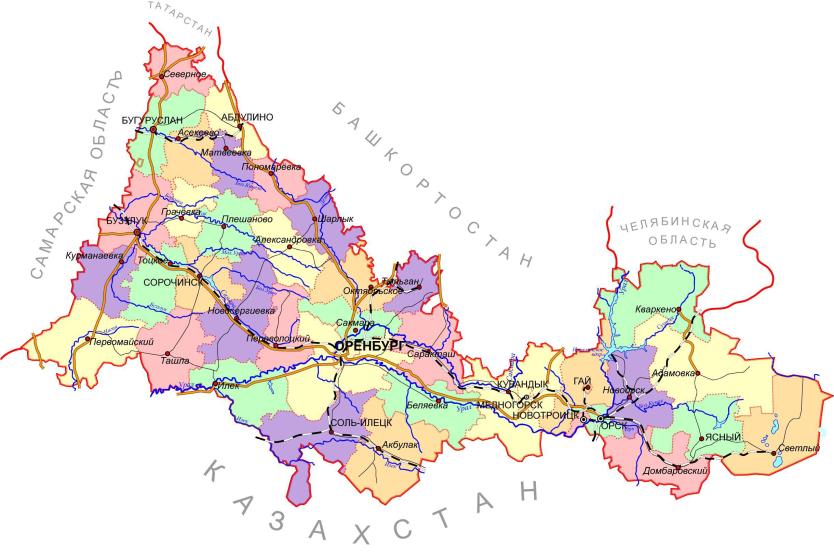 Краткая историческая справкаГород Сорочинск является административным центром Сорочинского городского округа, входящего в состав западной экономической зоны Оренбуржья. Основан по Указу императрицы всея Руси Анны Иоановны обер-секретарем сената, статским советником Иваном Кирилловичем Кирилловым как линейная крепость на самарской дистанции в 1736 году. В начале она закладывалась у слияния Самары с притоком Сорочкой, отсюда и ее название. Но есть и другие версии. Первым ее атаманом был Алексей Соколов, тридцатитрехлетний есаул из яицких казаков. Крепость была военным форпостом обеспечения безопасности юго-восточных границ Российского государства. Предполагалось, что отсюда пойдет и торговля с Казахстаном, Средней Азией и далекой Индией.Сорочинск расположен в Предуралье, на левом берегу реки Самара (приток Волги), в 180 км к северо-западу от Оренбурга.Развитию села способствовало строительство в 1874-1877 годах железной дороги из Самары в Оренбург. В Сорочинске стало увеличиваться число жителей. Начали появляться предприятия по переработке сельскохозяйственного сырья.К началу 19 века Сорочинск был богатым купеческим селом с многочисленными лавками, базарами и ярмарками. Через него на юг шли соль, рыба, мед, хлеб, скот, пушнина, а с юга – ткани, одежда, сукно, золото, серебро. На ярмарки и базары Сорочинска съезжались торговать бухарские, казахские, хивинские, ташкентские, афганские купцы. 16 мая 1945 года рабочий поселок Сорочинск был преобразован в город районного подчинения, а в 1963 году – в город областного подчинения. Границы района сложились не сразу. Образован он был в составе Средне – Волжской области в 1928г. постановлением ВЦИК и СНК РСФСР. С образованием Оренбургской области в декабре 1934г. и по декабрь 2014г. Сорочинский район входил в ее состав. В феврале 1963г. Указом Президиума Верховного Совета РСФСР к Сорочинскому району присоединяются Люксембургский и части Ташлинского и Тоцкого районов. Однако и в названных пределах он сохранился недолго. Буквально через три года районы были разукрупнены.09 марта 2005г. принимается закон Оренбургской области № 1914/351-III-ОЗ «О наделении муниципальных образований город Сорочинск Оренбургской области статусом городского округа, Сорочинский район Оренбургской области статусом муниципального района и образовании муниципальных образований в составе муниципального образования Сорочинский район Оренбургской области».	 Законом Оренбургской области № 2824/781-У-ОЗ от 15 декабря 2014г. Сорочинский район был объединен с городским округом г. Сорочинск. Сейчас город Сорочинск является административным центром Сорочинского городского округа.Особенности экономико-географического положенияМуниципальное образование Сорочинский городской округ расположено в Западной части Оренбургской области. Сорочинский городской округ Оренбургской области входит в состав Приволжского федерального округа Российский Федерации. Муниципальное образование на севере граничит с Грачевским и Красногвардейским районами, на юге - с Ташлинским, на востоке и юго-востоке с Новосергиевским, а на западе с Тоцким и Бузулукским районами области. Расположение МО Сорочинский городской округ в системе Оренбургской области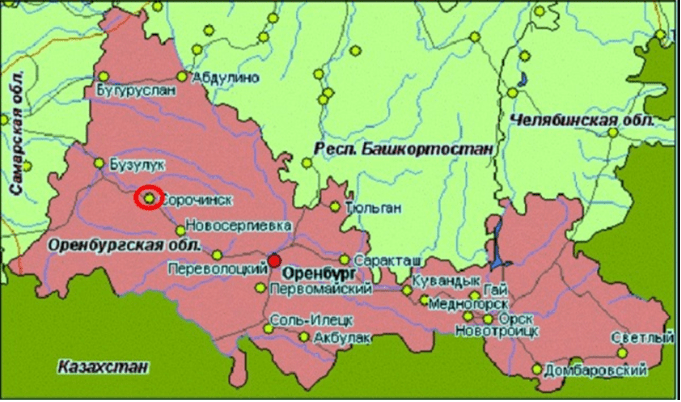 Население городского округа составляет 39672 человек, города Сорочинск – 27196 человек. Плотность населения городского округа – 14,6 чел/км2. Общая площадь территории городского округа составляет 2860 кв.км.В состав муниципального образования Сорочинский городской округ входит 41 населённый пункт: г. Сорочинск, с. Баклановка, с. Березовка, с. Ивановка, с. Янтарное, с. Бурдыгино, пос. Кленовый, с. Надежденка, пос. Войковский, пос. Сборовский, с. Спасское, с. Новобелогорка, с. Покровка, с. Гамалеевка, пос. Гамалеевка-1, пос. Новопокровка, с. Матвеевка, с. Алексеевка, пос. Медведка, с. Михайловка Первая, с. Михайловка Вторая, с. Ивановка Вторая, с. Каменка, с. Николаевка, с. Уран, с. Никольское, с. Первокрасное, с. Малаховка, с. Пронькино, с. Маховка, с. Сарабкино, пос. Чесноковка, пос. Родинский, пос. Слободка, пос. Рощино, с. Романовка, пос. Октябрьский, пос. Новый, с. Толкаевка, с. Федоровка, с. Троицкое. Город Сорочинск является административным центром Сорочинского городского округа.В соответствии с границами, установленными законом Оренбургской области «Об объединении муниципальных образований Сорочинского района Оренбургской области с городским округом город Сорочинск» (от 15.12.2014 г. N 2824/781-У-ОЗ) площадь МО Сорочинский городской округ составляет 2860 кв.км.В настоящее время численность населения городского округа составляет 39672 человек, города Сорочинск – 27196 человек.Сорочинский городской округ занимает выгодное транспортное положение. Его пересекают железная дорога и шоссе Самара-Оренбург. Через г.Сорочинск ряд районов западного Оренбуржья имеют выход к железной дороге, расстояние от города до областного центра - 180 км.Основная роль во внешних связях МО Сорочинский городской округ принадлежит железнодорожному и автомобильному транспорту.Сорочинский городской округ на севере граничит с Грачевским и Красногвардейским районами, на юге - с Ташлинским, на востоке и юго-востоке с Новосергиевским, а на западе с Тоцким и Бузулукским районами области.СВЕДЕНИЯ ОБ УТВЕРЖДЕННЫХ ДОКУМЕНТАХ СТРАТЕГИЧЕСКОГО ПЛАНИРОВАНИЯ, УКАЗАННЫХ В ЧАСТИ 5.2 СТАТЬИ 9 НАСТОЯЩЕГО КОДЕКСА, О НАЦИОНАЛЬНЫХ ПРОЕКТАХ, ОБ ИНВЕСТИЦИОННЫХ ПРОГРАММАХ СУБЪЕКТОВ ЕСТЕСТВЕННЫХ МОНОПОЛИЙ, ОРГАНИЗАЦИЙ КОММУНАЛЬНОГО КОМПЛЕКСА, О РЕШЕНИЯХ ОРГАНОВ МЕСТНОГО САМОУПРАВЛЕНИЯ, ИНЫХ ГЛАВНЫХ РАСПОРЯДИТЕЛЕЙ СРЕДСТВ СООТВЕТСТВУЮЩИХ БЮДЖЕТОВ, ПРЕДУСМАТРИВАЮЩИХ СОЗДАНИЕ ОБЪЕКТОВ МЕСТНОГО ЗНАЧЕНИЯВ МО Сорочинский городской округ действуют следующие планы и программы социально-экономического развития:Перечень приоритетных национальных проектов: - демография;- здравоохранение;- образование;- жилье и городская среда;- экология;- безопасные и качественные автомобильные дороги;- производительность труда и поддержка занятости;- цифровая экономика;- культура;- малое и среднее предпринимательство и поддержка индивидуальной предпринимательской инициативы;Перечень региональных проектов: «Культурная среда»;«Творческие люди»;«Цифровая культура»;«Информационная инфраструктура»;«Кадры для цифровой экономики»;«Информационная безопасность»;«Цифровые технологии»;«Цифровое государственное  управление»;«Современная школа»;«Успех каждого ребенка»;«Поддержка семей, имеющих детей»;«Цифровая образовательная среда»;«Учитель будущего»;«Молодые профессионалы»; «Социальная активность»;«Жилье»;«Формирование комфортной городской среды»;«Обеспечение устойчивого сокращения непригодного для проживания жилищного фонда»;«Комплексная система обращения с твердыми коммунальными отходами»;«Чистый воздух»;«Чистая вода»;«Сохранение  лесов»;«Улучшение  условий  ведения  предпринимательской деятельности»;«Расширение  доступа субъектов МСП  к  финансовым  ресурсам, в том числе к льготному  финансированию»;«Акселерация субъектов  малого и среднего предпринимательства»;«Создание системы  поддержки фермеров и развитие  сельской  кооперации»;«Популяризация  предпринимательства»;«Системные меры по повышению производительности  труда»;«Адресная  поддержка повышения  производительности  труда на  предприятиях»;«Поддержка  занятости и повышение  эффективности  рынка  труда  для  обеспечения  роста  производительности  труда»;«Развитие  системы  оказания первичной медико-санитарной помощи»;«Борьба с сердечно-сосудистыми заболеваниями»;«Борьба с онкологическими заболеваниями»;«Развитие  детского здравоохранения, включая создание современной  инфраструктуры  оказания медицинской помощи  детям»;«Обеспечение медицинских  организаций  системы  здравоохранения квалифицированными кадрами»;«Создание единого  цифрового контура  в  здравоохранении на основе единой государственной информационной системы здравоохранения (ЕГИСЗ)»;«Развитие экспорта медицинских услуг»;«Финансовая поддержка семей при рождении детей»;«Содействие  занятости»;«Разработка и реализация  программы системной  поддержки  и  повышения качества  жизни граждан  старшего поколения»;«Формирование  системы  мотивации  граждан  к здоровому  образу  жизни, включая  здоровое  питание и отказ от вредных привычек»;«Создание для всех категорий и групп населения  условий  для  занятий  физической  культурой и спортом, массовым  спортом, в том числе повышения уровня обеспеченности населения объектами спорта, а также подготовка спортивного резерва»;«Безопасные и качественные автомобильные  дороги»;«Общесистемные  меры  развития  дорожного  хозяйства»;«Безопасность дорожного движения»;«Экспорт продукции агропромышленного комплекса»;«Экспорт услуг»;«Системные меры развития международной кооперации и экспорта».Перечень целевых программ: Развитие системы образования в Сорочинском городском округе Оренбургской области на 2020-2024 годы;Развитие культуры в Сорочинском городском округе Оренбургской области на 2020-2024 годы;Развитие жилищного строительства в Сорочинском городском округе Оренбургской области на 2020-2024 годы;Развитие жилищно - коммунального хозяйства в Сорочинском городском округе Оренбургской области на 2020- 2024 годы;Улучшение условий охраны труда в Сорочинском городском округе Оренбургской области на 2020-2024 годы;Безопасность в Сорочинском городском округе Оренбургской области на 2020-2024 годы;Охрана окружающей среды в Сорочинском городском округе Оренбургской области на 2020-2024 годы;Развитие физической культуры, спорта и туризма в Сорочинском городском округе Оренбургской области на 2020- 2024 годы;Энергосбережение и повышение энергоэффективности в Сорочинском городском округе Оренбургской области на 2020-2024 годы;Экономическое развитие Сорочинского городского округа Оренбургской области на 2020-2024 годы;Развитие и функционирование дорожно-транспортной сети в Сорочинском городском округе Оренбургской области на 2020-2024 годы;Эффективная власть Сорочинского городского округа Оренбургской области на 2020-2024 годы;Управление муниципальными финансами и муниципальным долгом Сорочинского городского округа Оренбургской области на 2020-2024 годы;Комплексное развитие  сельских территорий Сорочинского городского округа Оренбургской областина 2020- 2024годы;Формирование комфортной городской среды в Сорочинском городском округе Оренбургской области на 2020- 2024 годы:Обеспечение ГБУЗ «Городская больница» г. Сорочинска квалифицированными врачебными кадрами на 2020 – 2024 годы.ОБОСНОВАНИЕ ВЫБРАННОГО ВАРИАНТА РАЗМЕЩЕНИЯ ОБЪЕКТОВ МЕСТНОГО ЗНАЧЕНИЯ ПОСЕЛЕНИЯ, МУНИЦИПАЛЬНОГО ОКРУГА, ГОРОДСКОГО ОКРУГА НА ОСНОВЕ АНАЛИЗА ИСПОЛЬЗОВАНИЯ ТЕРРИТОРИЙ ПОСЕЛЕНИЯ, МУНИЦИПАЛЬНОГО ОКРУГА, ГОРОДСКОГО ОКРУГА, ВОЗМОЖНЫХ НАПРАВЛЕНИЙ РАЗВИТИЯ ЭТИХ ТЕРРИТОРИЙ И ПРОГНОЗИРУЕМЫХ ОГРАНИЧЕНИЙ ИХ ИСПОЛЬЗОВАНИЯ, ОПРЕДЕЛЯЕМЫХ В ТОМ ЧИСЛЕ НА ОСНОВАНИИ СВЕДЕНИЙ, ДОКУМЕНТОВ, МАТЕРИАЛОВ, СОДЕРЖАЩИХСЯ В ГОСУДАРСТВЕННЫХ ИНФОРМАЦИОННЫХ СИСТЕМАХ ОБЕСПЕЧЕНИЯ ГРАДОСТРОИТЕЛЬНОЙ ДЕЯТЕЛЬНОСТИ, ФЕДЕРАЛЬНОЙ ГОСУДАРСТВЕННОЙ ИНФОРМАЦИОННОЙ СИСТЕМЕ ТЕРРИТОРИАЛЬНОГО ПЛАНИРОВАНИЯ, В ТОМ ЧИСЛЕ МАТЕРИАЛОВ И РЕЗУЛЬТАТОВ ИНЖЕНЕРНЫХ ИЗЫСКАНИЙ, СОДЕРЖАЩИХСЯ В ГОСУДАРСТВЕННЫХ ИНФОРМАЦИОННЫХ СИСТЕМАХ ОБЕСПЕЧЕНИЯ ГРАДОСТРОИТЕЛЬНОЙ ДЕЯТЕЛЬНОСТИГеологическое строение и рельеф Территория Сорочинского городского округа входит в район Общего Сырта, который занимает западную часть Оренбургской области.Абсолютные отметки поверхности колеблются от  в речных долинах до  на водоразделах.Южная часть Общего Сырта характеризуется увалистым типом рельефа. Равнины представляют собой слаборасчленные возвышенности с плоскими и плоско-выпуклыми вершинами, пологими, слабоволнистыми склонами и водораздельными плакорами. Междуречные поверхности характеризуются увалистым, а местами холмистым рельефом и сочленены через пологие склоны с речными долинами, имеющими, как правило, ассиметричное строение. Слабоволнистые склоны междуречий имеют наклон не более 3%. Для водораздельных плакоров характерно глубокое залегание грунтовых вод (до ).В центральной и северной части городского округа развит платово-ярусный тип рельефа с останцами поверхностного выравнивания. Равнины представляют собой сочетание узких седловинных выпуклых водоразделов с большим количеством останцов-шиханов, шишек, сопок, где обнажаются плиты пермских и триасовых песчаников и конгломератов. Крутизна склонов имеет значения 3-8% иногда, достигая 15%. Для водоразделов, также характерно глубокое залегание уровня грунтовых вод.Рельеф местности в связи с прохождением через территорию отрогов Уральского хребта, неровный, изрезан возвышенностями, холмами, оврагами и балками. Однако в целом поверхностные формы не создают помех для земледелия, так как большая часть пахотноспособных земель находится на равнинах и склонах. С запада городского округа до г.Сорочинск преобладает равнинный рельеф с холмами, а восточнее холмы переходят в предгорья Уральских гор.В пределах городского округа широкое развитие получили экзогенные геологические процессы. В местах близкого залегания меловых отложений, отмечается проявления карста. Широкое развитие получили процессы линейной (овражной) эрозии. Территория Общего Сырта (в том числе Сорочинский городской округ) характеризуется как район, в основном, благоприятный для градостроительного освоения, за исключениям территорий, подверженных развитию экзогенно-геологических процессов.ДенудацияГлавными агентами денудации являются ветер, воды поверхностного и подземного стоков, силы гравитации. Эоловая эрозия на территории Оренбургской области проявляется дефляцией и корразией. В результате данных процессов возникают особые формы рельефа – эоловые формы. Они проявляются во многих местах Оренбургской области, в том числе и в урочище Красные Камни в Сорочинском городском округе.АбразияАбразия (переработка берегов водохранилищ) вызывается деятельностью волн и прибрежных течений и наблюдается в береговой зоне водохранилищ. Слабое проявление абразии установлено и на Сорочинском водохранилище.Усиление процессов абразии в будущем не прогнозируется. Но и слабое его течение будет способствовать постепенному обмелению водохранилищ. Для укрепления берегов водохранилищ, подверженных процессам абразии применяются глыбы и щебень крепких пород.Подтопление и заболачиваниеНаблюдается много фактов подтопления и заболачивания поселков и объектов, вызванных различные причинами. Это могут быть изначально низкое положение поселков с уровнем подземных вод, находящимся вблизи поверхности; последующее повышение уровня подземных вод; строительство насыпных дорог без учета рельефа местности. В последнем случае дороги играют роль плотин, преграждающих путь водотокам после обильных дождей. С подъемом грунтовых вод связано подтопление поселка Родинский Сорочинского городского округа, процесс этот идет весьма интенсивно и вызывает необходимость отселения пос. Родинский.Здесь, по данным ФГУ «Оренбургский территориальный фонд геологической информации», ведутся наблюдения за подтоплением на стационарном пункте. Появление рукотворного водоема – Сорочинского водохранилища - привело к формированию совершенно новой топографии, связанной с береговой линией и прибрежной зоной. Протяженность береговой линии водохранилища составляет 63,9 километр. Водохранилище создано в 1975-1976г.г. Ближайшими населенными пунктами являются:- пос.Октябрьский (2,8 км);- пос.Родинский (15 км);- г.Сорочинск (6км).КлиматКлимат городского округа резко-континентальный. Холодная зима (t - до -42 градуса) с частыми метелями, буранами. Жаркое, сухое лето (t - до +40 градусов) с недостаточным и неустойчивым атмосферным увлажнением, интенсивным испарением, обилием солнечного освещения. Зимой территория находится под преимущественным влиянием Сибирского антициклона, обуславливающим устойчивую морозную погоду. Наблюдается частые порывы северных и южных циклонов, с которыми связаны резкие изменения погоды.Летом преобладает низкое давление, а поверхность антициклонных полей невелика. Вторжение воздушных масс происходит с Баренцева и Карского морей, а также со стороны Азорского антициклона. В последнем случае наблюдается жаркая погода.Замерзание рек происходит в середине ноября, вскрытие в середине апреля. Наибольшая толщина снежного покрова поступает в феврале и достигает 30-40-. Продолжительность снежного покрова 120-140 дней в году. Преобладают средние юго-западные, восточные, северные и северо-восточные ветры. Среднегодовая скорость ветра 3-5 м/сек. Наиболее неблагоприятным климатическим фактором в летнем периоде следует считать суховеи – горячие ветры (засуха).Климатические условия городского округа в отношении комфортности для труда, отдыха и лечения имеют как положительные, так и отрицательные черты. Краткость переходных сезонов – весны и осени, большая стабильность погодных условий, высокая длительность суммарного солнечного сияния относятся к благоприятным чертам климата. К негативным особенностям относятся низкие температуры зимой, создающие опасность обморожения и переохлаждения, повышенные сезонные и суточные перепады температур. Большая скорость ветра, с одной стороны, определяет запыленность населенных пунктов, иссушает почвы, с другой стороны, повышает самоочищение атмосферы от вредных примесей и способствует аэрации жилых массивов.Гидрология Довольно развитая гидрологическая речная сеть городского округа принадлежит полностью бассейну Каспийского моря. С юго-востока на северо-запад протекает река Самара. В пойме реки Самары находятся старицы, озерки, которые в пору лета зарастают осокой, рогозом, тростником, камышом, кувшинками.  Ее притоки:правые: Большой и Малый Уран (с притоками р.р. Толкаевка, Грачевка и др.), Уранчик, Красная, Крестовка;левые: Бузулук, Сорочка, Осьминка, Воробьевка, Медведка, Маньяшка, Маля Елшанка, Ток.Многочисленные степные речки - Тургайчик, Табуновка, Яшка и другие крайне маловодны, в особенности в сухое время года.Площадь городского округа является водосборной площадью реки Волга. По территории городского округа протекают реки Большой Уран, Малый Уран и река Самара с притоками. Речная сеть городского округа со средне–многолетними стоками и величинами водосборных площадейНаиболее крупной рекой является река Самара, берущая начало на северных отрогах Общего Сырта (в  к северо- западу от г.Оренбурга, на безлесом склоне сырта- увала), впадает в Саратовское водохранилище. Общая длина р.Самара 592 км, площадь водосбора 46 500 кв.км, преобладающая ширина реки 20-30 м, глубина – 1,5-2,0 м, скорость течения 0,3-0,4 м/с, на участках прудов и плесов уменьшается до 0,1 м/с. Река сильно меандрирует, образуя многочисленные староречья. В пределах Оренбургской области находятся верхний и средний отрезки реки длиной около . По Сорочинскому городскому округу естественный среднемноголетний сток составляет 216 млн.м3.В течение года режим стока характеризуется четко выраженным весенним половодьем и длительной устойчивой летне-осенней и зимней меженью.Основными климатическими факторами стока являются снегозапасы в бассейне реки к началу таяния, дождевые осадки в период половодья, степень увлажнения и глубина промерзания почво-грунтов водосбора. А также интенсивность снеготаяния.В период весеннего половодья проходит 76-94% годового стока.Продолжительность половодья составляет 15030 дней.Слой среднемноголетнего весеннего стока на территории городского округа изменяется от  до .Весенний подъем уровня начинается в конце марта - начале апреля. Амплитуда колебания воды в период половодья сильно меняется. Высота подъема уровня составляет 2-, в отдельные годы- до 8м.В связи с особенностями внутригодового режима рек, наивысшие за год уровни, как правило, наблюдаются в период прохождения весеннего половодья. Наинизшие уровни имеют место обычно в августе – сентябре.Минерализация воды рек городского округа в период весеннего половодья может составить 130-230 мг/л.В меженные периоды минерализация воды повышается, вследствие чего питьевое качество воды ухудшается. Минерализация воды в бассейне р.Волга- до 600 мг/л.Внутри года сток распределяется крайне неравномерно.Реки питаются от грунтовых вод и атмосферных осадков. Главную роль в годовом стоке рек играют талые снеговые воды составляющую 70% его величины.На территории городского округа находятся около 50 прудов и водохранилищ. Зон катастрофического затопления нет. Судоходных рек нет. Перечень объектов ГТС на территории Сорочинского городского округа Оренбургской областиСостояние гидротехнических сооружений – удовлетворительное. Все имеющиеся на территории Сорочинского городского округа пруды построены хозяйственным способом. Только 6 прудов строилось по проектным документам. Назначение прудов забор воды для хозяйственных нужд, водопой скота, любительский лов рыбы.Северо-западнее г.Сорочинска находится пруд – накопитель жидких стоков, а также существуют  берегоукрепления (пос.Октябрьский) и защитная дамба (пос.Родинский).Одной из особенностей гидрологии городского округа является Сорочинское водохранилище, созданное в 1975-1976 гг., с целью обеспечения края водными ресурсами (водопотребление нефтепромыслов, водоснабжения г.Сорочинска и г.Бузулука, орошение сельскохозяйственных земель). Расположено водохранилище на 402 км от устья р. Самара, формируется впадающими в него реками и ручьями: р. Самара (90км), р. Осьмая (15км), р. Воробьевка (15км), р. Большой Уран (90км), Красная речка (30км). Назначение данного объекта следующее:коммунально – бытовое;экологическое;регулирование стоков р.Самары;обеспечение водопотребления промышленности, добытчиков нефти;орошение поливных участков.Морфометрические характеристики водохранилища:форма водоёма - сложная с заливами;нормальный подпорный уровень – 101,5 м;периметр – 63,9км;полный объем при НПУ – 134,55млн.куб.м;полезная ёмкость – 124 млн. куб. м;площадь зеркала при НПУ – 35,56 кв.км;горизонт мертвого объема – 96 м;средняя ширина – 1,3 км;максимальная ширина – 4 км;средняя глубина – 3,6 м;максимальная глубина у плотины – 12,8 м;водоохранная зона: ширина – 500 м, длина – 51,8 км;площадь водоохраной зоны – 3395,1 га.Отметка паводка 1% обеспеченности в нижнем бьефе водохранилища 96,6м, уклон водной поверхности в паводок 0,00035.Качество воды относится ко II-му классу и характеризуется как «чистая». Среднегодовые концентрации железа общего, азота аммонийного и ионов меди в водах Сорочинского водохранилища были в пределах нормы.Сорочинское водохранилище относится к водоемам I группы и является перспективным объектом для интенсивных форм рыбоводства.Притоки Большой и Малый Уран и др. по морфологии и водному режиму сходны с р.Самарой.Почвенный покров На вклинившемся в сорочинские земли западном склоне Уральского хребта пермские отложения образуют непрерывную толщину осадков, выполняющих предгорный прогиб. Нижний их слой представлен глинами с прослойкой песчаника и известняка, другими минералами. В верхнем слое встречаются преимущественно мощные красноцветные глины с прослойками того же песчаника и глиностных известняков, выше которых залегают грубые галечники. Осадочные породы содержат различные строительные материалы: те же песок, мел, бутовый камень, используемые для производства кирпича бурые глины. Отложения четвертичной системы представлены, на водоразделах - элювиально-делювиальным геолого-генетическим комплексом - супесями и суглинками, нередко лессовидными, в пределах речных долин - аллювиальным комплексом, сложенным разнозернистыми песками, супесями и глинами.На севере из почв преобладают обыкновенные черноземы, по механическому составу средние и тяжелые суглинки. По рекам Току и Тургайчику располагаются легкие супесчаники. Для южной части характерны аналогичные по своему химическому составу южные черноземы. По рекам Самаре и Урану встречаются легкие супесчаники, в сильной степени подверженные ветровой эрозии.Земли, находящиеся в пахотном обороте, относятся по образованию, за исключением пойменных и подзолистых, к степному типу. Гумусный горизонт достаточно мощный, доходит до сорока – шестидесяти сантиметров. Не редкость массивы с выходом на поверхность галечника и мергеля, отдельных валунов камня.Растительность и животный мир Характерные для городского округа сыртовые, байрачные о пойменные лесные массивы занимают 2,8% территории, в составе древостоя обычно дуб, береза, осина, липа.Растительность типично – ковыльная, представлена разнотравьем.Западнее Баклановки находится Пронькинский бор, являющийся памятником природы городского округа. Основная порода в нем - сосна обыкновенная. К югу от соснового бора - колки дуба обыкновенного, березы. Разнообразен подлесок, состоящий из боярышника, черемухи, калины, малины. Лесные чащи богаты грибами, ягодами. Рядом с ними - украшение этих благодатных мест - декоративные растения, такие как гвоздика, прострел весенний, ветреница лесная, незабудка, виды вероники, фиалки, ландыш. Нарядность лесам придают также заросли папоротника-орляка, хвощ лесной. На опушках, полянах, редколесьях - ценные лекарственные растения: зверобой, душица, богородская трава (чабрец), земляника, крушина ломкая, синюха голубая, малина, в сыроватых логах среди кустарников встречаются черная и красная смородина, черемуха, калина, по суше – шиповник, боярышник. Лес – место обитания лося, косули, барсука, зайца, кабана, лисы. На реках можно встретить норку, выдру и бобровые поселения.Из мира фауны: корсаки, сурки, кроты, ласки, полевые мыши, а также хорьки, суслики, тушканчики.В городском округе многочисленны постоянные гнездовья грачей, галок, воробьев, скворцов, голубей, жаворонков, ласточек, куропаток, стрепетов, дроф, цапель, уток, коршунов, беркутов, ворон и сорок. Из рыб многочисленны представители семейства карповых – сазаны, караси, лещи, жерехи, язи; окуневых – окунь, ерш, судак; из щуковых – щука; из тресковых – налим.На территории городского округа выявлены и описаны 8 особо охраняемых природных территорий и научно-информационных природных объектов. Минеральные ресурсыВ настоящее время Сорочинский городской округ занимает территорию площадью 2860 кв.км в западной части Оренбургской области, на которой проживает 39195 человек. Территория является хорошо освоенной с хорошими перспективами развития.Из полезных ископаемых МО Сорочинского городского округа важное значение имеют месторождения нефти и строительных материалов.Сорочинская группа месторождений нефти размещается в северной части городского округа между притоками реки Самара-Малым и Большим Уранами, переходит в северном направлении на правобережье Малого урана в соседний Красногвардейский район. Крайнее южное месторождение этой группы - Ольховское находится в 12 км на северо-востоке от Сорочинска, общая площадь, занятая месторождениями 24 х 20 км, сами месторождения занимают треть этой территории.Сорочинско–никольское месторождение - одно из крупных месторождений городского округа. Месторождение является многопластовым и многокупольным. Промышленная нефтеносность выявлена в пластах О2, О3, О4, 05, О5в, 06 окского надгоризонта, Б2, Б2-1, бобриковского горизонта, Т1, Т2, Т2-1 турнейского яруса. Месторождение введено в разработку в 1967 г. Выделено 5 самостоятельных объектов: О3, О4, Б2+Б2-1, Т1, Т2+Т2-1. Остальные залежи рассматриваются как возвратные объекты. Основным по запасам является пласт Т), с которым связано 40,7% запасов нефти месторождения, распределение извлекаемых запасов по остальным объектам следующее: Б1, + Б2-1, - 31 2%- О4 -19.2%; О, - 6.0%; Т2 + Т2-1, - 1,3%, в возвратных объектах сосредоточено 1,6% запасов. Объект 1 (пласт О3) представлен карбонатными отложениями. Залежь - массивно-пластового типа. Пористость пласта составляет 11,9%, проницаемость - 0,023 мкм2, вязкость нефти в пластовых условиях - 3,0 мПа.с. Данные по первому объекту приводятся совместно с возвратными 02, 05б, О5в, О6. Объект разрабатывается 20 добывающими скважинами без поддержания пластового давления. Из него добыто 192,26 тыс. т нефти, степень выработки начальных извлекаемых запасов -5,1% при обводненности продукции - 28,1%. Отмечается превышение фактических показателей разработки над проектными. Основной причиной этого является большой (на 9-17 единиц) фонд добывающих скважин, а также более высокий средний дебит по нефти. Объект 2 (пласт 04) сложен карбонатными породами. Залежь - массивно-пластового типа. Пористость равна 18,9%, проницаемость - 0,095 мкм2, вязкость нефти в пластовых условиях составляет 6,93 мПа.с. Пласт 04 разрабатывается 99 добывающими и 27 нагнетательными скважинами. Система заводнения - очаговая в сочетании с приконтурной. Из залежи извлечено 3288,4 тыс. т нефти, текущий коэффициент нефтеотдачи - 0,144, пень выработки извлекаемых запасов - 34,55%, обводненность продукции - 27,9%. Сопоставление фактических и проектных показателей разработки показало, процесс идет с превышением первых над вторыми 1 меньшем (на 19-31 единиц) фонде добывающих скважин. Это объясняется более высокими фактически дебитами скважин по нефти и жидкости при более низкой обводненности продукции (на 5-12%). Фактическая годовая закачка воды в пласт превышает проекта на 4,9 тыс. м3, а накопленная - на 6,3 тыс. м3. Объект 3 (пласты Б2 + Б2-1,) представлен терригенными отложениями. Залежь - пластового типа. Пори oгость пласта составляет 16,7%, проницаемость - 0,5 мкм2, вязкость нефти в пластовых условиях - 1,86 мПа Объект разрабатывается 49 добывающими скважинам система заводнения не освоена. Из пластов добыто 8856 тыс. т нефти, коэффициент нефтеотдачи - 0,333, степень выработки начальных извлекаемых запасов - 57,3%, обводненность продукции - 73,6%. Разработка объекта ведется с отставанием от проектных показателей: действующий фонд добывающих скважин меньше проекгного на 23-27 единиц, отсутствует закачка воды в пласт, что привело к снижению дебита по жидкости на 9,3 т/сут. Объект 4 (Т,) представлен карбонатными оотложениями. Залежь - массивно-пластового типа. Пористость пласта равна 12%, проницаемость - 0,070 мкм2, вязкость нефти в пластовых условиях - 1,7 мПа.с.1 разработка объекта осуществляется 89 добывающими и 52 нагнетательными скважинами. Система заводнения очаговая в сочетании с приконтурной. Из пласта добыто 15722,6 тыс. т нефти, текущий коэффициент нефтеизвлечения - 0,384, степень выработки извлекаемых запсов - 77,8%, обводненность продукции - 75,7%. Разработка объекта отстает от запроектированных показателей: фактическая добыча нефти за последние 3 года ниже проектной на 11,7 - 48 тыс. т, хотя средний практичсский дебит нефти выше проектного на 3,6 т/сут., обводненйость - ниже на 5%. Основной причиной отставания от проекта является дефицит действующих добывающих скважин на 36-51 единиц. Фонд нагнетальных скважин находится практически на проектном ровне, однако фактическая годовая закачка была ниже проктной на 74-383 тыс. м3, при этом текущая компенсация составила 133,1%, суммарная - 106%.Имеется также Пронькинское месторождение нефти - севернее с.Пронькино и Баклановское месторождение нефти - в 4 км к северо-востоку от с.Баклановка. Пронькинское месторождение административно расположено в Сорочинском городском округе, в 40 км от г. Сорочинск. В тектоническом отношении месторождение находится в пливисточной части Русской платформы. Промышленная нефтеносность выявлена в продуктивных пластах А3 верейского горизонта, А4, А5 башкирского яруса, О6 окского надгоризонта, Б2 бобриковского горизонта, T1 турнейского яруса, Д3 ардатовского горизонта. В промышленную разработку месторождение введено в 1978 г., а проект разработки Пронькинского месторождения составлен в 1984 г. По проекту выделено семь объектов разработки с распределением начальных балансовых и извлекаемых запасов. Основное предприятие по нефтедобыче – НГДУ «Сорочинскнефть», которое успешно действует уже 30 лет. НГДУ "Сорочинскнефть" разрабатывает 16 нефтяных месторождений с начальными извлекаемыми запасами: более 30 млн т - 1 месторождение; 10-30 млн т -2 месторождения; 5-10 млн т - 7 месторождений и менее 1 млн т - 3 месторождения. Основным как по запасам, так и по текущей добыче нефти (59 %) является Сорочинско-Никольское нефтяное месторождение. Запасы нефти по пластам располагаются в широком стратиграфическом диапазоне от отложений пермской системы верейского горизонта до девонской системы афонинского горизонта. Несмотря на широкий стратиграфический диапазон, характерной особенностью всех объектов разработки (кроме пластов АЗ и АЗ Баклановского месторождения) являются: средняя и большая глубина залегания пластов (2300 - 3800 м), средние и высокие пластовые давления (21 -41 МПа) и температуры (28 - 76 °С). Емкостные и фильтрационные характеристики пластов сильно различаются от объекта к объекту разработки. Нефти данных объектов маловязкие или со средней вязкостью, сернистые и высокопарафиновые.Сорочинское месторождение кирпичных глин расположено в 1,7 км к юго-востоку от центра и железнодорожной станции - Сорочинская. В непосредственной близости от месторождения проходит шоссе Оренбург-Бузулук. В естественном виде глина пригодна для производства полнотелого кирпича марки 100, а при добавке 10% песка-отощителя -для марки 75. Войковское месторождение песчано-гравийной смеси расположено в 12км к югу от Сорочинска. Гравий пригоден для приготовления бетона марок 300, 400 и выше. Балансовые запасы по категориям А+В+С1 составляют 65 тыс.куб.м.Перечень месторождений Сорочинского городского округаНа территории городского округа располагаются месторождения, контур которых заходит на территории других районов, а именно Грачевского, Красногвардейского и Новосергиевского.НГДУ «Сорочинскнефть» расположен на территории Оренбургской области в г. Сорочинске. Расстояние до областного центра 180 км, ближайшая ж/д станция – ст. Сорочинск куйбышевской железной дороги.В административном отношении месторождения, находятся в разработке НГДУ «Сорочинскнефть», расположены на территории районов: Красногвардейский, Грачевский, Новосергеевский, Переволоцкий, Оренбургский, Сакмарский, Октябрьский, Шарлыкский, Пономаревский и Сорочинского городского округа – в геоморфологическом отношении в пределах Урало-Самарского водораздела, в районе протекания рек: Самара, Бол. и Мал. Уран.Площадь производственных объектов составляет 196,056 га.Основной объем добывающих скважин сконцентрирован между правым берегом реки Б. Уран и левым берегом реки М. Уран.Водораздел имеет ассиметричное строение с крутым южным склоном и пологим северным.Склоны южной экспозиции короткие, крутые, изрезанные промоинами, логами, балками и оврагами, перекрыты маломощными чехлами делювиальных образований.Склоны северной экспозиции протяженные, пологие, крутизна их от 2°до 5°. Они мягко увалистые, выпуклые, иногда прямые. Перекрыты чехлом лессовидных суглинников мощностью до 20 метров. Расчленены склоны пологими балками, логами и долинами ручьев. Денудация – плоскостной смыв и линейная эрозия – на этих склонах идет крайне медленно, а процессе формирования на них длительное время аккумулировались лессовидные суглинники. Русла рек, текущих в северо-западном направлении, имеют крутой правый берег и пологий – левый. У долины рек, текущих на юго-восток, на всем их протяжении крутым является левый борт южной экспозиции, пологим – правый северной экспозиции.Реки текущие в субмеридиальном направлении, имеют симметричные долины или со слабой перемещающейся ассиметрией.В долинах мелких рек и ручьев повсеместно прослеживаются два уровня пойм – низкая и высокая, узкая надпойменная терраса встречается фрагментарно. В верховьях малых рек и ручьев очень часто русло, как таковое, не выражено, сток идет по низкой заболоченной пойме. В засушливое летнее время почти полностью пересыхает.Овраги широко расположены на крутых склонах рек и склонах балок. Описываемая территория расчленена на ряд водораздельных возвышенностей, сильно изрезанных оврагами. Овраги здесь неглубокие, с пологими задернованными склонами, иногда протяженностью 4-5 км.Водный режим необходимых рек (М. Уран, Кенделька, Боровка) в основном зависит от подземных вод, выходящих на дневную поверхность. Водный же режим мелких рек в достаточной мере зависят от количества выпавших атмосферных осадков и редко выраженной волной весеннего половодья. Весеннее половодье начинается обычно в конце марта – начале апреля. Максимум половодья наблюдается чаще всего в середине апреля. Средняя продолжительность половодья около 10 дней. Годовая амплитуда колебаний уровня воды в реках 1-3,0 м. дождевые паводки редки, сток от них незначительный, и вода во время дождевых паводков никогда не выходят на пойму.Начало зимней межени приходятся на ноябрь и идет до конца марта. Минимальный сток наблюдается в декабре – феврале.Ледообразование на реках рассматриваемой территории происходит преимущественно в первой декаде ноября в период их малой водности. В это время многие реки городского округа представляют систему разобщенных плесов, замерзающих подобно небольшим озерам.Антропочвенные формы рельефа широко распространены. В крупных населенных пунктах первоначальный естественный рельеф сменяется техногенными формами, среди антропогенных форм рельефа можно выделить деструктивные и насыпные формы. К деструктивным формам относятся карьеры строительных материалов, выемки дорог. Насыпные формы – дамбы водохранилищ, насыпи шоссейные дорог, курганы.Значительная часть площади распахана, заселенность водосборов не менее 4 %.Географическая характеристика нефтяных месторождений приведена ниже:Сорочинско-Никольское месторождение. Месторождение расположено на территории Сорочинского городского округа и Красногвардейского района Оренбургской области. В 16 км к югу от границы лицензионного участка находится железнодорожная станция и административный центр Сорочинского городского округа – г. Сорочинск. В контуре месторождения расположены села: Александровка, Толкаевка, Вознесенка, Никольское. Через лицензионный участок проходят шоссейные догори Сорочинск-Грачевка и Сорочинск-Подольск.Рельеф рассматриваемой местности представляет собой всхолмленную равнину, расчлененную промоинами, оврагами и балками. С северо-востока на юго-запад территорию лицензионного участка пересекает река Малый Уран, принимающая в себя ряд мелких притоков (р. Табунок, Боровка, Толкаевка и др.)Площадь нефтепромысла составляет 17264 га.Лесистость участка равна 5,9%. 4,5%, из которых, приходятся на долю естественной лесной растительности и 1,4 5 – на искусственные лесонасаждения.На территории участка Сорочинско-Никольского месторождения расположен, утвержденный постановлением Правительства области от 25.02.2015 № 121-п, памятник природы – гора Меркедоновка (94 га, ландшафтный).Родинское месторождение. Месторождение расположено на территории Сорочинского городского округа, Красногвардейского и Грачевского районов Оренбургской области, в 21 км к северу от г. Сорочинска в западной части лицензионного участка месторождения находятся села Сарабкино и Чесноковка.Через лицензионный участок с юга на север проходит шоссейная дорога Сорочинск-Грачевка. В 16 км к югу проходит железная дорога Самара-Оренбург. Месторождение подключено к нефтепроводу Покровка-Кротовка и газопроводу Покровка-Красные пески и обеспечено электроэнергией посредством цепи ВЛ-35 кВ.Рельеф местности представляет собой всхолмленную равнину, расчлененную промоинами, оврагами, балками и долинами рек. Гидрографическая сеть рассматриваемой территории принадлежит бассейну реки Малый Уран и представлена его правыми притоками – реками Боровка и Табунок. В западной части месторождения с севера на юг протекает небольшой левый приток Боровки – река Чесноковка со своим притоком – р. Сухоречка. Площадь нефтепромысла в границах лицензионного участка составляет 10943 га.Лесистость месторождения равна 2%, 1,9% из которых приходится на долю естественной лесной растительности.В пределах Родинского месторождения находится один проектируемый к утверждению памятник природы – Урочище Каменный лес (ландшафтный, 90 га). С запада к месторождению примыкает Пронькинский комплексный государственный охотничий заказник.Малаховское месторождение. Месторождение расположено на территории Сорочинского городского округа в 16 км к северо-востоку от г. Сорочинска.Ближайшими населенными пунктами является: с. Михайловка Вторая, находящаяся к югу-востоку от месторождения и с. Каменка, расположенное в 0,5 км к югу от месторождения.Гидрографическая сеть принадлежит бассейну реки Самара и представлена ее притоками: реками Б. Уран и Уранчик.Площадь месторождения составляет 998 га.Из редких видов растений растут ветреница лесная и прострел раскрытый (сон – трава). Из редких видов животных встречаются занесенные в красную книгу Оренбургской области пчела – плотник и степная тиркушка.Охраняемые природные территории на месторождении и прилегающих к нему территориях отсутствуют.Восточно-Малаховское месторождение. Месторождение расположено на территории Сорочинского городского округа в 25 км к северо-востоку от г. Сорочинск. Ближайший населенный пункт (с. Малаховка) находится в 1,3 км к северо-востоку от границ месторождения.Гидрографическая сеть месторождения принадлежит бассейну реки Самара и представлена ее притоками: реками Бол. Уран и Уранчик.Площадь месторождения составляет 979 га.Из редких видов растений растут ветреница лесная и прострел раскрытый (сон-трава). Из редких видов животных встречаются занесенные в Красную книгу Оренбургской области пчела – плотник и степная тиркушка.Охраняемые природные территории на месторождении и прилегающих к нему территориях отсутствуют.Баклановское месторождение. Месторождение расположено в Сорочинском городском округе в 22 км к север – северо-западу от г. Сорочинск. На месторождении населенные пункты отсутствуют. Ближайшее к нему села Ивановка и Баклановка, а также пос. Чесноковка расположены соответственно в 0,4 км. Юго-восточнее, 1,2 км южнее и 0,6 км севернее его границы.В восточной части месторождения с севера на юг протекает небольшой левый приток Боровки – река Чесноковка со своим притоком Сухоречка.Площадь нефтепромысла составляет 1707 га.В западной части месторождения находится Пронькинский комплексный государственный охотничий заказник. Ближайший проектируемый памятник природы – Пронькинский бор (194 га, ландшафтно-ботанический, лесокультурный) расположен в 0,35 км юго-западнее его границы.Ольховское и Западно-Ольховское месторождение. Месторождения расположены на территории Сорочинского городского округа в 6,5 км к север – северо-востоку от г. Сорочинск. С севера на юг месторождение пересекает асфальтированная автомобильная дорога Грачевка – Сорочинск. В 8,6 км юго-западнее месторождений проходит железная дорога Москва – Самара – Оренбург – Ташкент, параллельно ей – автомагистраль Самара – Оренбург. Ближайшая ж/д станция – ст. Сорочинск. Непосредственно на месторождении населенных пунктов нет. Ближайшие населенные пункты расположены: пос. Каменка – 0,4 км юго-восточнее, с. Толкаевка – в 0,8 км севернее, с. Никольское – 0,2 км северо-западнее месторождения. Гидрографическая сеть городского округа месторождения принадлежит бассейну реки Самара и предоставлена верховьями рек Грачевка, Толкаевка, Уранчик, а также необходим отрезком нижнего течения р. Б. Уран. Непосредственно по территории Ольховского месторождения с северо-востока на юго-запад протекает река Уранчик.Площадь нефтепромысла составляет 6225 га.Особо охраняемые природные территории в пределах месторождения отсутствуют.Ближайший памятник природы расположен в 5,2 км западнее Липникского купола – гора Шишка (утв., 5 га, геоморфологический).Загорское местоположение. Местоположение расположено на территории Сорочинского городского округа и Новосергиевского района. В южной части месторождения пересекаются автомобильной дорогой, соединяющей с. Старая Белогорка с автотрассой Самара – Оренбург. Ближайшей к месторождению ж/д станцией является ст. Новосергиевская, находящаяся в 16,2 км восточнее контура месторождения.Непосредственно в пределах лицензионного участка населенных пунктов нет.Гидрографическая сеть территории развита слабо и представлена верховьями рек Воробьевка, Волчевка, Кондузла и Иртек.Площадь лицензионного участка составляет 5850 га.В пределах контура месторождения находятся два памятника природы: Матвеевский овраг (2 га, геологический) и проектируемый – Урочище Студеное (250 га, ландшафтный).Лицензионный участок « Веселовский» ОРБ 01952 НП. Целевое назначение: для геологического изучения, разведки и добычи полезных ископаемых, в том числе использования отходов добычи полезных ископаемых и связанных с ней перерабатывающих производств, размещения в пластах горных пород попутных вод и вод, использованных пользователями недр для собственных производственных и технологических нужд по разведке и добыче углеводородного сырья. Особо охраняемые природные территории в пределах участка отсутствуют. Площадь участка недр составляет 605,25 кв.км.Лицензионный участок « Михайловское» ОРБ 05976 ТЭ.Целевое назначение: для разведки и добычи песчано-гравийных смесей на Михайловском месторождении. Участок недр Михайловского месторождения ПГС, расположен на территории за границами населенного пункта вблизи с.Михайловка Первая. Площадь лицензионного участка – 4.7 Га.Особо охраняемые природные территории в пределах участка отсутствуют. Объекты культурного наследия, земельные участки из состава земель обороны и безопасности неизвестны.В соответствии с требованиями ГОСТ 30108-94 ПГС Михайловского месторождения относится к материалам 1-го класса и могут использоваться во всех видах строительства без ограничений для строительства и ремонта дорог местного значения и укрепления обочин других дорог в соответствии с техническими условиями ГУП «Оренбурггремдорстрой» на сырье Михайловского участка. Горнотехнические и гидрогеологические условия благоприятны. Полезная толща не обводнена. Лицензионный участок «Краснореченский» ОРБ 03383НП.Целевое назначение: для геологического изучения недр, включающего поиски и оценку месторождений полезных ископаемых. Площадь в границах муниципального образования Сорочинский ГО – 26600 Га.Памятник природы в пределах лицензионного участка: "Надеждинский сосновый бор".Памятники археологии в пределах лицензионного участка: номер по карте функциональных зон 17- Курганный могильник, номер по карте функциональных зон 18- Курганный могильник, номер по карте функциональных зон 19- Одиночный курган. (местоположение определено картометрическим способом).Лицензионный участок «Войковский» ОРБ 010294 ТР.Целевое назначение : для геологического изучения, разведки и добычи полезных ископаемых, в том числе использования отходов добычи полезных ископаемых и связанных с ней перерабатывающих производств.Полезное ископаемое:песок строительный, песчано-гравийные породы.Площадь лицензионного участка – 45 Га. Особо охраняемые природные территории и памятники археологии в пределах участка отсутствуют.Зоны с особыми условиями использования территорииВ составе материалов по обоснованию проекта генерального плана выделены следующие зоны с особыми условиями использования территорий, т.е. территории, в границах которых устанавливаются ограничения на осуществление градостроительной деятельности:- территории зон санитарной охранной зоны магистральных водопроводов и водозаборных сооружений;- территории водоохранных зон;- территории санитарно-защитных зон производственных и коммунальных объектов;- территории зон охраны воздушных линий электропередач;- территории зон охраны магистральных газопроводов.Границы указанных территорий и зон нанесены на карты в соответствии с законодательством Российской Федерации, Оренбургской области и местными нормативными актами. Санитарно-защитные, охранные зоны  предприятий, сооружений и иных объектовК зонам с особыми условиями использования территории относятся санитарно-защитные зоны предприятий, оказывающих негативное влияние на окружающую среду. Санитарно-защитная зоны объектов, выявленных на территории городского округа, установлены в соответствии с СанПиН 2.2.1/2.1.1.1200-03 «Санитарно-защитные зоны и санитарная классификация предприятий, сооружений и иных объектов».   Санитарно-защитная зона или какая-либо ее часть не может рассматриваться как резервная территория объекта и использоваться для расширения промышленной или жилой территории без соответствующей обоснованной корректировки границ санитарно-защитной зоны в соответствии с СанПиН 2.2.1/2.1.1.1200-03 «Санитарно-защитные зоны и санитарная классификация предприятий, сооружений и иных объектов».В соответствии с п.2.1 СанПиН 2.2.1/2.1.1.1200-03* для объектов, являющихся источниками воздействия на среду обитания, разрабатывается проект обоснования размера санитарно-защитной зоны. Ориентировочный размер санитарно-защитной зоны по классификации должен быть обоснован проектом санитарно-защитной зоны с расчетами ожидаемого загрязнения атмосферного воздуха (с учетом фона) и уровней физического воздействия на атмосферный воздух и подтвержден результатами натурных исследований и измерений.В этих проектах предусматриваются конкретные мероприятия, учитывающие специфику предприятия и защиту от его вредных воздействий.На территории городского округа расположены следующие объекты и сооружения, для которых предусматривается организация санитарно-защитных зон и санитарных разрывов:Автомобильные дороги III, II технической категории, как правило, следует проектировать в обход поселений в соответствии с СНиП 2.05.02-85* «Автомобильные дороги». Расстояния от бровки земляного полотна указанных дорог до застройки необходимо принимать в соответствии с СНиП 2.05.02-85 и СНиП 2.07.01-89* «Градостроительство. Планировка и застройка городских и сельских поселений»: до жилой застройки , до садоводческих товариществ .Рекомендуемые минимальные расстояния от магистральных газопроводов высокого давления установлены в размере 200 и  в соответствии с СанПиН 2.2.1/2.1.1.1200-03 «Санитарно-защитные зоны и санитарная классификация предприятий, сооружений и иных объектов».Санитарно-защитная зона газораспределительных станций устанавливается в размере  в соответствии с СанПиН 2.2.1/2.1.1.1200-03 «Санитарно-защитные зоны и санитарная классификация предприятий, сооружений и иных объектов».Санитарный разрыв вдоль трасс воздушных линий электропередачи устанавливается в соответствии с СанПиН 2.2.1/2.1.1.1200-03 «Санитарно-защитные зоны и санитарная классификация предприятий, сооружений и иных объектов» и составляют  для воздушных линий напряжением 500 кВ.Водоохранные зоны водных объектовВ соответствии с Водным кодексом РФ определяются размеры водоохранных зон для всех водных объектов городского округа. Водоохранными зонами являются территории, которые примыкают к береговой линии (границам водного объекта) морей, рек, ручьев, каналов, озер, водохранилищ и на которых устанавливается специальный режим осуществления хозяйственной и иной деятельности в целях предотвращения загрязнения, засорения, заиления указанных водных объектов и истощения их вод, а также сохранения среды обитания водных биологических ресурсов и других объектов животного и растительного мира.Водоохранные зоны рек включают поймы, надпойменные террасы, бровки и крутые склоны коренных берегов, а также овраги и балки, непосредственно впадающие в речную долину или озерную котловину. В границах водоохранных зон устанавливаются прибрежные защитные полосы, на территориях которых вводятся дополнительные ограничения хозяйственной и иной деятельности.В границах водоохранных зон устанавливаются прибрежные защитные полосы, на территориях которых вводятся дополнительные ограничения хозяйственной и иной деятельности.Ширина водоохранной зоны рек или ручьев устанавливается от их истока для рек или ручьев протяженностью:1) до десяти километров - в размере пятидесяти метров;2) от десяти до пятидесяти километров - в размере ста метров;3) от пятидесяти километров и более - в размере двухсот метров.Для реки, ручья протяженностью менее десяти километров от истока до устья, водоохранная зона совпадает с прибрежной защитной полосой. Радиус водоохранной зоны для истоков реки, ручья устанавливается в размере пятидесяти метров.Водоохранные зоны рек, расположенных на территории Сорочинского городского округа Для отображения водоохранных зон и прибрежных защитных полос на картах был использован нормативно-правовой подход, который предполагает установление размеров ВЗ и ПЗП в зависимости от длины рек на основе утвержденных федеральных нормативов. Охранные зоны объектов водоснабжения Устанавливаются в соответствии с СанПиН 2.1.4.1110-02 «Зоны санитарной охраны источников водоснабжения и водопроводов питьевого назначения», утвержденных постановлением Главного государственного санитарного врача РФ от 14 марта .№10.Определение границ поясов ЗСО подземного источникаГраницы первого поясаВодозаборы подземных вод должны располагаться вне территории промышленных предприятий и жилой застройки. Расположение на территории промышленного предприятия или жилой застройки возможно при надлежащем обосновании. Граница первого пояса устанавливается на расстоянии не менее  от водозабора - при использовании защищенных подземных вод и на расстоянии не менее  - при использовании недостаточно защищенных подземных вод.Граница первого пояса ЗСО группы подземных водозаборов должна находиться на расстоянии не менее 30 и  от крайних скважин.Для водозаборов из защищенных подземных вод, расположенных на территории объекта, исключающего возможность загрязнения почвы и подземных вод, размеры первого пояса ЗСО допускается сокращать при условии гидрогеологического обоснования по согласованию с центром государственного санитарно - эпидемиологического надзора.К защищенным подземным водам относятся напорные и безнапорные межпластовые воды, имеющие в пределах всех поясов ЗСО сплошную водоупорную кровлю, исключающую возможность местного питания из вышележащих недостаточно защищенных водоносных горизонтов.К недостаточно защищенным подземным водам относятся:а) грунтовые воды, т.е. подземные воды первого от поверхности земли безнапорного водоносного горизонта, получающего питание на площади его распространения;б) напорные и безнапорные межпластовые воды, которые в естественных условиях или в результате эксплуатации водозабора получают питание на площади ЗСО из вышележащих недостаточно защищенных водоносных горизонтов через гидрогеологические окна или проницаемые породы кровли, а также из водотоков и водоемов путем непосредственной гидравлической связи.Для водозаборов при искусственном пополнении запасов подземных вод граница первого пояса устанавливается как для подземного недостаточно защищенного источника водоснабжения на расстоянии не менее  от водозабора и не менее  от инфильтрационных сооружений (бассейнов, каналов и др.).В границы первого пояса инфильтрационных водозаборов подземных вод включается прибрежная территория между водозабором и поверхностным водоемом, если расстояние между ними менее .Граница второго и третьего поясовПри определении границ второго и третьего поясов следует учитывать, что приток подземных вод из водоносного горизонта к водозабору происходит только из области питания водозабора, форма и размеры которой в плане зависят от:- типа водозабора (отдельные скважины, группы скважин, линейный ряд скважин, горизонтальные дрены и др.);- величины водозабора (расхода воды) и понижения уровня подземных вод;- гидрологических особенностей водоносного пласта, условий его питания и дренирования.Граница второго пояса ЗСО определяется гидродинамическими расчетами исходя из условий, что микробное загрязнение, поступающее в водоносный пласт за пределами второго пояса, не достигает водозабора.Основными параметрами, определяющими расстояние от границ второго пояса ЗСО до водозабора, является время продвижения микробного загрязнения с потоком подземных вод к водозабору (Тм). При определении границ второго пояса Тм принимается по таблице 4-3.Время Тм для расчета границ 2-го пояса ЗСОГраница третьего пояса ЗСО, предназначенного для защиты водоносного пласта от химических загрязнений, также определяется гидродинамическими расчетами. При этом следует исходить из того, что время движения химического загрязнения к водозабору должно быть больше расчетного Тх.Тх принимается как срок эксплуатации водозабора (обычный срок эксплуатации водозабора - 25 - 50 лет).Если запасы подземных вод обеспечивают неограниченный срок эксплуатации водозабора, третий пояс должен обеспечить соответственно более длительное сохранение качества подземных вод.Определение границ второго и третьего поясов ЗСО подземных источников водоснабжения для различных гидрогеологических условий проводится в соответствии с методиками гидрогеологических расчетов.Определение границ ЗСО водопроводных сооружений и водоводовЗона санитарной охраны водопроводных сооружений, расположенных вне территории водозабора, представлена первым поясом (строгого режима), водоводов - санитарно - защитной полосой. Граница первого пояса ЗСО водопроводных сооружений принимается на расстоянии:от стен запасных и регулирующих емкостей, фильтров и контактных осветлителей - не менее ;от водонапорных башен - не менее ;от остальных помещений (отстойники, реагентное хозяйство, склад хлора, насосные станции и др.) - не менее .Примечания. 1. По согласованию с центром государственного санитарно - эпидемиологического надзора первый пояс ЗСО для отдельно стоящих водонапорных башен, в зависимости от их конструктивных особенностей, может не устанавливаться.При расположении водопроводных сооружений на территории объекта указанные расстояния допускается сокращать по согласованию с центром государственного санитарно - эпидемиологического надзора, но не менее чем до .Ширину санитарно - защитной полосы следует принимать по обе стороны от крайних линий водопровода:а) при отсутствии грунтовых вод - не менее  при диаметре водоводов до  и не менее  при диаметре водоводов более ;б) при наличии грунтовых вод - не менее  вне зависимости от диаметра водоводов.В случае необходимости допускается сокращение ширины санитарно - защитной полосы для водоводов, проходящих по застроенной территории, по согласованию с центром государственного санитарно - эпидемиологического надзора.При наличии расходного склада хлора на территории расположения водопроводных сооружений размеры санитарно - защитной зоны до жилых и общественных зданий устанавливаются с учетом правил безопасности при производстве, хранении, транспортировании и применении хлора.В рамках разработки генерального плана проводить гидродинамические расчеты определения границ второго и третьего поясов ЗСО не предоставляется возможным. Поэтому проектом ГП предложена разработка проектов зон санитарной охраны 2 и 3 пояса источников водоснабжения отдельными проектами по населенным пунктам городского округа.Охранные зоны объектов инженерной и транспортной инфраструктурыОхранные зоны электрических сетей В соответствии с «Правилами охраны электрических сетей напряжением свыше 1000 вольт» №255 от 26.03.1984г. охранные зоны для них устанавливаются на расстоянии от крайних проводов: 20 кВ – 10м; 35 кВ – 15м;110 кВ – 20м;150, 220 кВ – 25м;330, 500 кВ – 30м.Охранные зоны и санитарные разрывы магистральных трубопроводов В соответствии с «Правилами охраны магистральных трубопроводов», утвержденными постановлением Госгортехнадзора России от 22.04.92г. № 9 охранные зоны устанавливаются вдоль трасс трубопроводов, транспортирующих природный газ в виде участка земли, ограниченного условными линиями, проходящими в  от оси трубопровода с каждой стороны. Охранная зона от газораспределительных станций устанавливается в размере  от границ территорий во все стороны.Минимальное расстояние по горизонтали (в свету) от газопровода высокого давления, проходящего по территории городского округа, устанавливается в соответствии со СНиП 2.07.01–89* «Градостроительство. Планировка и застройка городских и сельских поселений». Ширина минимального расстояния от газопровода высокого давления до фундаментов зданий и сооружений, устанавливается в размере  от оси газопровода.4 ТЕРРИТОРИИ ОБЪЕКТОВ КУЛЬТУРНОГО НАСЛЕДИЯОбъектов культурного наследия федерального значения в границах МО Сорочинский городской округ нет.Также в Сорочинском городском округе находятся памятники истории и культуры:На территории МО Сорочинский городской округ находятся сооружения, посвященные Великой Отечественной войне.Мероприятия по организации охраны объектов культурного наследияВ настоящее время границы территорий объектов культурного наследия и границы зон охраны объектов культурного наследия не определены и должны быть установлены органами государственной власти субъектов Российской Федерации и органами местного самоуправления в соответствии с федеральными законами, законами субъекта Российской Федерации и нормативными правовыми актами органов местного самоуправления. До определения границ земель объектов культурного наследия и разработки проектов зон охраны объектов культурного наследия с установлением соответствующих зон охраны, режимами использования земель и градостроительными регламентами в границах данных зон все виды проектных, землеустроительных, земляных, строительных, мелиоративных, хозяйственных и иных работ на землях, примыкающих к объектам культурного наследия, градостроительная документация по размещению объектов капитального строительства, подлежат согласованию с государственным органом охраны объектов культурного наследия Оренбургской области. В целях сохранения памятников археологии от разрушения в ходе хозяйственной деятельности в соответствии со статьями 30 Федерального закона от 25.06.2002 №73-ФЗ «Об объектах культурного наследия (памятниках истории и культуры) народов Российской Федерации» земельные участки, подлежащие хозяйственному освоению являются объектами историко-культурной экспертизы.В связи с этим при оформлении собственности на земельные участки и (или) землеотводах заявителю необходимо обращаться в Госорган с целью проведения историко-культурной экспертизы земельного участка и выявления памятников археологии, либо отсутствия таковых.Относительно объектов культурного наследия на территории муниципального образования Сорочинский городской округ необходимо проведение следующих мероприятий: разработать проекты зон охраны объектов культурного наследия с установлением соответствующих зон охраны, режимами использования земель и градостроительными регламентами в границах таких зон;при разработке градостроительной документации территории муниципального образования Сорочинский городской округ, необходимо учитывать ограничения использования земельных участков и объектов капитального строительства, расположенных в границах зон охраны объектов культурного наследия, в соответствии с законодательством Российской Федерации об охране объектов культурного наследия.Список памятных мест и сооружений посвященных Великой Отечественной войнеНа территории МО Сорочинский городской округ находятся сооружения, посвященные военной истории Отечества.Список памятных мест и сооружений, посвященных военной истории ОтечестваЗемли муниципального образования. Территориальные ресурсыТерритория муниципального образованияВ соответствии с техническим заданием, границами разработки генерального плана являются границы муниципального образования Сорочинский городской округ, установленные в соответствии с Законом Оренбургской области «Об объединении муниципальных образований Сорочинского района Оренбургской области с городским округом город Сорочинск» (от 15.12.2014 г. N 2824/781-У-ОЗ).Площадь МО Сорочинский городской округ в установленных границах составляет 2860 кв.км.Плотность населения городского округа – 14,6 чел/км2.Территориальные ресурсы Для выявления территориальных ресурсов для развития муниципального образования проведён анализ по ряду факторов, влияющих на направление развития поселения:- природно-экологические, санитарно-гигиенические;- особенности инженерного обустройства;- характер современного использования территории;- размещение и состояние жилищного фонда, общественных и производственных объектов;- социально-экономические и прочие факторы, определяющие параметры и перспективы развития муниципального образования. Оценивались как территории населённых пунктов, так и к ним прилегающие.В результате проведённой комплексной оценки выявлены наиболее предпочтительные по комплексу факторов площадки, на которых возможно размещение жилой и общественной застройки, новых производственных объектов (инвестиционные площадки), а также территории, пригодные для организации рекреационных зон.На основе выбранных площадок рекомендовано территориальное развитие поселения, проектное функциональное зонирование и планировочная структура территории.В представленном генеральном плане даны предложения по функциональному зонированию и упорядочению существующей планировочной структуры муниципального образования, исходя из его территориальных ресурсов, с учётом зон негативного воздействия и установления численности населения г. Сорочинск к 2035 году на уровне 30670 человек при 28367 человек на 2015 год (+2303 человека).Проблемы обеспечения связей внутри города решаются усовершенствованием существующей и развитием улично-дорожной сети в новых районах. ОЦЕНКА ВОЗМОЖНОГО ВЛИЯНИЯ ПЛАНИРУЕМЫХ ДЛЯ РАЗМЕЩЕНИЯ ОБЪЕКТОВ МЕСТНОГО ЗНАЧЕНИЯ ПОСЕЛЕНИЯ, МУНИЦИПАЛЬНОГО ОКРУГА, ГОРОДСКОГО ОКРУГА НА КОМПЛЕКСНОЕ РАЗВИТИЕ ЭТИХ ТЕРРИТОРИЙ;Транспортная инфраструктура г. Сорочинск.Улично-дорожная сеть города имеет мелконарезанную структуру кварталов и усадебной застройки. В центральной части города в основном преобладает малоэтажная застройка деревянными домами (одно- и двухэтажные дома), а в новых районах застройка в основном 2 – 4 - этажная.Основными магистральными улицами общегородского значения являются: К.Маркса;Магистральная;Орджоникидзе;Ленина;Фурманова. К улицам районного значения относятся улицы:Чапаева;Чернышевского;Московская.Основными искусственными сооружениями на дорогах города являются:Мост через реку Самара в створе ул. Коммунистическая;Мост через реку Маньяжка в створе ул. Геологов;Автомобильный путепровод в створе ул. Магистральная;Железнодорожный мост через реку Маньяжка;Железнодорожный мост в створе ул. Томская.Кроме мостовых сооружений в городе имеются железнодорожные переезды по ул. Орская и ул. Фурманова.На балансе города находится 197 улиц общей протяженностью 177,67 км, из них с асфальтобетонным покрытием только 55,55 км. Остальные имеют гравийное покрытие. Городской пассажирский транспорт в городе работает с 7.15 до 19.30 и представлена 4-ю маршрутами:Маршрут №1 Ж/д вокзал- поликлиника-2-й микрорайон- 5-й микрорайон- поликлиника-ж/д вокзал;Маршрут №2 Ж/д вокзал-Западный микрорайон;Маршрут №3 Ж/д вокзал -ул. Зеленая, д.№108;Маршрут №4 Ж/д вокзал- ДОСААФ.Улично-дорожная сеть Транспортный каркас МО представлен следующими дорогами: Автомобильная дорога «подъезд к г. Оренбург от автодороги М-5 «Урал» – федеральная дорога. Проходит на расстоянии 2 км от центра города;Автомобильная дорога подъезд к г. Сорочинску от а/д Подъезд к г. Оренбургу от М-5 "Урал" (Самара - Оренбург) переходящая в улицу Магистральная на территории г. Сорочинск;Автомобильная дорога Ивановка – Сорочинск – Ташла проходящая по центральным улицам города и соединяющая соседние районы;Автомобильная дорога подъезд к г. Сорочинску от а/д Ивановка – Сорочинск – Ташла которая проходит по заречной территории города и входит в улиц Коммунистическая;Автомобильная дорога Сорочинск – Романовка примыкает к улице Зеленая;Муниципальными программами  Сорочинского городского округа предлагается:строительство мостового перехода через реку Самара по ул. Ленина в г. Сорочинске Оренбургской областиреконструкция ул. Юбилейная в г. Сорочинске.Транспортная инфраструктураВ г. Сорочинск находится автовокзал, совершающий междугородние и пригородные маршруты.Список пригородных маршрутов Сорочинского городского округаМеждугороднее автобусное сообщение осуществляется с городами Оренбург, Бузулук, Самара.На автомобильных дорогах, в границах городского округа, расположены 5 автозаправочных станций. ПромышленностьВ настоящее время ведущим сектором экономики города является промышленность, служащая основным источником формирования рабочих мест для городского населения. Сорочинский городской округ обладает значительным промышленным потенциалом.Кроме того, в городе действуют филиалы предприятий по добыче топливно-энергетических ископаемых, предприятия по обработке древесины и производству изделий из дерева, текстильные и швейные предприятия.В структуре промышленной продукции 88% приходится на производство пищевых продуктов, производство и распределение электроэнергии, газа и воды –11%, прочие – 1%. Объем отгруженных товаров собственного производства за 2014 год составил 577,9 млн. руб. или 57,6 % к уровню прошлого года, по производству и распределению электроэнергии, газа и воды – 159,1 млн. руб. или 105,3%. Снижение объема отгруженных товаров собственного производства связано с тем, что ведущее предприятие по переработке сельскохозяйственного сырья ЗАО «Сорочинский КХП» находится в стадии ликвидации.Количество крупных и средних промышленных предприятий – 7.Ведущие предприятия по переработке сельскохозяйственного сырья: ООО Мясокомбинат «Сорочинский».В 2014 году создано новое предприятие ООО «Сорочинскхлебопродукт», которое в ближайшей перспективе станет одним из крупнейших перерабатывающих предприятий сельскохозяйственного сырья.В сентябре 2015 года состоялась торжественная церемония запуска Сорочинского маслоэкстракционного завода. Завод мощностью 400 тыс. тонн маслосемян в год расположен в центре региона-производителя подсолнечника — основного сырья для потребительской продукции НМЖК: майонезов и соусов. Строительство и запуск Сорочинского маслоэкстракционного завода — это системный проект, логично замыкающий интеграционную цепочку между производителями маслосемян, переработчиками сельхозпродукции и потребителями масла и шрота в регионе.Кроме того, в городе действуют филиалы предприятий по добыче топливно-энергетических ископаемых, предприятия по обработке древесины и производству изделий из дерева, текстильные и швейные предприятия.Малое предпринимательствоВ городе Сорочинске зарегистрировано 231 малых предприятий, на налоговом учете состоят 990 индивидуальных предпринимателя. Численность работников, занятых в сфере малого предпринимательства, составила 2264 человека или 17,7% от общей численности занятого населения города. В том числе по отраслям: 208 чел. – обрабатывающие производства; 125 чел.- сельское хозяйство и лесное хозяйство;730 чел. – оптовая и розничная торговля, ремонт автотранспортных средств, мотоциклов, бытовых изделий и предметов личного пользования; 394 чел. – транспорт и связь.Малое предпринимательство является одним из основных источников поступления денежных средств в местный бюджет.Администрация города предпринимает определенные меры по развитию малого и среднего предпринимательства: формируется законодательная база; проводятся семинары, информационные дни, бизнес-встречи.В рамках реализации национального проекта «Доступное жилье» привлекаются субъекты малого предпринимательства к строительству жилья. Представители малого бизнеса активно участвуют в конкурсе на размещение муниципального заказа. По итогам аукционов заключены муниципальные контракты.Трудовые ресурсыПо данным Росстата численность трудоспособного населения на 1 января 2015 года составляет 16232 человека. Преобладающая часть занятого населения сосредоточена на крупных и средних предприятиях и организациях города. Численность экономически активного населения составила 15200 человек.Количество трудоспособного населения г. СорочинскС 2013 года доля трудоспособного населения постоянно уменьшается, с 59,6% до 57,2% на 2015 год.Большая часть трудоспособного населения (ок. 40%) уезжает в другие города, для получения образования, или получив образование в городе на поиски более привлекательной работы.Экономический потенциалВ генеральном плане г. Сорочинск рассматривается в качестве потенциальной точки роста в западном Оренбуржье. Большая концентрация предприятий занимающимися производством пищевых продуктов и транспортная близость к крупным городам (в 3х часовой доступности проживает более 2 млн. человек)По территории города проходит железнодорожная магистраль, которая благоприятно сказывается на экономическом росте города.Но, в близком расположении крупных городов есть отрицательные факторы, один из которых это постепенный отток молодого населения города.  Демографическая ситуация. Прогноз численности населенияЧисленность население г. Сорочинск по данным Росстата на 1.01.2021 г. составляет 39195 человек. Динамика численности населения г. Сорочинск, по данным на 1 января 2015 годаДиаграмма численности населения г. Сорочинск Соотношение мужского и женского населения г. Сорочинск по данным Росстата на 1 января 2015г. практически уравновешено.Соотношение мужчин и женщин в г. Сорочинск по годамНаселение г. Сорочинск имеет четкую тенденцию к сокращению численности. Причинами ухудшения демографической ситуации являются факторы:Миграция трудоспособного населения в другие города и регионы;Миграция людей получивших аттестат о среднем образовании в другие города для получения специального или высшего образования с последующим трудоустройством в этих городах;Слабые показатели естественного прироста населения.Последние годы наблюдается тенденция к увеличению естественного прироста населения. Это связано с введением программы «Материнский капитал» в 2007 г.Возрастно-половое соотношение мужского и женского населения в г. Сорочинск на 1 января 2015 годаКоличество жителей трудоспособного возраста на 1 января 2015 года составляет 18023 (63,5%) человек.Миграция населения г. Сорочинск в разрезе по возрасту по данным Росстата на 1 января 2014 годаПик убыли населения приходится на возраст 15-19 и 25-29 лет. В этом возрасте молодая часть населения уезжает в другие города, для получения образования, или, получив образование в городе на поиски более привлекательной работы. Всего на 1 января 2014 года миграционный отток населения составил 203 человека, из них 42% приходится на возрастную группу 15-34 лет.Прогноз численности населенияРасчет перспективной численности населения произведен методом экстраполяции, который основывается на использовании данных об общем приросте населения (естественном и механическом), рассчитывается по формуле:								  (1)Где: Sh – численность населения на начало планируемого периода, чел.;  t – число лет, на которое производится расчет;Кобщ.пр. – коэффициент общего прироста населения за период, предшествующий плановому, определяется как отношение общего прироста населения к среднегодовой численности населения. Проектом были рассмотрены 2 варианта расчета численности населения.Пессимистичный вариант рассчитан по сценарию сохраняющейся тенденции большой миграционный убыли населения и отрицательного прироста населения. Количество населения на 2035 год составит 24088 человек (убыль 4279 человек). В перспективе такой сценарий приведет к резкому вымиранию населения, последствием большого оттока молодой части населения в другие города приведет к постепенному сокращению трудоспособного населения города, сокращению образованности населения с последующим закрытием предприятий.Такой вариант развития маловероятен из-за высокого транспортно-экономического расположения города.Оптимистичный вариант предполагает сохранение тенденции к увеличению естественного прироста населения и уменьшению естественного оттока населения. Количество население на 2035 год составит 30670 человек (прирост 2303 человека).Предполагается, что такой сценарий может быть реализован при размещении нескольких крупных предприятий, что потребует значительного притока населения, а также уменьшению оттока трудоспособного населения в другие города. Формирование комфортной среды проживания позволит концентрировать на себе большую часть миграции населения из ближайших населенных пунктов и близлежащих районов.Существующее экономико-транспортное положение города, наличие нефтегазовых месторождений и открытие новых крупных предприятий благоприятно влияет на развитие города. Оптимистичный вариант принимается основным вариантом, все расчетные показатели проекта будут приводиться к этому сценарию с расчетной численностью населения на 2035 год 30670 человек (прирост составит 2303 человека). Жилищный фонд и жилищное строительствоЖилищное строительство оказывает существенное влияние на формирование системы расселения, а, следовательно, на изменение числа жителей и потребность в инфраструктурных объектах. Главная цель и задача жилищного строительства – это рост реальной обеспеченности населения жильем, одного из важных индикаторов уровня жизни населения. На территории города Сорочинск действуют 11 ресурсноснабжающих организаций представляющих коммунальные услуги и две управляющие компании: ООО  УК «Оникс»;ООО «Гранит»;ТСН «Перспектива» Социальная сфера. Проблемы и направления развития ОбразованиеДошкольные образовательные учрежденияВ городе функционируют 11 дошкольных образовательных учреждений.Перечень дошкольных образовательных учреждений г. СорочинскПрактически все дошкольные учреждения загружены больше проектной мощности, по данным управления образование Сорочинского городского округа общее количество детей дошкольного возраста составляет 2433 человека. Количество детей стоящих в очереди от 0 до 3 лет находится 725 человек.Общеобразовательные учрежденияВ г. Сорочинске в 2015 году функционировало 6 средних школ, Специальная (коррекционная) общеобразовательная школа - интернат и учебно-производственный комбинат.Перечень общеобразовательных учреждений г. СорочинскВсе общеобразовательные учреждения загружены более чем на 100%. Техническое состояние зданий школ требует ремонта.Дополнительное образованиеДополнительное образование в г. Сорочинск представлено 5 учреждениями.Перечень учреждений дополнительного образования г. СорочинскСреднее специальное образованиеПрофессиональное образование представлено: Сорочинским ветеринарным техникумом - филиал ФГБОУ ВПО Оренбургский ГАУ - 295 учащихся;ГАОУ СПО «Аграрный техникум» - 249 учащихся.Большая работа ведется по укреплению и модернизации учебно-материальной базы. В рамках реализации проекта Модернизации общего образования в городские школы поставлено современное компьютерное оборудование и интерактивные комплексы.  Среднее значение по городу – 14 учащихся на 1 компьютер (18 по области, 15,5 – по Российской Федерации).ЗдравоохранениеГБУЗ «Сорочинская районная больница». Учреждение является крупным многопрофильным специализированным лечебно-профилактическим учреждением, которое состоит из 12 корпусов, размещенных на 4 городских площадках. Кроме стандартного набора стационарных отделений на территории города медицинская помощь оказывается в кардиологическом, неврологическом, инфекционном, травматологическом, наркологическом отделениях, на базе хирургического отделения развернуты койки для лечения больных урологического профиля и с лорпатологией.С 1 июля 2012г. на базе МБУЗ «Сорочинская ЦРБ» организован межмуниципальный центр для оказания помощи пациентам с острым коронарным синдромом и острым нарушением мозгового кровообращения, с сочетанными травмами. Все стационарные отделения развернуты на базе больничного комплекса по ул. Мира,1 и находятся в шаговой доступности от отделения реанимации.  Общий коечный фонд круглосуточного стационара составляет 172 койки.Оснащенность медицинским оборудованием составляет 92%.Перечень учреждений здравоохранения г. Сорочинск КультураНа территории города Сорочинск находится 6 учреждений культуры.Перечень учреждений культуры г. СорочинскСпортВ городе Сорочинске функционирует 27 спортивных сооружений, в т.ч. 16 спортивных залов, 6 хоккейных коробок, стадион «Дружба», физкультурно-оздоровительный комплекс во 2-м микрорайоне города и специализированный теннисный зал. В городе работают МБОУ ДОД «Специализированная детско-юношеская спортивная школа олимпийского резерва по настольному теннису» и МБОУ «Детско-юношеская спортивная школа». Доля жителей города систематически занимающихся физкультурой и спортом составляет 28,7%.В спортивном рейтинге городов Оренбуржья по итогам последних 2-х лет город Сорочинск занимает 2 место по основным показателям спортивно-массовой работы.На территории Сорочинского городского округа действует горнолыжная база «Маяк»КладбищаНа территории Сорочинского городского округа находятся 36 кладбищ общей площадью 43 га. Полигоны ТБОСбор и вывоз жидких отходов из неканализованных домовладенийЖидкие отходы из неканализованных домовладений вывозятся ассенизационным вакуумным транспортом. Выгреб следует очищать по мере его заполнения, но не реже одного раза в полгода. Неканализованные уборные и выгребные ямы следует дезинфицировать растворами состава: хлорная известь (10%), гипохлорид натрия (3-5%), лизол (5%), нафтализол (10%), креолин (5%), метасиликат натрия (10%). Время контакта не менее 2 мин. согласно СанПиН 2.1.3684-21 «Санитарные правила содержания территории населенных мест».Уборка территории и мытье усовершенствованных покрытийНеобходимо организовать планово-регулярную механизированную уборку усовершенствованных покрытий в летнее и зимнее время. Механизированная уборка территорий является одной из важных и сложных задач охраны окружающей среды. Летняя уборка предусматривает подметание, мойку и полив покрытий, уборку зеленых зон, очистку прибрежной зеленой полосы с последующим вывозом отхода и смета на полигон. Зимняя уборка предусматривает очистку покрытий от снега, вывоз его и складирование на снеговой свалке, борьба с гололедом, предотвращение снежно-ледяных образований. В качестве основного технологического приема утилизации снега принято размещение снега на снегосвалке. Территория снеговой свалки должна быть обустроена в соответствии с современными требованиями – предусматривается площадка с водопроницаемым основанием, обвалованная по периметру. Торговля, общественное питание и коммунально-бытовое обслуживаниеТорговля и общественное питание имеют достаточно разветвленную сеть стационарных объектов.Предприятия розничной торговли представлены более 130 предприятиями. Торговая площадь составляет около 19,0 тыс. м2.Предприятия общественного питания представлены 12 объектами. Общее количество посадочных мест – 2500.В городе функционирует розничный рынок, с общей торговой площадью – 1537 м2. Общее число торговых мест – 187.За период 2000-2008 гг. в городе наблюдался значительный рост количества предприятий торговли и общественного питания.В городе имеется 1 баня на 50 мест. Пожарное депоНа территории г. Сорочинск находится 1 пожарное депо. Обеспечение объектами социального и культурно-бытового обслуживанияВыводСогласно нормативам г. Сорочинск на расчетный срок 2035 год недообеспечено:Детскими садами для детей от 1 до 7 лет на 913 мест;Школами на 1537 мест;Кинотеатром на 795 места;Бассейнами с общей площадью зеркала 767 м2;Проектные предложения:Строительство трех детских садов общей мощностью 660 мест и одного детского сада мощностью 250 мест;Закрытие школы №117 находящейся в санитарном разрыве железной дороги;Строительство двух школ общей мощностью 1750 мест;Строительство многозального кинотеатра на 795 мест совмещенного с торгово-развлекательным центром;Строительство двух бассейнов с общей площадью водного зеркала 750 м2.Современная планировочная организация территорииСорочинск основан в 1737 как Сорочинская крепость на р. Самара. С 1945 Сорочинску присвоен статус города.Генеральный план был разработан в 1963 г. Орским институтом «Гипрогор». Следующий генеральный план был разработан в 2008г. ФГУП РосНИПИ Урбанистики г. Санкт-Петербург. По основным показателям он не получил реализации. Город расположен на р.Самара и сравнительно молодом водохранилище Сорочинское. Селитебная часть города расположена у излучины р.Самара, преимущественно на левом берегу, а восточные микрорайоны приближаются к подножию плотины на р.Самара. С юга развитие жилых образований ограничено федеральной автомобильной трассой «Самара - Оренбург».Город условно можно разделить на центральный, северо-западный, промышленный, южный районы и Заречье (правый берег р.Самара).Освоение территорий в городе первоначально велось хаотично, генплан города отсутствовал. Планировочная структура представлена мелкой прямоугольной сеткой улиц во всех районах. Застройка представлена преимущественно индивидуальным жилищным строительством. В южном районе началось формирование нескольких кварталов застройки 2-5 этажей. В центральном – среднеэтажная застройка практически не представлена. Вдоль второго микрорайона, по ул.Фурманова, расположены кварталы ветхого и аварийного жилищного фонда. В настоящее время селитебная часть города представляет отдельные мелкие кварталы, застроенные, в основном, одно-, двухэтажным частным фондом.Жилой массив города рассечен железнодорожной магистралью «Самара – Оренбург», рекой Самара и её притоком – р. Маньяжкой.Между собой районы связаны магистральными улицами и дорогами. Основные транспортные связи осуществляются по ул.Карла Маркса, ул. Чернышевской, ул. Орджоникидзе, ул. Фурманова, ул. Ленина, ул. Зеленой, ул. Интернациональной, ул. Московской, ул. Орской.Таким образом, образуется транспортный каркас города, объединяющий между собой все планировочные образования в совокупности с ландшафтом, представленным зелеными пространствами парков, скверов, берегов рек.Среди застройки городского центра выделяются выборочные общественные здания и сооружения в кварталах, формирующих главную улицу города: дом культуры, универмаг, магазины, кафе, банк, районный узел связи, детский сад, а также группы двухэтажных жилых домов, разрушающие целостность восприятия центра как общественного образования. Улицы в пределах центра по характеру движения и уровню благоустройства не дифференцированы. Районные центры расположены в районах локально и не связаны композиционно ни между собой, ни с общегородским центром. Основные градообразующие предприятия: ООО «Мясокомбинат Сорочинский», ЗАО «Сорочинский КХП», ЗАО «Терминал Пион».Центральный районЦентральный район ограничен с севера и востока р. Самарой, с юга железной дорогой и с запада – ул. Плешановской. Район застроен преимущественно индивидуальными одноэтажными домами с приусадебными участками. На пересечении ул.К.Маркса и Плешановской сформирован микрорайон среднеэтажной застройки. Здесь расположен исторически сложившийся центр города, в котором сосредоточены практически все административные здания: здание городской и районной администраций, Дом культуры, банки, музей, библиотека, ЗАГС, рынок и др.Сеть главных уличных магистралей этого района построена на осях широтного направления - ул. К.Маркса, ул. Московская, ул. Орджоникидзе, ул. Чернышевского и перпендикулярных к ним – ул. Ленина, ул. Авиационная, ул.Орская и ул. Плешановская.Часть селитебной территории этого района находится в санитарно-защитной зоне от нефтебазы, мясокомбината, молкомбината, мелких предприятий (пилорама, пекарня), железной дороги и коммунально-складских организаций.Центр города образовался между ул. К.Маркса, ул.Володарского и ул. Ленина. На ул. К.Маркса находится ряд торговых предприятий; предприятий общественного питания и бытового обслуживания. Храм Михаила Архангела и примыкающий к нему сквер, расположенный по ул. Ленина, и площадь перед зданием администрации завершает архитектурный узел центра города.Севернее центра города, на берегу р. Самары, разместился городской парк Победы, который требует незамедлительной расчистки и благоустройства.В настоящее время Центральный район не имеет свободных ресурсов территориального развития.Северо-Западный районГраницами Северо-Западного района являются: с севера р. Самара, с юга – железнодорожная магистраль, на западе – ул. Томская, на востоке – ул. Плешановская. Район соединен с центром ул. К.Маркса.Центральной улицей Северо-Западного района считается ул. Магистральная, которая имеет выход на федеральную автомобильную трассу. Вся территория района занята индивидуальной застройкой с приусадебными участками.Всё новое строительство планируется вести на свободных территориях на северо-западе района.В районе отсутствуют учреждения культурно-бытового обслуживания, а торговые предприятия практически не представлены.В южной части района, вдоль ул. К.Маркса, располагается зона коммунально-складских организаций, в санитарно-защитной зоне которых находятся несколько индивидуальных жилых домов.На северо-западе района располагается асфальтобетонный завод, который в настоящее время не функционирует, и вопрос о его работе остается открытым. Санитарно-защитная зона от этого предприятия составляет  и затрагивает большую территорию селитебной зоны района. Недалеко от завода располагаются территории, ранее предназначенные для полей фильтрации, но не использовавшиеся по назначению.В районе имеется территория неблагоустроенного и заброшенного линейного озеленения.Южный районЮжный район с севера, северо-востока ограничен железной дорогой, с востока – овражными территориями, с юга – федеральной автомобильной трассой, с запада – рекой Маньяжка.Южный район отделен от Центрального района железной дорогой, связь с которым осуществляется через неохраняемый переезд в створе ул. Пановская и ул.Фурманова.Улица Фурманова – основная магистраль в этом районе. Она имеет меридиональное направление и внешний выход на Ташлу и на федеральную автодорогу Самара – Оренбург. Южный район условно можно разделить на три планировочные структуры:микрорайон вдоль железной дороги планировочно представляет собой жилое образование с мелкой сеткой улиц, которая разделяет его на небольшие кварталы, достаточно близко прилегающие к железнодорожной магистрали;затем два микрорайона с застройкой средней этажности (2-5 этажей) с парковой зоной и спортивно-оздоровительными комплексами;жилое образование (южнее), сформировавшееся относительно недавно, состоящее из индивидуальной застройки с приусадебными участками, образованное мелкой сеткой улиц.Центр района практически не сформирован. Общественная застройка сконцентрирована вдоль ул.Фурманова и вокруг сквера. В основном это магазины, кафе, гостиница, Дом культуры, а также стадион, центр настольного тенниса, физкультурно-оздоровительный комплекс. Начато строительство бассейна и ледового дворца.Промышленный районПромышленный район расположен в западной части города и с севера ограничен железной дорогой, с востока – рекой Маньяжка, с юга и запада – границей поселения. Район представляет собой вполне сформировавшуюся промышленно-коммунальную зону, в которой зажаты два жилых микрорайона, состоящих из усадебной застройки. Здесь находятся такие предприятия, как ЗАО «Терминал Пион», НГДУ, завод стеновых материалов, Сорочинский КХП,  др.Таким образом, часть жилой застройки попадает в санитарно-защитную зону от промышленных предприятий. Озеленение общего пользования в этом районе отсутствует, а так же практически отсутствуют объекты культурно-бытового обслуживания.Главная магистраль городского значения – ул. Зеленая – соединяет этот район с центральным и южным районами и переходит в ул. Орская в центральном и ул. Геологов в южном районах.ЗаречьеМикрорайон распложен на правом берегу реки Самара, вдоль дороги на Плешаново, и представляет собой индивидуальную застройку, с хаотичным расположением участков.Таким образом, анализируя существующую архитектурно-планировочную организацию города, можно сделать следующие выводы:в городе отсутствует чёткое функциональное зонирование, так как сложившаяся планировочная структура характеризуется чередованием селитебных и неселитебных зон в некоторых районах;недостаточно развиты транспортные связи внутри города между районами в связи с наличием железной дороги;отдельные районы города отличаются низким уровнем благоустройства;отдельные кварталы жилых районов попадают в СЗЗ от производственных предприятий (около 8% жилищного фонда);формирование привокзальной зоны отсутствует;городской парк Победы на берегу р. Самара требует расчистки и благоустройства;  Архитектурно-планировочные решенияПервоочередные мероприятия заключаются в следующем:застройка микрорайонов на свободных от застройки территориях, создание завершенных жилых образований с необходимыми и первоочередными объектами культурно-бытового обслуживания, с необходимой инфраструктурой и рекреационными зонами:в восточной части города, на месте бывшего зверосовхоза, образование нового коттеджного микрорайона элитной индивидуальной застройки и таунхаусов; Второй микрорайон – уплотнение среднеэтажной застройки, формирование новой 2-5 этажной группы жилых домов на свободной территории;Южный район – создание новых жилых кварталов по ул.Новая и Суворова.Промышленный район - строительство станции технического обслуживания и гаражного массива, жилого квартала индивидуальной застройки по ул.Коновалова;Северо-западный район – строительство нового микрорайона индивидуальной застройки с учреждениями образования, торговли и общественного питания, создание системы озеленения общего пользования (бульваров, скверов);организация лугопарка в пойме реки Самара в районе Заречье;рекультивация территории кирпичного завода в восточной части города.организация и благоустройство Привокзальной площади в Центральном районе, дальнейшее формирование городского центра по ул. Карла Маркса, Ленина, Интернациональная.во всех районах города - уплотнение уже имеющейся индивидуальной жилой застройки.  Развитие и совершенствование функционального зонирования и планировочной структуры поселенияПроектные решения приняты с учётом природных особенностей города, комплексного анализа территории и направлены на формирование единого градостроительного ансамбля, улучшение состояния городской среды и обеспечение качества и безопасности проживания населения, что в свою очередь будет способствовать благосостоянию и устойчивому развитию территории.Генеральный план в основном сохраняет исторически сложившуюся планировочную структуру и функциональное зонирование территории Сорочинска и предусматривает их органичное развитие на первую очередь и на расчетный срок. При этом планировочная структура города является «открытой» для развития на перспективу.Разработка предложений по организации жилых зон, реконструкции существующего жилищного фонда и размещению площадок нового жилищного строительства – одна из приоритетных задач Генерального плана Сорочинска.Основные принципы проектной организации территории следующие:сохранение и дальнейшее развитие сложившейся планировочной структуры города;реконструкция и благоустройство всех функциональных зон в широком смысле - жилых, общественных, промышленных и коммунальных территорий, зеленых зон города;формирование центральной зоны города - развитие обслуживающих и деловых функций, модернизация и реконструкция отдельных районов города с ликвидацией ветхого и аварийного жилья;сохранение и использование архитектурно-ландшафтных особенностей территории в планировочной структуре города;сохранение и развитие общественных центров в каждом районе города с комплексом обслуживающих и спортивно-развлекательных объектов зеленой зоны;создание устойчивых транспортных связей и выявление направлений для дальнейшего территориального развития города;строительство новых мостовых переходов, также реконструкция существующих;создание и дальнейшее развитие обслуживающих центров вдоль основных транспортных направлений;реконструкция и ремонт улично-дорожной и инженерных сетей;развитие системы природно-рекреационных территорий города;проведение комплекса мероприятий по улучшению экологического состояния окружающей среды;проведение комплекса мероприятий по обеспечению безопасности проживания населения.Планировочную основу городского пространства составляют природный и урбанизированный каркас территории.Природный каркас - это система городских озелененных территорий: парков, скверов, бульваров, лесных и лесопарковых массивов, лугопарков и систем водных объектов. Организация природного каркаса предусматривает сохранение, выявление и дополнение исторических характерных для города ландшафтных панорам. Каркас образует природоохранную и функциональную подсистему города.Урбанизированный каркас - это основа общественной и производственной функциональных подсистем города. Он структурно формируется следующими элементами:системой главных планировочных осей города. К ним относятся: железнодорожная магистраль и основные автодороги;основными градостроительными узлами, сформированными площадями города и системой центров во всех районах города;примагистральными территориями, где преимущественно размещены учреждения обслуживания. Эти зоны характеризуются высокой интенсивностью использования.Дополняют урбанизированный каркас города территории, занятые зонами жилой застройки, производственными зонами, зонами специального назначения, зонами инженерной инфраструктуры.Таким образом, одна из основных идей генерального плана - формирование открытой планировочной структуры, создающей возможности для свободного развития различных функциональных зон города вдоль основных транспортных коммуникаций.Развитие планировочной структуры города происходит на основе сложившейся организации территории с сохранением существующих районов, в которых предлагается реализация произведенных отводов под жилую застройку различного типа – средне- и малоэтажную, а также под индивидуальную застройку с участками.Поскольку сложившаяся планировочная структура города отличается чередованием жилых и производственных зон, принцип четкого функционального зонирования территории на уровне всего города здесь неприемлем, он может быть осуществлен только на уровне района.Предусматривается организация санитарно-защитных зон между жилыми и производственными зонами, их озеленение.Учитывая расчлененность города, его значительную протяженность и ограниченные возможности по созданию новых транспортных и пешеходных связей, жилые образования проектируются максимально компактными с полным набором учреждений культурно-бытового обслуживания в каждом районе.Для размещения нового жилищного строительства требуется значительное количество территорий. При выборе территорий для дальнейшего развития города рассматривается вариант развития города в северо-западном, северо-восточном (в районе бывшего зверосовхоза) и в южном направлениях (на свободных территориях и на территории коллективных садоводств).Названные выше территории города по указанным планировочным направлениям свободны от застройки (кроме района садоводств), в экологическом отношении благоприятны для жилья. Проектом рекомендуется освоение этих территорий под жилищное строительство.Центральный районЦентральный район, оставаясь в своих границах, сохраняет значение административного и общественного центра.Общегородской центр получает развитие на месте исторически сложившегося центра, с частичным расширением перспективных территорий под общественную застройку на месте индивидуального жилого фонда. Центр города предлагается разместить в исторической части города вдоль ул. Коммунистическая, Ленина, Матросова, где уже намечаются тяготение общественной застройки. Центр города должен носить преимущественно административно-деловую и культурную функции с добавлением некоторых торговых учреждений. В границах центра должны разместиться банки, офисы городских и коммерческих фирм и организаций, объекты культуры и др. Функция и значимость городского центра сохраняется и развивается в Генеральном плане. Основной тенденцией является расширение общественных, деловых функций за счет реконструкции существующего фонда, уплотнения застройки и расширения сложившихся условных границ общегородского центра В районе сохраняется исторически сложившаяся прямоугольная сетка улиц. В связи с отсутствием сформированной привокзальной площади проектом предусматривается выделение территорий на развитие этой зоны с созданием общественных организаций, сконцентрированных вдоль проектируемой магистрали районного значения, проходящей вдоль железной дороги по ул. Привокзальная с выходом на ул. Саратовская. Всю прилегающую к общественной застройке полосу железной дороги предлагается максимального благоустроить и озеленить. Так же из жилого массива Центрального района выносится нефтебаза (СЗЗ – , в которой располагается жилая застройка и мясокомбинат), предприятие по деревообработке, станция технического обслуживания, находящаяся в водоохраной зоне, а также рекультивация территории кирпичного завода.На месте нефтебазы предусматривается общественная застройка, озеленение остающейся санитарно-защитной зоны от мясокомбината и вынос жилья, также на месте пилорамы в районе ул. Набережной - размещается культурно-развлекательный центр с кафе и боулингом.Зелёные насаждения являются составной частью пространственной композиции жилых районов. Проектом предусматривается значительно увеличить площадь зелёных насаждений общего пользования.Парковая зона организуется в пойме р. Самара, в восточной части района, а также формируется система лугопарков в северной части Центрального района. Проектом также предлагается благоустройство существующего парка Победы с устройством там парка аттракционов и пляжа.Генпланом предусматриваются к парковой зоне озеленённые выходы из жилых районов и кварталов.Реконструкцию Центрального района необходимо производить постепенно.Северо-западный районЭтот район имеет возможности к территориальному развитию за счет свободных территорий в границах поймы реки Самара на севере и железной дороги на юге, поэтому этот район предлагается к расширению под индивидуальное жилищное строительство. А также эта территория рекомендуется к разработке проекта планировки в первоочередном порядке.Для развития этой селитебной зоны района предлагается вынести асфальтобетонный завод из-за негативного влияния его на существующую и проектируемую застройку, провести рекультивацию территории, предназначенной ранее под поля фильтрации, организовать дамбу обвалования для предотвращения затопления катастрофическим паводком, а также дренаж территорий, подверженных подтоплению грунтовыми водами. На освободившихся территориях Генеральным планом намечается строительство индивидуальной жилой застройки, школы, детского сада, стадиона, спортивных и детских площадок, устройство сквера и бульвара для отдыха населения.В связи с тем, что существующий и проектируемый районы разделены рекой, впадающей в Самару, предлагается строительство автомобильного моста и двух пешеходных для объединения района с центром в новой застройке с торговыми предприятиями и предприятиями культурно-бытового обслуживания.Северо-западный район остаётся районом усадебной застройки.Южный районЭтот район так же, как и предыдущий, является перспективным для развития компактной жилой застройки. Проектом предлагается расширение селитьбы за счет свободных территорий на юг до федеральной трассы Самара – Оренбург с необходимым санитарным разрывом , а также реконструкция территорий коллективных садоводств. Вышеперечисленные территории предлагается отдать под индивидуальное жилищное строительство с формированием системы общественных центров и озеленения в виде бульваров и скверов, связывающих микрорайоны между собой. В этом районе предлагается развить гостиничную и обслуживающую инфраструктуру. Для строительства микрорайона на юге проектом предлагается перенос существующих линий электропередач и газораспределительной станции за федеральную трассу для уменьшения их негативного влияния на проектируемую и существующую застройку.Строительство среднеэтажной застройки предлагается вести на территории ветхого и аварийного фонда в районе ул.Фурманова, а также на месте складов и гаражей по ул.Геологов. Склады и гаражи выносятся в промышленный район.В проектируемом районе предлагается разместить стадион, предприятия торговли, питания и культурно-бытового обслуживания, несколько детских садов и школу, радиус обслуживания которых удовлетворяет нормативам СНиП 2.07.01-89*.Зона коллективных садов резервируется за федеральной трассой с учетом розы ветров и санитарно-защитной зоны от полигона твердо-бытовых отходов.На территориях, которые находятся в санитарно-защитных зонах, Генеральным планом предлагается построить общественные здания и осуществить посадки защитных зеленых насаждений (см. Схему охраны окружающей среды).Так же Генпланом предусмотрено устройство новых коммунально-складских территорий за федеральной трассой в санитарно-защитной зоне полигона ТБО.В проектируемом сквере во втором микрорайоне Генеральным планом предлагается размещение спортивных сооружений, предусмотренных ранее.Промышленный районЭтот район предлагается развивать под промышленные и коммунально-складские территории. В связи с этим, жилой микрорайон между Элеватором и ОАО «Сельхозтехника» Генеральным планом предлагается к выносу с размещением на этих территориях коммунально-бытовых организаций, озеленения санитарно-защитных зон и создания общественно-деловой застройки. А при наличии пешеходного перехода через железную дорогу эти территории становятся доступны для жителей центра.Жилая застройка по ул.Мельзавод 10 находится в санитарно-защитных зонах от ЗАО «Сорочинский КХП» и коммунально-складскими организациями, поэтому проектом предлагается размещение на этой территории центра районного значения с преобладанием предприятий торговли и быта.В связи с тем, что Генеральным планом предлагается вынос нефтебазы из центрального района, в Промышленном районе предусмотрено несколько площадок под развитие производственных и коммунально-складских организаций. Это территории за ЗАО «Терминал Пион» (где предлагается разместить нефтебазу и пилораму) и рядом с электроподстанцией (как альтернативный вариант).Территория выбрана так, чтобы в санитарно-защитные зоны не попадали жилые кварталы. Развитие нового жилищного строительства в этом районе не предусматривается, кроме двух кварталов по ул.Коновалова, участки на которых уже отданы жителям города.ЗаречьеИз-за некоторой хаотичности застройки Генеральным планом предлагается провести ряд мероприятий по уплотнению застройки, исключению незастроенных территорий, благоустройству неблагоприятных для строительства зон под озеленение общего пользования.В районе ул. Мичурина, вдоль магистрали городского значения на Плешаново, Генеральным планом предлагается разместить общественный центр с предприятиями обслуживания населения.Вдоль правого берега реки Самара Генеральным планом предлагается благоустройство пойменной части с созданием лугопарка, пляжа и аквапарка открытого типа, функционирующего в летний период.Также, на пересечении магистралей городского значения в сторону Плешаново и Первокрасное разместится горнолыжная база, торговые предприятия с объектами общественного питания.В районе бывшего зверосовхоза, на выезде из города в сторону села Первокрасное, Генеральным планом предлагается размещение жилого микрорайона с элитной индивидуальной застройкой и таунхаусами. Эта территория также рекомендуется к разработке проекта планировки в первоочередном порядке.Южнее проектируемой застройки, на месте бывшего зверосовхоза, проектом предлагается разместить зону отдыха с благоустройством, озеленением, строительством конно-спортивной школы, а вдоль реки Уранчик организовать пляж и базу отдыха.Таким образом, строительство новой жилой застройки предлагается вести в трех направлениях:в Северо-западном районе на месте асфальто-бетонного завода;в Южном районе на свободных территориях и в районе коллективных садоводств;в районе Заречье на месте бывшей зверофермы.Застройка вышеупомянутых жилых районов ведётся с включением торгово-коммерческих зон и объектов административно-хозяйственной деятельности, со своими зелёными зонами (бульварами, скверами), спортивными площадками для отдыха жителей города.Назначение и параметры функциональных зонФункциональное зонирование муниципального образования Сорочинский городской округ представлено зонированием территорий в границах муниципального образования и в границах населённых пунктов.В границах муниципального образования территория зонирована по следующим видам:Зона сельскохозяйственного использования;Иная сельскохозяйственная зона Зона производственного использования;Зона специального назначения;Зона инженерной и транспортной инфраструктуры.Рекреационные зоны включают в себя парки, скверы, бульвары.В состав зон рекреационного назначения могут включаться зоны в границах территорий, занятых лесами, скверами, парками, садами, прудами, озерами, водохранилищами, пляжами, также в границах иных территорий, используемых и предназначенных для отдыха, туризма, занятий физической культурой и спортом.На территории рекреационных зон не допускаются строительство новых и расширение действующих промышленных, коммунально-складских и других объектов, непосредственно не связанных с эксплуатацией объектов рекреационного, оздоровительного и природоохранного назначения. Необходимо предусматривать, как правило, непрерывную систему озелененных территорий общего пользования и других открытых пространств в увязке с природным каркасом.При размещении скверов и садов следует максимально сохранять участки с существующими насаждениями и водоемами.Озелененные территории общего пользования должны быть благоустроены и оборудованы малыми архитектурными формами: фонтанами и бассейнами, лестницами, пандусами, подпорными стенками, беседками, светильниками и др. За границами населенных пунктов к зонам рекреационного назначения относятся земли, предназначенные и используемые для организации отдыха, туризма, физкультурно-оздоровительной и спортивной деятельности граждан, в том числе: пригородные зеленые зоны, леса (при наличии памятников, природных и лечебных ресурсов, курортных зон), городские леса и парки, охраняемые природные ландшафты, этнографические и усадебные парки, памятники садово-паркового искусства, охраняемые береговые линии, охраняемые речные системы, биологические станции, микрозаповедники и другие объекты.В состав зон рекреационного назначения входят земельные участки, на которых находятся дома отдыха, пансионаты, кемпинги, объекты физической культуры и спорта, туристические базы, стационарные и палаточные туристско-оздоровительные лагеря, дома рыболова и охотника, детские туристические станции, туристские парки, лесопарки, учебно-туристические тропы, трассы, детские и спортивные лагеря, другие аналогичные объекты.На землях рекреационного назначения запрещается деятельность, не соответствующая их целевому назначению.На озелененных территориях городских округов и поселений запрещается хозяйственная деятельность, отрицательно влияющая на выполнение ими экологических, санитарно-гигиенических и рекреационных функций. Все городские леса относятся к первой группе лесов и используются в соответствии с требованиями Лесного кодекса и настоящих нормативов.Основные параметры рекреационной зоны:	Площадь территории садов и скверов не менее, га:    садов жилых районов ........................................  3    скверов ....................................................  0,5Производственная зона. Зоны транспортной и инженерной инфраструктур. В состав производственных зон, зон инженерной и транспортной инфраструктур могут включаться:- коммунальные зоны - зоны размещения коммунальных и складских объектов, объектов жилищно-коммунального хозяйства, объектов транспорта, объектов оптовой торговли;- производственные зоны - зоны размещения производственных объектов с различными нормативами воздействия на окружающую среду, как правило, требующие устройства санитарно-защитных зон шириной более , а также железнодорожных подъездных путей;- иные виды производственной (научно-производственные зоны), инженерной и транспортной инфраструктур.В производственных зонах допускается размещать сооружения и помещения объектов аварийно-спасательных служб, обслуживающих расположенные в производственной зоне предприятия и другие объекты.Примечания. 1. При размещении и реконструкции предприятий и других объектов на территории производственной зоны следует предусматривать меры по обеспечению их безопасности в процессе эксплуатации, а также предусматривать в случае аварии на одном из предприятий защиту населения прилегающих районов от опасных воздействий и меры по обеспечению безопасности функционирования других предприятий. Степень опасности производственных и других объектов определяется в установленном законодательством порядке в соответствии с техническими регламентами.2. При реконструкции объектов сложившейся производственной застройки, являющихся памятниками истории и культуры, необходимо предусматривать меры по сохранению их исторического облика.В пределах производственных зон и санитарно-защитных зон предприятий не допускается размещать жилые дома, гостиницы, общежития, садово-дачную застройку, дошкольные и общеобразовательные учреждения, учреждения здравоохранения и отдыха, спортивные сооружения, другие общественные здания, не связанные с обслуживанием производства. Территория санитарно-защитных зон не должна использоваться для рекреационных целей и производства сельскохозяйственной продукции.Примечание. Участки санитарно-защитных зон предприятий не включаются в состав территории предприятий и могут быть предоставлены для размещения объектов, строительство которых допускается на территории этих зон. Оздоровительные, санитарно-гигиенические, строительные и другие мероприятия, связанные с охраной окружающей среды на прилегающей к предприятию загрязненной территории, включая благоустройство санитарно-защитных зон, осуществляются за счет предприятия, имеющего вредные выбросы.Функционально-планировочную организацию промышленных зон необходимо предусматривать в виде кварталов (в границах красных линий), в пределах которых размещаются основные и вспомогательные производства предприятий, с учетом санитарно-гигиенических и противопожарных требований к их размещению, грузооборота и видов транспорта, а также очередности строительства.Территория, занимаемая площадками промышленных предприятий и других производственных объектов, учреждениями и предприятиями обслуживания, должна составлять, как правило, не менее 60% всей территории промышленной зоны.Примечания. 1. Занятость территории промышленной зоны определяется в процентах как отношение суммы площадок промышленных предприятий и связанных с ними объектов в пределах ограждения (или при отсутствии ограждения - в соответствующих ей условных границах), а также учреждений обслуживания с включением площади, занятой железнодорожными станциями, к общей территории промышленной зоны, определенной генеральным планом города. Занятые территории могут включать резервные участки на площадках предприятий и других объектов, намеченные в соответствии с заданием на проектирование для размещения на них зданий и сооружений.2. Нормативный размер участка промышленного предприятия принимается равным отношению площади его застройки к показателю нормативной плотности застройки площадок промышленных предприятий в соответствии с СП 18.13330.3. Плотность застройки кварталов, занимаемых промышленными предприятиями и другими объектами, как правило, не должна превышать показателей, приведенных в Приложении Г СП 42.13330.2011.При размещении предприятий и других объектов необходимо предусматривать меры по исключению загрязнения почв, поверхностных и подземных вод, поверхностных водосборов, водоемов и атмосферного воздуха с учетом требований об охране подземных вод.Размеры санитарно-защитных зон следует устанавливать с учетом требований СанПиН 2.2.1/2.1.1.1200. Достаточность ширины санитарно-защитной зоны следует подтверждать расчетами рассеивания в атмосферном воздухе вредных веществ, содержащихся в выбросах промышленных предприятий.Минимальную площадь озеленения санитарно-защитных зон следует принимать в зависимость от ширины зоны, %:до  ................................................. 60св. 300 до  ......................................... 50" 1000 "  ......................................... 40"  ................................................. 20В санитарно-защитных зонах со стороны жилых и общественно-деловых зон необходимо предусматривать полосу древесно-кустарниковых насаждений шириной не менее , а при ширине зоны до  - не менее .Для объектов по изготовлению и хранению взрывчатых материалов и изделий на их основе (организаций, арсеналов, баз, складов ВМ) следует предусматривать запретные (опасные) зоны и районы. Размеры этих зон и районов определяются специальными нормативными документами Ростехнадзора (едиными правилами безопасности при взрывных работах) и других федеральных органов исполнительной власти, в ведении которых находятся указанные объекты. Застройка запретных (опасных) зон жилыми, общественными и производственными зданиями и сооружениями не допускается. В случае особой необходимости строительство зданий, сооружений и других объектов на территории запретной (опасной) зоны может осуществляться по согласованию с организацией, в ведении которой находится склад, и органами местного самоуправления районов.В составе научно-производственных зон следует размещать учреждения науки и научного обслуживания, опытные производства и связанные с ними высшие и средние учебные заведения, гостиницы, учреждения и предприятия обслуживания, а также инженерные и транспортные коммуникации и сооружения.Состав научно-производственных и условия размещения отдельных НИИ и опытных производств следует определять с учетом факторов влияния на окружающую среду.При размещении опытных производств, не требующих санитарно-защитных зон шириной более , в научно-производственных зонах допускается размещать жилую застройку, формируя их по типу зон смешанной застройки.На территориях коммунально-складских зон (районов) следует размещать предприятия пищевой (пищевкусовой, мясной и молочной) промышленности, общетоварные (продовольственные и непродовольственные), специализированные склады (холодильники, картофеле-, овоще-, фруктохранилища), предприятия коммунального, транспортного и бытового обслуживания населения города.Систему складских комплексов, не связанных с непосредственным повседневным обслуживанием населения, следует формировать за пределами крупных и крупнейших городов, приближая их к узлам внешнего, преимущественно железнодорожного транспорта, логистическим комплексам.За пределами территории городов, в обособленных складских районах с соблюдением санитарных, противопожарных и специальных норм следует предусматривать рассредоточенное размещение складов государственных резервов, складов нефти и нефтепродуктов первой группы, перевалочных баз нефти и нефтепродуктов, складов сжиженных газов, складов взрывчатых материалов и базисных складов сильнодействующих ядовитых веществ, базисных складов продовольствия, фуража и промышленного сырья, лесоперевалочных баз базисных складов лесных и строительных материалов.При размещении складов всех видов необходимо максимально использовать подземное пространство. Допускается при наличии отработанных горных выработок и участков недр, пригодных для размещения в них объектов, осуществлять строительство хранилищ продовольственных и промышленных товаров, ценной документации, распределительных холодильников и других объектов, требующих обеспечения устойчивости к внешним воздействиям и надежности функционирования. Размещение объектов следует осуществлять в соответствии с требованиями нормативных документов Ростехнадзора, регламентирующих использование подземного пространства в целях, не связанных с добычей полезных ископаемых (ПБ-03-428 [17]).Размеры земельных участков, площадь зданий и вместимость складов, предназначенных для обслуживания поселений, определяются региональными градостроительными нормативами или на основе расчета. Рекомендуемые нормативы приведены в Приложении Е.Размеры санитарно-защитных зон для картофеле-, овоще- и фруктохранилищ следует принимать не менее .Предусматривать меры по защите жилых и общественно-деловых зон от неблагоприятного влияния производственных комплексов, а также самих этих комплексов, если они связаны с производством пищевых продуктов, от загрязнений и вредных воздействий иных производств, транспортных и коммунальных сооружений. Меры по исключению загрязнения почв, поверхностных и подземных вод, поверхностных водосборов, водоемов и атмосферного воздуха должны соответствовать санитарным нормам.При формировании производственных зон сельских поселений расстояния между сельскохозяйственными предприятиями, зданиями и сооружениями следует предусматривать минимально допустимые исходя из санитарных, ветеринарных, противопожарных требований и норм технологического проектирования.На территории животноводческих комплексов и ферм и в их санитарно-защитных зонах не допускается размещать предприятия по переработке сельскохозяйственной продукции, объекты питания и объекты, к ним приравненные.Объекты с размерами санитарно-защитной зоны свыше  следует размещать на обособленных земельных участках за пределами границ сельских населенных пунктов.Линии электропередачи, связи и других линейных сооружений местного значения следует размещать по границам полей севооборотов вдоль дорог, лесополос, существующих трасс с таким расчетом, чтобы обеспечивался свободный доступ к коммуникациям с территорий, не занятых сельскохозяйственными угодьями.Производственные зоны сельских поселений, как правило, не должны быть разделены на обособленные участки железными и автомобильными дорогами общей сети.При размещении сельскохозяйственных предприятий и других объектов необходимо предусматривать меры по исключению загрязнения почв, поверхностных и подземных вод, поверхностных водосборов, водоемов и атмосферного воздуха.Зоны транспортной и инженерной инфраструктур следует предусматривать для размещения сооружений и коммуникаций железнодорожного, автомобильного транспорта, связи, инженерного оборудования с учетом их перспективного развития.В целях обеспечения нормальной эксплуатации сооружений, устройства других объектов внешнего транспорта допускается устанавливать охранные зоны.Отвод земель для сооружений и устройств внешнего транспорта осуществляется в установленном порядке. Режим использования этих земель определяется градостроительной документацией в соответствии с действующим законодательством.Размещение сооружений, коммуникаций и других объектов транспорта на территории поселений должно соответствовать требованиям, приведенным в разделах 14 и 15 СП 42.13330.2011.Для предотвращения неблагоприятных воздействий при эксплуатации объектов транспорта, связи, инженерных коммуникаций устанавливаются санитарно-защитные зоны от этих объектов до границ территорий жилых, общественно-деловых и рекреационных зон.Территории в границах отвода сооружений и коммуникаций транспорта, связи, инженерного оборудования и их санитарно-защитных зон подлежат благоустройству и озеленению с учетом технических и эксплуатационных характеристик этих объектов.Сооружения и коммуникации транспорта, связи, инженерного оборудования, эксплуатация которых оказывает прямое или косвенное воздействие на безопасность населения, размещаются за пределами поселений.Зона сельскохозяйственного использования  В составе земель сельскохозяйственного назначения выделяются сельскохозяйственные угодья, земли, занятые внутрихозяйственными дорогами, коммуникациями, лесными насаждениями, предназначенными для обеспечения защиты земель от воздействия негативных (вредных) природных, антропогенных и техногенных явлений, водными объектами, а также зданиями, строениями, сооружениями, используемыми для производства, хранения и первичной переработки сельскохозяйственной продукции.Земли сельскохозяйственного использования могут использоваться для ведения сельскохозяйственного производства, создания защитных лесных насаждений, научно-исследовательских, учебных и иных связанных с сельскохозяйственным производством целей:гражданами, в том числе ведущими крестьянские (фермерские) хозяйства, личные подсобные хозяйства, садоводство, животноводство, огородничество;хозяйственными товариществами и обществами, производственными кооперативами, государственными и муниципальными унитарными предприятиями, иными коммерческими организациями;некоммерческими организациями, в том числе потребительскими кооперативами, религиозными организациями;казачьими обществами;опытно-производственными, учебными, учебно-опытными и учебно-производственными подразделениями научно-исследовательских организаций, образовательных учреждений сельскохозяйственного профиля и общеобразовательных учреждений;Использование земель сельскохозяйственного назначения или земельных участков в составе таких земель, предоставляемых на период осуществления строительства дорог, линий электропередачи, линий связи (в том числе линейно-кабельных сооружений), нефтепроводов, газопроводов и иных трубопроводов, осуществляется при наличии утвержденного проекта рекультивации таких земель для нужд сельского хозяйства без перевода земель сельскохозяйственного назначения в земли иных категорий.Использование земель сельскохозяйственного назначения или земельных участков в составе таких земель допускается для осуществления видов деятельности в сфере охотничьего хозяйстваСельскохозяйственные угодья - пашни, сенокосы, пастбища, залежи, земли, занятые многолетними насаждениями (садами, виноградниками и другими), - в составе земель сельскохозяйственного назначения имеют приоритет в использовании и подлежат особой охранеИная зона сельскохозяйственного назначения.Зона сельскохозяйственных угодий, допускающая размещение и эксплуатация продуктопроводов, водопроводов, газопроводов и иных трубопроводов, а также производственных площадок на земельных участках категории земель промышленности, размещение объектов капитального строительства, в том числе подземных, в целях добычи недр.Устанавливается по границам лицензионных участков. Зона специального назначенияВ состав зон специального назначения могут включаться зоны, занятые кладбищами, крематориями, скотомогильниками, объектами размещения отходов потребления и иными объектами, размещение которых может быть обеспечено только путем выделения указанных зон и недопустимо в других территориальных зонах.Зона земель водного фондаЗемлями водного фонда являются земли, на которых находятся поверхностные водные объекты.Если водные объекты полностью находятся в пределах земель сельскохозяйственного назначения и (или) земель других категорий, такие земли не относятся к землям водного фонда.В целях строительства водохранилищ и иных искусственных водных объектов осуществляется резервирование земель.Порядок использования и охраны земель водного фонда определяется водным законодательством.ИНЖЕНЕРНАЯ ЗАЩИТА И ПОДГОТОВКА ТЕРРИТОРИИГлавной водной артерией муниципального образования Сорочинский городской округ являются реки Большой Уран, Малый Уран и река Самара с притоками.Территория всхолмленная и изрезана оврагами и тальвегами. Физико-геологические явления (обвалы, насты, оползни и др.) на территории МО отсутствуют. Водоотвод решается открытым способом по кюветам, сброс талых и дождевых вод производится на пониженные участки рельефа. Освоение новых территорий для застройки требует незначительной инженерной подготовки.Перечень мероприятий по инженерной защите:1. Организация и очистка поверхностного стока. Отвод поверхностных вод предусматривается осуществлять открытой системой водоотвода, состоящей из лотков, кюветов, нагорных канав.2. Регулирование русла рек расчисткой и углублением дна3. Берегоукрепление рек с предварительным уполаживанием берегов с целью ликвидации их разрушения, и, как следствие, скопление и заиливание дна русла, создание выносных скоплений. Крепление откосов предлагается из каменной наброски по подстилающему щебеночному слою.4. Благоустройство овражных территорий.5. Для пропуска поверхностных вод через отсыпанное полотно автодороги необходима прокладка через тело полотна водопропускной железобетонной трубы диаметром не менее . 6. Для обеспечения охраны и рационального использования почвы необходимо предусмотреть комплекс мероприятий по ее рекультивации. Рекультивации подлежат земли, нарушенные и (или) загрязненные при:- разработке месторождений полезных ископаемых;- прокладке трубопроводов различного назначения;- складировании и захоронении промышленных, бытовых биологических и пр. отходов, ядохимикатов.Рекультивируемые, восстановленные территории возможно озеленять.Приведенный состав инженерных мероприятий разработан в объеме, необходимом для обоснования планировочных решений и подлежит уточнению на последующих стадиях проектирования.Санитарная очистка населенных местПроблема формирования системы безопасного обращения с отходами, в том числе сбор, захоронение, переработка бытовых и промышленных отходов на территории Оренбургской области, стоит особо остро. В настоящее время, в области не решен вопрос сбора, размещения, утилизации отходов. С каждым годом происходит увеличение количества отходов, а это приводит к увеличению размеров занимаемой ими территории, росту числа несанкционированных свалок, интенсивному загрязнению почв, поверхностных водоемов и подземных вод, атмосферного воздуха. Также не полностью решена проблема хранения и утилизации пришедших в негодность и запрещенных к применению пестицидов и ядохимикатов и др.ИНЖЕНЕРНАЯ ИНФРАСТРУКТУРАВодоснабжениеСуществующее положениеВ городе Сорочинск имеется централизованная система хозяйственно-питьевого водоснабжения. Процент обеспеченности населения централизованным водоснабжением  составляет 100%.Источником централизованного хозяйственно-питьевого водоснабжения города Сорочинска являются подземные воды. Водоснабжение города осуществляется от 30 артезианских скважин. Все эти скважины расположены на территории города.Протяженность магистральной водопроводной сети составляет . Износ водопроводной сети – 70%.Схема водоснабжения следующая:Вода от артезианских скважин насосами 1-го подъема подается на насосную станцию 2-го подъема, откуда поступает по магистральным водоводам в разводящую сеть города. Выводысуществующая система муниципального хозяйственно-питьевого водопровода г. Сорочинск обеспечивает подачу воды на городские нужды;сети требуют реконструкцию из-за большого процента износа (около 70%);в г. Сорочинск нет обеззараживающих установок;необходимо проведение поисково-разведочных работ по подземным водам;необходимо обустройство зон санитарной охраны водозаборов и водопроводных сооружений.Проектное предложениеПожарные расходы водыСистема водоснабжения принимается хозяйственно-питьевая, противопожарная низкого давления с тушением пожаров с помощью автонасосов.Величины расхода воды при пожарахТрехчасовой пожарный запас воды намечается хранить в подземных резервуарах чистой воды, расположенных на площадках насосных станций II-го подъема. Этот запас составляет (25ּ2+10)ּ3ּ3.6=0,65 тыс. м3.Источники водоснабженияИсточниками водоснабжения г. Сорочинск могут быть подземные воды и поверхностные источники.Четвертичный аллювиальный водоносный комплекс имеет широкое распространение в долине реки Самары. Водовмещающими породами являются преимущественно песчано-гравийно-галечниковые образования, на надпойменных террасах пески с линзами суглинков и глин. Воды пресные, мягкие преобладают гидрокарбонатные кальциевые и магниевые. Этот водоносный комплекс можно рекомендовать для централизованного водоснабжения.В качестве поверхностного источника водоснабжения может рассматриваться р. Самара и Сорочинское водохранилище. Вода реки и водохранилища характеризуется, как грязная и в качестве источника водоснабжения города может быть использована только после очистки на специализированных очистных сооружениях. Организация поверхностного водозабора с последующей очисткой воды для хозяйственно-питьевых целей экономически не выгодна.Исходя из выше изложенного, наиболее приемлемым источником водоснабжения является подземные воды. Проектом предусматривается использовать существующие водозаборы. А также предусматривается использование водозабора технической воды Ольховского месторождения со строительством водоводов, насосной станции II подъема и водозаборных очистных сооружений для организации централизованного водоснабжения микрорайона Заречье.Существующие отдельные скважины, расположенные на территории города, проектом предлагается использовать на технические нужды промышленности, на полив зеленых насаждений общего пользования, а также на нужды индивидуальных хозяйств.Схема водоснабженияПроектом предусматривается дальнейшее развитие централизованной системы водоснабжения г. Сорочинск.Водоснабжение города планируется осуществлять от подземных вод от существующих водозаборов. Проектом предусматривается использование водозабора технической воды Ольховского месторождения со строительством водоводов, насосной станции II подъема и водозаборных очистных сооружений для организации централизованного водоснабжения микрорайона Заречье. Существующие отдельные скважины, расположенные на территории города, проектом предлагается использовать на технические нужды промышленности, на полив зеленых насаждений общего пользования, а также на нужды индивидуальных хозяйств.Схема водоснабжения города представляется следующим образом: вода подается в распределительную сеть города от скважин насосами I-подъема и перекачивается в резервуары чистой воды, откуда насосами НС II-подъема подается в жилые микрорайоны. На насосных станциях II подъема проектом предусматривается строительство водозаборных очистных сооружений.Водопроводная сеть трассируется по кольцевой схеме, оборудуется арматурой и пожарными гидрантами. Емкость резервуаров необходимая для хранения пожарных и аварийных запасов воды, объемов для регулирования неравномерного водопотребления воды ориентировочно принимается в размере 10-15% от суммарного водопотребления.Система водоснабжения города принята низкого давления; категория по степени обеспеченности подачи воды – первая.Одними из основных мероприятий, которые следует провести в кратчайшие сроки, являются:ремонт водоразборной сети;строительство новых сетей;строительство новых водоочистных сооружений;строительство насосной станции II подъема;реконструкция водозаборных колонок;перевод скважин хозяйственно-питьевого назначения, находящихся в центральной части города (смотрите схему) в скважины технической воды;проведение поисково-разведочных работ по подземным водам;приведение зон санитарной охраны водопроводов хозяйственно-питьевого назначения в соответствие с СанПиН 2.1.4.1110-02.Планируется строительство  вспомогательного  сооружения  системы  доочистки  питьевой  воды  на  водонасосной станции 2-го подъема  Маньяжского водозабора в г. Сорочинске Оренбургской области согласно Постановления Правительства Оренбургской области от 01.03.2021 №119-п "О внесении изменений в постановление Правительства Оренбургской области от 07.07.2011 № 579-п".  ВодоотведениеСуществующее положениеВ городе Сорочинск имеется централизованная хозяйственно-бытовая система водоотведения. Процент обеспеченности населения централизованной системой водоотведения   составляет 25%.Отведение сточных вод города на очистные сооружения осуществляется самотеком и посредством 8 канализационных насосных станций, 2 перекачивающих станций. Производительность насосных станций – от 8 до 60 м3/час и от 230 до 432 м3/час. На канализационных насосных станциях установлены насосы АНС – 60 и насосные агрегаты СД 250/225.В городе Сорочинск самотечные канализационные коллекторы со смотровыми колодцами Ø1 м, Ø1,5 м, имеют диаметры Ø500 мм и Ø300 мм, глубина заложения на участках – от  до . Напорные трубопроводы имеют диаметр Ø273 мм. На КОС ведется механическая и биологическая очистка всех поступающих городских сточных вод. Годовой пропуск сточных вод через биологическую очистку составляет 576,08 тыс. м3.Недостаточно очищенные сточные воды сбрасываются в овраг Глиняный.Протяженность главного канализационного коллектора составляет . Износ канализационной сети - 65%.Проектная производительность очистных сооружений – 10 тыс. м3 в сутки.Фактическая загруженность очистных сооружений 2 тыс. м3/сутки, что составляет 25% от установленной мощности очистных сооружений и 40% от потребности города. Это связано с недостаточным развитием городских канализационных сетей.В состав очистных сооружений входят:4 линии блока емкостей (песколовки горизонтальные круговые, первичные отстойники, стабилизаторы с минилизаторами, аэротенки, вторичные отстойники, контактные резервуары);блок доочистки (2 барабанные сетки БСБ 2,8 x 1,5, 4 фильтра с загрузкой мелким щебнем и горелой породой);компрессорная станция с тремя воздуходувками;илонасосная станция для откачки осадков и опорожнения ёмкостей, насосы ВК 216/24, КМ 100/65;насосные станции промывки фильтров, подачи сточных вод на песчаные фильтра.;насосная станция грязных промывочных вод.На городские очистные сооружения поступают не только хозяйственно-бытовые, но и производственные стоки от предприятий г. Сорочинск.Выводысуществующая система водоотведения не охватывает весь жилищный фонд;сети водоотведения города Сорочинск требуют реконструкции из-за высокого процента износа (около 65%);необходимо дальнейшее развитие системы водоотведения и реконструкции ряда существующих сооружений;необходимо строительство биологических прудов доочистки сточных вод;сооружения биологической очистки не обеспечивают очистку сточных вод до нормативных требований.Проектное предложениеСхема водоотведенияВ г. Сорочинск предусматривается дальнейшее развитие централизованной системы водоотведения. Принципиальная схема хозяйственно-бытовой системы водоотведения: хозяйственно-бытовые сточные воды с северной части города по системе напорно-самотечных коллекторов поступают в центральную сеть, а затем насосными станциями перекачиваются на канализационные очистные сооружения механической и биологической очистки, которые находятся в юго-западной части города. После очистки сточные воды сбрасываются в овраг Глиняный. По условиям рельефа местности дополнительно к 10 существующим насосным станциям предусматривается построить 12 канализационных насосных станций на расчетный срок. Все существующие канализационные насосные станции подлежат реконструкции.Из-за большого процента износа канализационных сетей, необходимо произвести их реконструкция. Производственные сточные воды после предварительной очистки на заводских очистных сооружениях принимаются в городскую канализацию в соответствии с «Правилами приема производственных сточных вод в системы канализации населенных пунктов». Намечается канализование районов новой застройки. Канализование существующей усадебной застройки предлагается на расчетный срок. Необходимо отметить, что организация в районах усадебной застройки очистных автономных систем канализации может привести к загрязнению подземных вод, которые в городе имеют повсеместное распространение и широко используются для целей хозяйственно-питьевого водоснабжения. В этих районах временно до строительства централизованной канализации рекомендуется оборудование отдельных домовладений биотуалетами заводского изготовления. Проектом предусматривается реконструкция канализационных насосных станций и канализационных сетей. Строительство новых сетей в соответствии со схемой.Проектом предусматривается реконструкция очистных сооружений, на которых очистка стоков будет проводиться по полной биологической схеме, с применением технологий денитрификации и дефосфотирования и доочисткой на биологических прудах, а также строительство локальных очистных сооружений в районе бывшего Зверосовхоза.В целях обеспечения охраны водоемов от загрязнения, существующие аварийные выпуски неочищенных сточных вод ликвидируются. ЭлектроснабжениеРаспределение электроэнергии по городу осуществляется на напряжении 10/0,4 кВ.Большинство ВЛ 10 и 0,4 кВ имеют большой процент износа и требуют замены. Кабельные линии электропередач 10 и 0,4 кВ находятся в хорошем состоянии.Часть ТП имеет один трансформатор, находится в неудовлетворительном состоянии и требует реконструкции.Современный расход электроэнергии на одного человека составляет в среднем по району 550 кВтч в год. Современный укрупненный показатель удельной расчетной коммунально-бытовой нагрузки составляет в среднем по району – 0,23 кВт/чел.Проектное предложениеЭлектрические нагрузки жилищно-коммунального сектора определены по срокам проектирования на основе численности населения, принятой настоящим проектом, и «Нормативов для определения расчетных электрических нагрузок зданий (квартир), коттеджей, микрорайонов (кварталов) застройки и элементов городской распределительной сети», утвержденных приказом № 213 Минтопэнерго России . Указанные нормативы учитывают изменения и дополнения «Инструкции по проектированию городских электрических сетей РД 34.20.185-94».Согласно нормативам, укрупненный показатель расхода электроэнергии коммунально-бытовых потребителей принят на расчетный срок для города с газовыми плитами – 2170 кВтч/чел в год, годовое число часов использования максимума электрической нагрузки – 5300. При этом укрупненный показатель удельной расчетной коммунально-бытовой нагрузки составляет в среднем по городу – 0,41 кВт/чел.Покрытие электрических нагрузок г. Сорочинск предусматривается от Оренбургской энергосистемы, за счет развития сетевого хозяйства.Необходима реконструкция п/ст 220/110/35/10 кВ «Сорочинская»:замена двух трансформаторов 110/35/10 кВ мощностью 25 и 16 МВА на два трансформатора по 63 МВА и установка третьего трансформатора мощностью 40 МВА (для электрификации ж/д);замена 2 трансформаторов мощностью по 125 МВА на новые без увеличения мощности трансформаторов;строительство дополнительных линейных ячеек 110 кВ.Для электрификации участка железной дороги «Оренбург – Кинель» в г. Сорочинск планируется строительство тяговой подстанции «Сорочинск-тяга» с установленной мощностью трансформаторов 2 х 40 МВА и максимальной потребляемой мощностью 35 МВт.Для электроснабжения п/ст 110 кВ «Сорочинск-тяга» необходимо:строительство отпаечной ВЛ 110 кВ протяженностью  от ВЛ «Сорочинская – Гамалеевка» до п/ст «Сорочинск-тяга»;строительство ВЛ 110 кВ «Сорочинская – Новосергиевская» протяженностью ;строительство отпаечной ВЛ 110 кВ протяженностью  от проектируемой ВЛ 110 кВ «Сорочинская – Новосергиевская» до п/ст «Сорочинск-тяга».Для покрытия возрастающих нагрузок Тоцкого района планируется сооружение новых электроподстанций 110 кВ «Тоцкая-2» и «Кирсановская» со строительством ВЛ 110 кВ «Сорочинская – Тоцкая-2» с отпайкой на п/ст 110 кВ «Кирсановская».Планируется перенос участков ВЛ 35 кВ «п/ст Промышленная – п/ст Водозабор», ВЛ 110 кВ «п/ст Сорочинская – п/ст Гамалеевка» и ВЛ 220 кВ «п/ст Сорочинская – п/ст Газовая» с территорий, планируемых под жилищную застройку в юго-восточной части города.Планируется к размещению ВЛ-110 кВ Бузулукская-Сорочинская 1,2 протяженностью 79,01 км, место расположения Бузулукский район, Тоцкий район, Сорочинский городской округ, согласно Постановления Правительства Оренбургской области от 27.10.2020 № 873-п  "О внесении изменений в постановление Правительства оренбургской области от 07.07.2011 № 579-п".Планируется реконструкция  ВЛ-110кВ «Никольская-2,3»  протяженностью 60 км, место расположения Сорочинский городской округ, согласно Постановления Правительства Оренбургской области от 01.03.2021 №119-п "О внесении изменений в постановление Правительства оренбургской области от 07.07.2011 № 579-п".Планируется реконструкция  ВЛ-35кВ «Никольская-Боголюбовская», со строительством  второй цепи ВЛ- 35 кВ «Кодяковская-Боголюбовская»  протяженностью 60,1 км, место расположения Сорочинский городской округ, Новосергиевский район, согласно Постановления Правительства Оренбургской области от 01.03.2021 №119-п "О внесении изменений в постановление Правительства оренбургской области от 07.07.2011 № 579-п".Необходимо предусмотреть прокладку существующих ВЛ 35 кВ «п/ст Сорочинская – п/ст Яшкинская» и ВЛ 110 кВ «п/ст Сорочинская – п/ст Плешановская» в пределах селитебной территории в кабельном исполнении.Необходима реконструкция трансформаторных подстанций, находящихся в неудовлетворительном состоянии, и изношенных сетей 10/0,4 кВ. Предусматривается замена воздушных линий электропередач 10 кВ на кабельные 10 кВ.При развитии города необходимым мероприятием будет расширение и модернизация существующих и строительство новых квартальных трансформаторных подстанций по радиальной схеме.Для увеличения надежности электроснабжения потребителей на напряжении 10 кВ рекомендуется закольцовка тупиковых участков, как существующей схемы электроснабжения, так и при строительстве новых трансформаторных подстанций.Для качественного и безопасного электроснабжения населения необходима замена внутридомовых электрических сетей на стандарт «Евро».ТеплоснабжениеСовременное состояниеПотребителями тепловой энергии являются: жилищно-коммунальный сектор, промышленные предприятия и прочие потребители.Теплоснабжение г. Сорочинск – децентрализованное. Источниками теплоснабжения на территории города являются отопительные и промышленные котельные.В городе расположено 14 отопительных и промышленных котельных, из которых 8 – малой мощности (до 3 Гкал/час). Все котельные работают на природном газе.Теплоснабжение капитальной многоэтажной застройки города осуществляется, в основном, от муниципальных отопительных котельных:котельная № 1 (2 мкр-н);котельная № 1-А (ул. К. Маркса);котельная № 2 (ул. К. Маркса);котельная № 3 (ул. Пушкина);Установленная мощность муниципальных отопительных котельных составляет 55,3 Гкал/час. Средний износ теплофикационного оборудования котельных составляет 60 %.Промышленные предприятия имеют собственные котельные.Отопление ИЖС – индивидуальное (в основном, котлы на природном газе).Протяженность тепловых сетей г. Сорочинск в двухтрубном исчислении составляет . Схема горячего водоснабжения в городе – открытая. Часть потребителей не имеет горячего водоснабжения.Прокладка тепловых сетей подземная (50 %), в непроходных железобетонных каналах, и наземная (50 %). Тип изоляции теплосетей шлако- и минеральная вата. Протяженность теплосетей с пенополиуретановой (ППУ) изоляцией незначительна.Износ теплосетей достигает 60-70 %. Необходима замена теплотрубопроводов с применением пенополиуретановой изоляции.Годовой отпуск теплоэнергии населению составляет около 68 тыс. Гкал.У потребителей теплоэнергии отсутствуют приборы учета получаемого тепла.Разрушена и частично отсутствует тепловая изоляция на теплопроводах, тепловые потери составляют порядка 10 % от полезного отпуска в год. Здания практически не утеплены, большинство подвалов находятся в неудовлетворительном состоянии (отсутствует надежная герметизация).Проектное предложениеНизкие среднегодовые температуры г. Сорочинск, большая длительность отопительного периода и короткий зимний день – все это обуславливает повышенные энергетические затраты, необходимые для обеспечения нормальных условий для жизнедеятельности населения и развития всех сфер экономики.Проектом предусматривается обеспечить отоплением и горячим водоснабжением всю существующую и новую жилищную капитальную застройку в два этажа и выше, за исключением ИЖС, и всю общественную застройку.Централизованное теплоснабжение потребителей города намечается от источников, работающих на природном газе. Теплоснабжение ИЖС и потребителей, удаленных от трасс теплосетей, будет осуществляться от индивидуальных отопительных систем (печей, котлов и др.), работающих на природном газе.Для развития централизованного теплоснабжения г. Сорочинск необходима реконструкция и модернизация теплового хозяйства муниципальных отопительных котельных, в связи с износом их котлов.Для теплоснабжения новой многоэтажной застройки в северо-западной части города потребуется строительство новой отопительной котельной мощностью 4 Гкал/час.Для теплоснабжения новой многоэтажной застройки южной части города необходимо строительство новой отопительной котельной мощностью 30 Гкал/час.Альтернативой строительства новых отопительных котельных является сооружение «крышных» котельных или индивидуальных внутридомовых котельных необходимой мощности.При сооружении отопительных котельных необходимо строительство теплосетей к новой застройке.Для обеспечения теплоэнергией и горячим водоснабжением населения индивидуальной жилой застройки необходимо применять индивидуальные отопительные системы, топливом для которых будет природный газ.Потребность в паре и горячей воде промышленных предприятий будет обеспечиваться от собственных котельных.Необходимым условием энергосберегающей политики является замена устаревшего энергетического оборудования, перекладка изношенных тепловых сетей, и таким образом сокращение потерь энергии. При строительстве жилья необходимо применять теплосберегающие технологии и материалы. Необходимо внедрять приборы учета расхода теплоэнергии потребителями (счетчики) и регулирование подачи тепла. Замену изношенных и строительство новых теплотрасс следует вести с применением ППУ изоляции.Основные пути осуществления мероприятий по реконструкции элементов теплового хозяйства:оснащение систем теплоснабжения, особенно приемников теплоэнергии, средствами коммерческого учета и регулирования;переход на закрытые системы теплоснабжения;замена изношенных участков тепловых сетей и повышение их теплоизоляции;строительство и реконструкция отопительных котельных;строительство котельной в г. Сорочинске мощностью 23,0 МВт;усиление теплоизоляции ограждающих конструкций зданий.ГазоснабжениеСовременное состояниеГазоснабжение г. Сорочинск осуществляется природным и сжиженным газом.Природный газ поступает в город по газопроводу-отводу Ø  от магистрального газопровода «Самара – Оренбург» через ГРС, расположенную в юго-восточной части города.Природный газ поступает к городским потребителям от ГРС, по газопроводам высокого давления через газораспределительные пункты (ГРП). Система газоснабжения в городе принята двухступенчатой: высокое давление – низкое давление.Схема газопроводов высокого давления – тупиковая, низкого давления – смешанная.Для надежного газоснабжения городских потребителей выполнена закольцовка газопроводов по высокому давлению.Уровень газификации природным газом в городе высокий (более 90 %).В городе намечен комплекс мероприятий по завершению его газификации природным газом.Аварийных участков газопроводов нет. Ведется постоянное обслуживание и контроль за состоянием системы газопроводов, сооружений и технических устройств на них.Небольшая часть населения и промышленных предприятий снабжаются сжиженным углеводородным газом (СУГ). Газоснабжение потребителей города СУГ производится с ГНС г. Бузулук мощностью 3 тыс. тонн/год.Проектное предложениеИсточником газоснабжения г. Сорочинск предусматривается природный и сжиженный газ.Использование во всех отраслях хозяйства природного газа улучшит условия проживания населения, позволит использовать газ как топливо для котельных, значительно снизит расходы на тепло- и энерговыработку.Планируется перенос ГРС южнее, с территорий планируемой застройки.Планируется перенос участков существующих газопроводов высокого давления с территорий планируемой застройки.Необходимо достичь 100 % газификации населения города, провести мероприятия по подключению новых котельных и промышленных объектов на природный газ. Для этого необходимо развитие газораспределительной сети в городе: строительство дополнительных газопроводов и газораспределительных пунктов.Планируется строительство газопроводов  по ул. Энтузиастов в                    г. Сорочинске  протяженностью 0,793 км, по ул. Чернышевского   в                    г. Сорочинске  протяженностью 1,0 км, газопровода нового жилого мкр. Обороны в г. Сорочинске протяженностью 1,32 км, газопровода по ул. Центральная в  с. Николаевка Сорочинского городского округа протяженностью 0,779 км, газопровода в пос. Новый (новая застройка 2 очередь) Сорочинского городского округа протяженностью 1,50 км, газопровода пос. Родинский (новая застройка 2 очередь) Сорочинского городского округа протяженностью 2,23 км, согласно Постановления Правительства Оренбургской области от 01.03.2021 №119-п "О внесении изменений в постановление Правительства оренбургской области от 07.07.2011 № 579-п".Ведутся работы по газификации микрорайона «Озерки» в г. Сорочинске.Систему газоснабжения в городе предлагается оставить двухступенчатой: высокое давление – низкое давление.Сжиженный газ предлагается использовать для заправки автотранспорта, в мелких предприятиях и учреждениях культурно-бытового и коммунального обслуживания, удовлетворения некоторых производственных потребностей сельского хозяйства (резка и сварка металла, лабораторные нужды и прочее).Средства связиСовременное состояниеТелефонизацияОсновным поставщиком услуг стационарной телефонной связи является Оренбургский филиал ОАО «Волгателеком».Перечень, основные технико-экономические показатели АТС г. Сорочинск приведены в таблице ниже.Таблица 06-1   Перечень АТС г. СорочинскаТелефонная сеть построена с использованием волоконно-оптических кабелей и кабелей связи с медными жилами, используются воздушные и радиорелейные линии связи.Абоненты имеют выход на междугородную и международную сеть. Все промышленные и коммунальные объекты телефонизированы.В настоящее время сеть сотовой связи города активно развивается. Город закрыт сотовой связью стандарта GSM-900/1800/1900. В городе работают операторы сотовой связи Оренбургский филиал ОАО «Вымпелком», ЗАО «Оренбург GSM», филиал ОАО «МТС» в г. Оренбург и ОАО «МСС-Поволжье» в г. Оренбург. Абонентам предоставляется местная, междугородная и международная связь (роуминг).В городе широкомасштабно развивается оптоволоконная связь, IP-телефония, Internet.Услуга Internet предоставляется двумя видами доступа: коммутируемым и выделенным.Количество пользователей сети Интернет постоянно растет. Все общеобразовательные учреждения города подключены к сети Интернет на скорости не менее 128 кбит/с.Для обеспечения потребителей города средствами телефонной связи общего пользования и различными средствами телекоммуникаций проектом предусматривается создание современной системы связи для предоставления всевозможных услуг: выход на междугородние и международные линии связи, обеспечение Internet-канала, передача данных и прочее.Телефонную сеть необходимо развивать на базе цифрового станционного оборудования с использованием оптико-волоконных линейных сооружений, осуществлением выхода абонентов на междугородние линии связи по оптико-волоконным кабелям через коммутационные узлы.Развитие телефонной сети возможно за счет внедрения радиосвязи и транкинговой связи, организуемых на частной основе. Система радиосвязи обеспечивает быстрое соединение между индивидуальными абонентами, предоставляет возможность групповой связи, имеет возможность прямой связи между радиостанциями без задействования базового блока, позволяет передавать данные.Одним из мероприятий по развитию телекоммуникационных систем проектом предлагается внедрение в городе оптико-волоконной сети связи. Внедрение оптико-волоконной связи позволит предоставить широкий спектр телекоммуникационных услуг и улучшить качество существующего сервиса для жителей области.Основными направлениями развития телефонной связи г. Сорочинск являются:наращивание номерной емкости городских АТС для обеспечения 100 % телефонизации населения;внедрение цифрового и электронного оборудования на телефонной станции, что улучшит качество связи и упростит обслуживание АТС;строительство телефонных сетей должно вестись по шкафной системе с организацией межшкафных связей, что повышает гибкость и надежность эксплуатационных сетей;развитие оптоволоконной связи, сотовой связи, IP-телефонии, сети Internet.Радиофикация и телевидениеВ настоящее время в г. Сорочинск осуществляется проводное и эфирное радиовещание.Количество радиоточек проводного вещания постоянно уменьшается.В городе отсутствуют звуковые трансформаторные подстанции.Спрос на услугу проводного вещания постоянно уменьшается, число абонентов с каждым годом уменьшается на 10 – 15 %.Сеть проводного вещания является убыточной, количество радиоточек постоянно сокращается и развитие сети не планируется. Поддержание сетей проводного вещания требует значительных материальных затрат, поэтому необходимо переводить радиоточки проводного вещания, где это целесообразно, на эфирное вещание.Для обеспечения возможности приема на большей части города федеральных, региональных и местных программ радиовещания необходимо развивать радиотрансляционную сеть эфирного (в основном) и проводного (где это целесообразно) вещания, включающую в себя радиотрансляционные узлы, приемно-передающие станции УКВ и FM диапазона и комплекс линейно-фидерных сооружений проводного вещания.Прием программ вещания и подача их на станции радиотрансляционных узлов будет осуществляться по телефонным каналам междугородной связи и из эфира.Система телевизионного вещания в г. Сорочинск – SEKAM.Количество эфирных телевизионных каналов в городе – четыре: «ОРТ», «Россия», «НТВ», «Домашний».Трансляция эфирных телевизионных программ ведется как в метровом, так и в дециметровом диапазонах волн. Передача программ эфирного радиовещания осуществляется на ультракоротких волнах в диапазонах частот 66-74 МГц и 100-108 МГц.В городе необходимо увеличивать число транслируемых телепрограмм.Перспективным развитием телевидения является переход на цифровое вещание. Для охвата большей части города цифровым телевещанием и трансляции федеральных и региональных TV программ потребуется развитие сети телевизионных станций и установка ретрансляторов TV с цифровыми передатчиками необходимых мощностей. На переходном этапе необходимо сохранять телевещание в аналоговом стандарте.Для расширения количества принимаемых телевизионных каналов возможна организация в населенных пунктах систем кабельного телевидения с приемом TV программ спутникового телевидения.Проектное предложениеДля развития связи необходимы следующие мероприятия: - перевод аналогового оборудования АТС на цифровое станционное с использованием, по возможности, оптико-волоконных линейных сооружений;- расширение существующих АТС, емкостей которых недостаточно для обеспечения телефонной связью новых абонентов на прилегающих территориях;- строительство АТС в новых жилых районах и населенных пунктах, не имеющих выхода в телефонную сеть связи общего пользования;- строительство телефонных сетей вести по шкафной системе с организацией межшкафных связей, что повышает гибкость и надежность эксплуатации  сетей;- развитие оптико-волоконной связи, сотовой связи, IP-телефонии, сети Internet.УТВЕРЖДЕННЫЕ ДОКУМЕНТАМИ ТЕРРИТОРИАЛЬНОГО ПЛАНИРОВАНИЯ РОССИЙСКОЙ ФЕДЕРАЦИИ, ДОКУМЕНТАМИ ТЕРРИТОРИАЛЬНОГО ПЛАНИРОВАНИЯ ДВУХ И БОЛЕЕ СУБЪЕКТОВ РОССИЙСКОЙ ФЕДЕРАЦИИ, ДОКУМЕНТАМИ ТЕРРИТОРИАЛЬНОГО ПЛАНИРОВАНИЯ СУБЪЕКТА РОССИЙСКОЙ ФЕДЕРАЦИИ СВЕДЕНИЯ О ВИДАХ, НАЗНАЧЕНИИ И НАИМЕНОВАНИЯХ ПЛАНИРУЕМЫХ ДЛЯ РАЗМЕЩЕНИЯ НА ТЕРРИТОРИЯХ ПОСЕЛЕНИЯ, МУНИЦИПАЛЬНОГО ОКРУГА, ГОРОДСКОГО ОКРУГА ОБЪЕКТОВ ФЕДЕРАЛЬНОГО ЗНАЧЕНИЯ, ОБЪЕКТОВ РЕГИОНАЛЬНОГО ЗНАЧЕНИЯ, ИХ ОСНОВНЫЕ ХАРАКТЕРИСТИКИ, МЕСТОПОЛОЖЕНИЕ, ХАРАКТЕРИСТИКИ ЗОН С ОСОБЫМИ УСЛОВИЯМИ ИСПОЛЬЗОВАНИЯ ТЕРРИТОРИЙ В СЛУЧАЕ, ЕСЛИ УСТАНОВЛЕНИЕ ТАКИХ ЗОН ТРЕБУЕТСЯ В СВЯЗИ С РАЗМЕЩЕНИЕМ ДАННЫХ ОБЪЕКТОВ, РЕКВИЗИТЫ УКАЗАННЫХ ДОКУМЕНТОВ ТЕРРИТОРИАЛЬНОГО ПЛАНИРОВАНИЯ, А ТАКЖЕ ОБОСНОВАНИЕ ВЫБРАННОГО ВАРИАНТА РАЗМЕЩЕНИЯ ДАННЫХ ОБЪЕКТОВ НА ОСНОВЕ АНАЛИЗА ИСПОЛЬЗОВАНИЯ ЭТИХ ТЕРРИТОРИЙ, ВОЗМОЖНЫХ НАПРАВЛЕНИЙ ИХ РАЗВИТИЯ И ПРОГНОЗИРУЕМЫХ ОГРАНИЧЕНИЙ ИХ ИСПОЛЬЗОВАНИЯ;            Согласно СТП Оренбургской области (Постановление правительства Оренбургской области №119-п от 01.03.2021 г.) планируются объекты регионального значения:Планируемые для размещения новые объекты регионального значенияПланируемые для размещения новые объекты федерального значенияСовременное состояниеЭлектроснабжение г. Сорочинска осуществляется от опорно-транзитной п/ст 220/110/35/10 «Сорочинская», п/ст 110/10 кВ «Водозабор» и п/ст 35/10 «Промышленная».Основной подстанцией, питающей городских потребителей, является опорно-транзитная п/ст 220/110/35/10 кВ «Сорочинская». На подстанции установлены:два трансформатора АТДЦТН 220/110 кВ по 125 МВА, 1991 и .г. ввода в эксплуатацию;два трансформатора ТДТН 110/35/10 кВ мощностью 25 МВА (. ввода в эксплуатацию) и 16 МВА (. ввода в эксплуатацию).П/ст 220/110/35/10 кВ «Сорочинская» подсоединена в рассечку ВЛ 220 кВ «п/ст Газовая – п/ст Бузулукская». От подстанции отходят следующие линии электропередач:две ВЛ 110 кВ «п/ст Сорочинская – п/ст Бузулукская»;ВЛ 110 кВ «п/ст Сорочинская – п/ст Гамалеевка»;ВЛ 110 кВ «п/ст Сорочинская – п/ст Нов. Белогородская»;ВЛ 110 кВ «п/ст Сорочинская – п/ст Федоровка»;ВЛ 110 кВ «п/ст Сорочинская – п/ст Ростоши»;ВЛ 110 кВ «п/ст Сорочинская – п/ст Плешановская»;ВЛ 110 кВ «п/ст Сорочинская – п/ст Никольская»;ВЛ 35 кВ «п/ст Сорочинская – п/ст Николаевка»;ВЛ 35 кВ «п/ст Сорочинская – п/ст Ключевка»;ВЛ 35 кВ «п/ст Сорочинская – п/ст Яшкинская»;ВЛ 35 кВ «п/ст Сорочинская – п/ст Войковская»;ВЛ 35 кВ «п/ст Сорочинская – п/ст Николаевка»;ВЛ 35 кВ «п/ст Сорочинская – п/ст Промышленная».П/ст 110/10 кВ «Водозабор» запитывается по ВЛ 35 кВ «п/ст Промышленная – п/ст Водозабор».Годовой расход электроэнергии по г. Сорочинск составляет около 40 млн. кВтч, в т.ч. населением около 16 млн. кВтч.Максимальная электрическая нагрузка по г. Сорочинск составляет 18 МВт, в т.ч. жилищно-коммунальным сектором – около 7 МВт.Трассы ВЛ 35, 110, 220 кВ находятся в удовлетворительном состоянии, опоры железобетонные.Транспортное положение городского округа в Оренбургской областиСорочинский городской округ расположен в западной части Оренбургской области. По территории городского округа проходит автомобильная дорога федерального значения и железная дорога Южно-Уральской железной дороги. Город Сорочинск расположен в центральной части городского округа, на пересечении главной и второстепенной планировочной оси Оренбургской области. Находится в относительной близости двух крупных областных центров: г. Оренбург (170 км.), г. Самара (250 км.). Транспортное сообщение с которыми осуществляется как федеральной автомобильной дорогой «подъезд к г. Оренбургу от а/д М-5 «Урал»» так и магистральной железнодорожной линией Оренбург – Красногвардеец 2 Южно-Уральской железной дороги.Региональные автомобильные дороги связывают г. Сорочинск с городами Оренбургской области, Республики Башкортостан, Республики Казахстан. В трехчасовой транспортной доступности находятся 5 городов общей численностью 2,07 млн. чел.Расстояние от г. Сорочинск до основных городовЖелезнодорожный транспортПо территории городского округа в широтном направлении через г. Сорочинск проходит магистральная железнодорожная линия Оренбург – Красногвардеец 2 Южно-Уральской железной дороги. Железная дорога преимущественно двухпутная и не электрифицированная.Станция Сорочинская – промежуточная III класса с грузовой и пассажирской работой. Станция выполняет работу по пропуску транзитных грузовых и пассажирских поездов, обслуживанию грузовых и пассажирских перевозок. Через станцию Сорочинская проходят транзитом поезда дальнего следования в различные регионы страны. Также через станцию осуществляется движение пригородных поездов из Оренбурга и Бузулука.Непосредственно к станции Сорочинская примыкают подъездные пути промышленного узла города, состоящего из следующих предприятий:ООО «Сельхозтехника»;Сорочинский КХП;ООО «МЭЗ»;ООО «Терминал Сервис»;ООО «Гранит»;ООО «Роста Терминал».Оренбургавтотранс.На протяжении железной дороги по Сорочинскому городскому округу расположены остановочные пункты.Автомобильные дороги городского округаРазвитая сеть автомобильных дорог городского округа осуществляет беспрепятственное сообщение почти со всеми населенными пунктами городского округа. Основной транспортный каркас городского округа образован автомобильными дорогами подъезд к г. Оренбургу от а/д М-5 «Урал» и Ивановка – Сорочинск – Ташла, которые обеспечивают транспортную связь Оренбургской области в широтном и меридиональном направлении.Общая протяженность автомобильных дорог составляет 376,92 км. Плотность автомобильных дорог расположенных на территории Сорочинского городского округа составляет 133,7 км на 1000 км2, что выше среднего показателя по Оренбургской области 109,15 км на 1000 км2.Перечень автомобильных дорог Сорочинского городского округаПредложенияСхемой территориального планирования Российской Федерации в области федерального транспорта (железнодорожный, воздушный, морской, внутренний водный, трубопроводный транспорт), автомобильных дорог федерального значения предлагается:Реконструкция федеральной автомобильной дороги подъезд к г. Оренбург от а/д М-5 «Урал».Схемой территориального планирования Оренбургской области предлагается:реконструкция  моста через ручей Буриловка на 54+200 автомобильной дороги Ивановка-Сорочинск-Ташла в Сорочинском городском округе протяженностью 24,0 метра;реконструкция  моста через овраг Сухая Толкаевка на 57+050 автомобильной дороги Ивановка-Сорочинск-Ташла в Сорочинском городском округе протяженностью 24,0 метра.Памятники культурного наследияНа территории МО Сорочинский городской округ находятся памятники археологии, являющиеся выявленными объектами культурного наследия: памятники археологииОсобо охраняемые природные территорииОсобо охраняемых природных территорий местного и федерального значения в границах МО Сорочинский городской округ нет.Согласно постановления Правительства Оренбургской области от 25.02.2015г.                         № 121-п «О памятниках природы областного значения Оренбургской области», в границах МО Сорочинский городской округ расположены следующие особо охраняемые природные территории областного значения:Список памятников природы областного значенияСуществующие объекты регионального значения в области утилизации биологических отходовГазопроводы на территории МО.1. Магистральный газопровод "Оренбург-Самара" в границах Бузулукского района Тоцкого района города Сорочинска Сорочинского района Оренбургской области.2. Газопровод-отвод и ГРС г. Сорочинск в границах г.Cорочинска Сорочинского района Оренбургской области.3. Газопровод-отвод, диспетчерская связь к с. Яшкино4. Газопровод-отвод и ГРС рц. Грачевка в границах Сорочинского района Грачевского района Тоцкого района Оренбургской областиНефтепроводы1.Нефтепровод Кодяковского м/р протяженностью 24515 (двадцать четыре тысячи пятьсот пятнадцать) м"2. Нефтепровод межпромысловый ЦППС "Никольская"-ГС "Покровские" протяженностью 32800 (тридцать две тысячи восемьсот) м.Мероприятия по организации охраны особо охраняемых природных территорийВ границах каждой ООПТ установлен особый режим, необходимый для сохранения памятников природы и ограничения хозяйственной деятельности на их территории.Режим особой охраны, установленный для памятников природы Голубовские лесные колки, Сосновый бор в с. Первокрасном, Новопокровское болото, Голубовские моховые болота, Надеждинский сосновый бор:Запрещенные виды использования памятников природы:На территории памятника природы запрещается деятельность, влекущая за собой нарушение сохранности памятника природы. В частности, запрещаются:1)	разведка и добыча полезных ископаемых, работы, связанные с обустройством месторождений;2)	выпас мелкого рогатого скота;3)	выпас крупного рогатого скота и лошадей; 4)	нахождение летних лагерей скота (загонов, летних доек), мест водопоя скота;5)	строительство, реконструкция и капитальный ремонт объектов капитального строительства, в том числе линейных сооружений;6)	хранение, захоронение и обезвреживание отходов;7)	гидромелиоративные и гидротехнические работы, за исключением поддержания в исправности существующих гидротехнических сооружений;8)	выжигание ветоши (сухой травы) и иное использование огня в хозяйственных целях (проведение палов);9)	использование пестицидов и гербицидов, за исключением осуществляемого в рамках борьбы со стихийным бедствием;10)	эксплуатация воздушных линий электропередачи 6-10 кВ с металлическими траверсами и неизолированным проводом, не оборудованных птицезащитными кожухами;11)	передвижение автотранспорта и мототранспорта вне дорог, в том числе снегоходов в зимнее время, за исключением необходимого для выполнения задач и функций памятника и для выполнения служебных обязанностей должностных лиц государственных органов, наделенных в соответствии с действующим законодательством полномочиями по беспрепятственному доступу в помещение и на территорию при осуществлении служебной деятельности.Допустимые виды использования памятников природы:На территории памятника природы ограниченно допускаются (ограничиваются) следующие виды деятельности:1)	сенокошение допускается в объеме не более 15% площади памятника природы ежегодно, в первую очередь для сенокошения предоставляются залежные угодья и полоса шириной 10 м по периметру памятника природы;2)	проведение биотехнических мероприятий, направленных на поддержание и увеличение численности охотничьих ресурсов;3)	добыча (отстрел, отлов) диких животных допускается в исключительных случаях при возникновении эпизоотий на основании заключения органов санитарно-эпидемиологического и ветеринарного надзора;4)	поддержание в исправности существующих гидротехнических сооружений;5)	рубка деревьев и кустарников допускается в зимнее время года в соответствии с действующим законодательством;6)	устройство экологических троп, создание инфраструктуры природного, экологического, познавательного туризма.На территории памятников природы разрешается без дополнительных ограничений:1)	посещение территории гражданами;2)	проведение образовательных мероприятий, осуществление природного, экологического, познавательного туризма без создания специальной инфраструктуры;3)	ведение пчеловодства;4)	сбор гражданами лекарственных и пищевых растений для собственных нужд;5)	передвижение автотранспорта по существующим полевым дорогам;6)	проезд по всей территории на всех видах транспорта, а также нахождение с оружием находящихся при исполнении служебных обязанностей должностных лиц государственных органов, наделенных в соответствии с действующим законодательством полномочиями по беспрепятственному доступу в помещение и на территорию при осуществлении служебной деятельности.Режим особой охраны, установленный для памятников природы Красные камни, Урочище Красная Яруга:Запрещенные виды использования памятников природы:На территории памятника природы запрещается деятельность, влекущая за собой нарушение сохранности памятника природы. В частности, запрещаются:1)	разведка и добыча полезных ископаемых, работы, связанные с обустройством месторождений;2)	выпас мелкого рогатого скота;3)	нахождение летних лагерей скота (загонов, летних доек), мест водопоя скота;4)	строительство, реконструкция и капитальный ремонт объектов капитального строительства, в том числе линейных сооружений;5)	хранение, захоронение и обезвреживание отходов;6)	гидромелиоративные и гидротехнические работы, за исключением поддержания в исправности существующих гидротехнических сооружений;7)	выжигание ветоши (сухой травы) и иное использование огня в хозяйственных целях (проведение палов);8)	хранение и использование пестицидов и гербицидов, за исключением осуществляемого в рамках борьбы со стихийным бедствием;9)	передвижение автотранспорта и мототранспорта вне дорог, в том числе снегоходов в зимнее время, за исключением необходимого для выполнения задач и функций памятника и для выполнения служебных обязанностей должностных лиц государственных органов, наделенных в соответствии с действующим законодательством полномочиями по беспрепятственному доступу в помещение и на территорию при осуществлении служебной деятельности.Допустимые виды использования памятников природы На территории памятника природы ограниченно допускаются (ограничиваются) следующие виды деятельности:1)	добыча (отстрел, отлов) диких животных допускается в исключительных случаях при возникновении эпизоотий на основании заключения органов санитарно-эпидемиологического и ветеринарного надзора;2)	поддержание в исправности существующих гидротехнических сооружений;3)	рубка деревьев и кустарников допускается в зимнее время года в соответствии с действующим законодательством;4)	устройство экологических троп, создание инфраструктуры природного, экологического, познавательного туризма.На территории памятников природы разрешается без дополнительных ограничений:1)	посещение территории гражданами;2)	проведение образовательных мероприятий, осуществление природного, экологического, познавательного туризма без создания специальной инфраструктуры;3)	сбор гражданами лекарственных и пищевых растений для собственных нужд;4)	передвижение автотранспорта по существующим полевым дорогам;5)	проезд по всей территории на всех видах транспорта, а также нахождение с оружием находящихся при исполнении служебных обязанностей должностных лиц государственных органов, наделенных в соответствии с действующим законодательством полномочиями по беспрепятственному доступу в помещение и на территорию при осуществлении служебной деятельности.Режим особой охраны, установленный для памятника природы Урочище Каменный родник:Запрещенные виды использования памятника природы:На территории памятника природы запрещается деятельность, влекущая за собой нарушение сохранности памятника природы. В частности, запрещаются:1)	разведка и добыча полезных ископаемых, работы, связанные с обустройством месторождений;2)	выпас мелкого рогатого скота;3)	выпас крупного рогатого скота и лошадей; 4)	нахождение летних лагерей скота (загонов, летних доек), мест водопоя скота;5)	строительство, реконструкция и капитальный ремонт объектов капитального строительства, в том числе линейных сооружений;6)	хранение, захоронение и обезвреживание отходов;7)	гидромелиоративные и гидротехнические работы, за исключением поддержания в исправности существующих гидротехнических сооружений;8)	выжигание ветоши (сухой травы) и иное использование огня в хозяйственных целях (проведение палов);9)	хранение и использование пестицидов и гербицидов, за исключением осуществляемого в рамках борьбы со стихийным бедствием;10)	передвижение автотранспорта и мототранспорта вне дорог, в том числе снегоходов в зимнее время, за исключением необходимого для выполнения задач и функций памятника и для выполнения служебных обязанностей должностных лиц государственных органов, наделенных в соответствии с действующим законодательством полномочиями по беспрепятственному доступу в помещение и на территорию при осуществлении служебной деятельности.Допустимые виды использования памятника природы На территории памятника природы ограниченно допускаются (ограничиваются) следующие виды деятельности:1)	сенокошение допускается в объеме не более 15% площади памятника природы ежегодно, в первую очередь для сенокошения предоставляются залежные угодья и полоса шириной 10 м по периметру памятника природы;2)	добыча (отстрел, отлов) диких животных допускается в исключительных случаях при возникновении эпизоотий;3)	поддержание в исправности существующих гидротехнических сооружений;4)	устройство экологических троп, создание инфраструктуры природного, экологического, познавательного туризма.На территории памятника разрешаются без дополнительных ограничений:1)	посещение территории гражданами;2)	проведение образовательных мероприятий, осуществление природного, экологического, познавательного туризма без создания специальной инфраструктуры;3)	сбор гражданами лекарственных и пищевых растений для собственных нужд;4)	передвижение автотранспорта по существующим полевым дорогам;5)	проезд по всей территории на всех видах транспорта, а также нахождение с оружием находящихся при исполнении служебных обязанностей должностных лиц государственных органов, наделенных в соответствии с действующим законодательством полномочиями по беспрепятственному доступу в помещение и на территорию при осуществлении служебной деятельности.Во всех случаях осуществления хозяйственной деятельности необходимо уведомить правообладателей земельных участков, на которых находится памятник природы, лиц, взявших на себя обязательство по охране памятника природы и МПР Оренбургской области.Схемой территориального планирования Оренбургской области не предусматривается выделение территорий и резервирование земельных участков для организации ООПТ на территории МО Сорочинский городской округ.Охрана окружающей средыГенеральным планом намечены следующие планировочные мероприятия, призванные обеспечить благоприятные санитарно-гигиенические условия проживания людей и способствующие сбалансированному экологическому развитию городского округа:Соблюдение санитарно-защитных зон от промышленных предприятий и коммунально-складских объектов;Соблюдение режима зон санитарной охраны источников водоснабжения;Соблюдение режима водоохранных и прибрежных зон;Развитие зеленых насаждений;Развитие и реконструкция сети улиц, способствующих деконцентрации транспортных потоков;Сохранение и повышение плодородия почв, рекультивация захламленных участков;Эксплуатация полигонов ТКО и скотомогильников в соответствии с современным законодательством;Формирование «открытой» планировочной структуры, предусматривающей возможность развития поселения по основным планировочным осям.Экологическая обстановка в Сорочинском городском округе в целом благоприятная.На территории области действуют региональные проекты «Комплексная система обращения с твердыми коммунальными отходами»; 	«Чистый воздух»; «Чистая вода»; целью которых является – оздоровление экологической обстановки, обеспечение экологической безопасности на территории Оренбургской области. Задачи региональных проектов: снижение сброса загрязненных сточных вод в водные объекты и на рельеф, снижение выбросов загрязняющих веществ в атмосферный воздух, увеличение объемов оборотного водоснабжения за счет строительства и реконструкции объектов природоохранного назначения, усиление системы мониторинга, выполнение научно-исследовательских работ, пропаганда экологических знаний. Мероприятия по охране окружающей средыИсточниками загрязнения воздушного и водного бассейнов и почв являются стационарные и динамические источники:К стационарным относятся промышленные и коммунально-складские объекты, объекты с/х производства;К динамическим (передвижным) – транспорт, в настоящее время проблема загрязнения атмосферы передвижными источниками остается крайне актуальной, количество автотранспорта за последние годы значительно выросло.Улучшение качества атмосферного воздуха Генеральным планом предусматриваются следующие мероприятия, направленные на уменьшение загрязнения воздуха от стационарных и динамических источников:Совершенствование технологических процессов (безотходные технологии, современное оборудование).Сокращения выбросов от автотранспорта за счет жесткого контроля технического состояния систем ДВС автомобилей, дорожной и сельскохозяйственной техники.Перевода автомобильного парка на использование экологичных видов топлива (неэтилированный бензин, газ).Реконструкции действующего и установка нового пыле-газоочистного оборудования на организованных стационарных источниках выброса, в т.ч. коммунальных и производственных котельных. Введение модульных котельных, работающих на газовом топливе.Разработка проектов санитарно-защитных зон промышленных и сельскохозяйственных предприятий, организация благоустройства и озеленения СЗЗ соответствующим ассортиментом газоустойчивых древесно-кустарниковых пород.Организации санитарно-защитного озеленения вдоль автодорог.Развитие транспортной сети и прилегающих территорий, предусмотренных под размещение индивидуальной жилой застройки, способствующее уменьшению перепробега автотранспорта.Сокращения выбросов в атмосферу от неорганизованных источников.Санитарно-защитные зоныСогласно СанПиН 2.2.1/2.1.1.1200-03 «Санитарно-защитные зоны и санитарная классификация предприятий, сооружений и иных объектов», в целях обеспечения безопасности населения и в соответствии с Федеральным законом "О санитарно-эпидемиологическом благополучии населения" от 30.03.1999 N 52-ФЗ, вокруг объектов и производств, являющихся источниками воздействия на среду обитания и здоровье человека устанавливается специальная территория с особым режимом использования (далее - санитарно-защитная зона (СЗЗ), размер которой обеспечивает уменьшение воздействия загрязнения на атмосферный воздух (химического, биологического, физического) до значений, установленных гигиеническими нормативами, а для предприятий I и II класса опасности - как до значений, установленных гигиеническими нормативами, так и до величин приемлемого риска для здоровья населения. По своему функциональному назначению санитарно-защитная зона является защитным барьером, обеспечивающим уровень безопасности населения при эксплуатации объекта в штатном режиме.Размер санитарно-защитной зоны устанавливается в соответствии с СанПиН 2.2.1/2.1.1.1200-03. В результате предусмотренных мероприятий площадь земель жилого фонда в пределах санитарно-защитных зон в городском округе сокращается.Охрана поверхностных и питьевых водОсновными источниками загрязнения поверхностных вод на территории городского округа являются с/х предприятия и жилищно-коммунальные хозяйства. Планировочные решения, предлагаемые проектом, направлены на значительное сокращение загрязнения водотоков, на улучшение экологического состояния природной среды.Основными причинами неудовлетворительного качества питьевой воды являются: - отсутствие зон санитарной охраны водоисточников; - несоблюдением режима зон санитарной охраны - санитарно-оздоровительные мероприятия в зонах санитарной охраны водоисточников водопользователями не выполняются и др.В целях охраны и рационального использования водных ресурсов проектом предусматривается:Ликвидация источников загрязнения поверхностных и подземных вод (проведение комплекса природоохранных мероприятий на очистных сооружениях, устранение несанкционированных свалок и оборудование площадок складирования).Благоустройство и расчистка русел рек и озер.Организация и обустройство водоохранных зон и прибрежных защитных полос и их использование в соответствии с требованиями Водного кодекса РФ (закрепление на местности границ водоохранных зон и границ прибрежных защитным полос осуществляется специальными информационными знаками в соответствии с земельным законодательством).Организация канализования неканализованной существующей жилой застройки и вновь строящегося жилья с использованием индивидуальных установок биологической очистки хозяйственно-бытовых сточных вод.Строительство на с/х предприятиях локальных очистных сооружений.Очистка стоков животноводческих на ЛОС (локальных очистных сооружениях) до степени, разрешенной к приему в систему канализации, либо полностью до нормативных показателей, разрешенных к сбросу в водные объекты.Реконструкции действующих и строительства новых сетей канализации и насосных станций с применением безопасных методов обеззараживания воды (ультрафиолетовое облучение, озонирование).Запрещения сброса сточных вод и жидких отходов в поглощающие горизонты, имеющие гидравлическую связь с горизонтами, используемыми для водоснабжения.Устройства защитной гидроизоляции сооружений, являющихся потенциальными источниками загрязнения подземных вод.Организации регулярных режимных наблюдений за условиями залегания, уровнем и качеством подземных вод на участках существующего и потенциального загрязнения, связанного со строительством проектируемого объекта.Внедрения на промышленных и сельскохозяйственных предприятиях экологически безопасных, ресурсосберегающих технологий, малоотходных и безотходных производств.Организации строительства отводящих сооружений и дамб обвалования для отвода поверхностного стока, дренажей - для понижения уровня грунтовых вод.Проведение гидрогеологических изысканий, утверждение запасов подземных вод.На всех водозаборах необходима организация службы мониторинга по ведению гидрогеологического контроля над режимом эксплуатации скважин и качеством воды, подаваемой потребителю.Организация вокруг каждой скважины I пояса зоны санитарной охраны, вынос из II и III поясов ЗСО всех потенциальных источников загрязнения.Проведение ежегодного профилактического ремонта скважин силами водопользователей.Приведение водоотбора на водозаборах в соответствии с утвержденными запасами подземных вод, недопущение переотбора и истощения водоносных горизонтов.Тампонация заброшенных скважин.Систематическое выполнение бактериологических и химических анализов воды, подаваемой потребителю.По эксплуатационным скважинам, в связи с отсутствием по большинству достоверной информации, рекомендуется проведение обследования скважин, по результатам которого оценивается допустимый водоотбор.Территория вокруг родников и колодцев должна быть благоустроена и спланирована, необходимо наличие глиняных замков, бетонированной отмостки вокруг, должного отвода воды, проведение планового и текущего ремонта, чистки и дезинфекции.Экологически безопасного размещения, захоронения, утилизации и обезвреживания отходов производства и потребления.Засыпки отрицательных форм рельефа с покрытием поверхности потенциально плодородным почвенным слоем.Выполнения инженерной защиты территории от затопления и подтопления (в соответствии с требованиями СНиП 2.06.15-85 "Инженерная защита территории от затопления и подтопления").На территориях, подверженных затоплению, размещение кладбищ, скотомогильников и строительство капитальных зданий, строений, сооружений без проведения специальных защитных мероприятий по предотвращению негативного воздействия вод запрещаются.Охрана почвНа территории городского округа должна применяться система земледелия, состоящая из взаимосвязанных агротехнических, мелиоративных и организационно-хозяйственных мероприятий, направленная на эффективное использование земли, сохранение и повышение плодородия почвы в целях получения высоких урожаев с/х культур.Разработку и ведение системы земледелия для каждого конкретного хозяйства необходимо вести в направлениях:Защита земель от водной и ветровой эрозии во избежание образования смытых и намытых почв, защита от загрязнений бытовыми отходами, др. процессов разрушения;Предотвращения загрязнения земель неочищенными сточными водами, ядохимикатами, производственными и пр. технологическими отходами;Внесение минеральных удобрений в строгом соответствии с потребностями почв;Рекультивация нарушенных земель, повышение их плодородия и др.;Усовершенствование системы земледелия и агротехнологии, добиться экологической безопасности производства;Осуществление контроля за фоновым загрязнением почвенного покрова, учитывая возможность атмосферного и снегового загрязнения;Проведение мониторинга почв с/х угодий на концентрацию в них пестицидов и удобрений.Также в городском округе необходимо развитие системы использования вторичных ресурсов, совершенствование системы управления движением твердых бытовых отходов путем внедрения их разделительного сбора и сортировки, санитарная очистка и защита земель, рекультивация загрязненного почвенного слоя в районах застройки и на территориях промышленных и сельскохозяйственных предприятий.Кроме того, в части охраны и оздоровления земель, защиты от загрязнения подземных и поверхностных вод и развития системы обращения с отходами настоящим проектом предлагается ликвидация несанкционированных объектов размещения отходов в городском округе.При эксплуатации существующих и строительстве новых скотомогильников необходимо строго соблюдать требования «Ветеринарно-санитарных правил, утилизации и уничтожения биологических отходов».При строительстве новых скотомогильников предлагается следующий способ обеззараживания биологических отходов: в соответствии с п.4.1.2 «ветеринарно-санитарных правил, утилизации и уничтожения биологических отходов», дно ямы засыпается сухой хлорной известью или другим хлорсодержащим дезинфицирующим средством с содержанием активного хлора не менее 25% из расчета  на 1м2 площади. Непосредственно перед захоронением у павших животных вскрывают брюшную полость с целью недопущения самопроизвольного вскрытия могилы из-за скопившихся газов, а затем трупы обсыпают тем же дезинфектантом.Развитие системы озеленения Развитие системы озеленения осуществляется за счет:Озеленения санитарно-защитных зон промышленных и сельскохозяйственных предприятий/объектов.Озеленения территорий жилой застройки. Озеленения и благоустройства берегов водоемов. Обустройства зеленых зон и пляжей на водоемах.Создания лесопарков.Обустройства и озеленения газонов.Рекультивации отработанных карьеров для использования восстановленных территорий в рекреационных целях.Восстановления, защиты и охраны лесов.Формирование экологической культуры1. Использования средств массовой информации и сочетания лекционной, экспериментальной учебной, а также внешкольной деятельности преподавателей общеобразовательных учреждений и специалистов соответствующего профиля, для формирования у населения знаний по общей экологии, экологическому праву, рациональному природопользованию, безопасности жизнедеятельности.2. Развития экотуризма.3. Развития системы общественного экологического мониторинга.4. Проведения общественных мероприятий по расчистке леса, родников, берегов водоемов и т.п.5. Организации управляемой рекреации и системы рекреационного сервиса (выделение площадок для установки палаточных городков, разведения костров, пунктов продажи дров, питьевой воды и др.).Успешное решение экологических проблем предполагает преемственность и последовательность действий по реализации природоохранных мероприятий, получение максимальной экологической эффективности, кооперирование всех ресурсов на достижении общих целей, создание условий для участия инвесторов в экологических проектах, стимулирование хозяйствующих субъектов МО Сорочинский городской округ на природоохранную деятельность. Твердые коммунальные отходыТвердые коммунальные отходы (ТКО) - совокупность твердых веществ (пластмасса, бумага, стекло, кожа и т.д.) и пищевых отбросов, образующихся в бытовых условиях. ТКО представляют собой источник загрязнения окружающей среды, способствуя распространению опасных веществ. Кроме того, твердые коммунальные отходы являются источником образования свалочного газа, одного из самых сильных парниковых газов. Полигон твердых коммунальных отходов - комплекс природоохранительных сооружений, предназначенных для складирования, изоляции и обезвреживания ТКО, обеспечивающих защиту от загрязнения атмосферы, почвы, поверхностных и грунтовых вод, препятствующих распространению грызунов, насекомых и болезнетворных микроорганизмов.На территории МО Сорочинский городской округ нет полигонов ТКО, отвечающих требованиям современного законодательства.Согласно СП 2.1.7.1038-01 «Гигиенические требования к устройству и содержанию полигонов для твердых бытовых отходов» существуют следующие гигиенические требования к устройству, содержанию и эксплуатации полигонов для твердых бытовых отходов: выбранный участок для устройства полигона должен иметь санитарно-эпидемиологическое заключение о соответствии его санитарным правилам;на полигоны твердых коммунальных отходов принимаются отходы из жилых домов, общественных зданий и учреждений, предприятий торговли, общественного питания, уличный, садово-парковый смет, строительный мусор и некоторые виды твердых промышленных отходов 3-4 класса опасности, а также неопасные отходы, класс которых устанавливается экспериментальными методами;размер санитарно-защитной зоны от жилой застройки до границ полигона . Кроме того, размер санитарно-защитной зоны может уточняться при расчете газообразных выбросов в атмосферу;устройство полигонов ТКО должно осуществляться в соответствии с установленным порядком по проектированию, эксплуатации и рекультивации полигонов для твердых коммунальных отходов и т.д.По СТП Оренбургской области (от 18.01.2022 №6-п)  на территории МО Сорочинский городской округ планируется установка сортировочных линий для сбора и дальнейшей транспортировки отходов на мусороперерабатывающие заводы. Строительство данного объекта облегчит ситуацию, сложившуюся в городском округе, связанную с проблемой отсутствия санкционированных свалок и мест складирования токсичных и промышленных отходов.При разработке проектов планировки населённых пунктов следует предусматривать мероприятия по регулярному мусороудалению (сбор, хранение, транспортировка и утилизация отходов потребления, строительства и производства), летней и зимней уборке территории с вывозом снега и мусора с проезжей части проездов и улиц в места, установленные органами местного самоуправления.В жилых зонах необходимо определить специальные площадки для размещения контейнеров для коммунальных отходов с удобными подъездами для транспорта. Площадка должна быть открытой, с водонепроницаемым покрытием и отделяться от площадок для отдыха и занятий спортом.Площадки для установки контейнеров должны быть удалены от жилых домов, детских учреждений, спортивных площадок и от мест отдыха населения на расстояние не менее , но не более . Размер площадок должен быть рассчитан на установку необходимого числа контейнеров. На контейнерных площадках должно размещаться не более 8 контейнеров для смешанного накопления ТКО или 12 контейнеров, из которых 4 - для раздельного накопления ТКО, и не более 2 бункеров для накопления КГО.Для определения числа устанавливаемых мусоросборников (контейнеров) следует исходить из численности населения, пользующегося мусоросборниками, нормы накопления отходов, сроков хранения отходов. Расчетный объем мусоросборников должен соответствовать фактическому накоплению отходов в периоды наибольшего их образования.На 2011-2016 гг. в области утверждена целевая областная программа «Отходы».  Цели программы «Отходы»:обеспечение экологической безопасности окружающей среды и населения Оренбургской области при обращении с отходами производства и потребления, размещенными на территории Оренбургской области;решения комплекса вопросов по сбору, размещению отходов, оборудованию специальных объектов для их складирования, обезвреживания, утилизации и частичному вовлечению в хозяйственный оборот накопленных отходов производства и потребления, снижению их негативного воздействия на окружающую среду и здоровье населения Оренбургской области.Задачи программы:ликвидация мест несанкционированного размещения отходов;организация и ведение мониторинга за воздействием объектов размещения отходов на окружающую среду;обезвреживание и утилизация опасных отходов, максимальное вовлечение нетоксичных отходов производства и потребления в хозяйственный оборот.Систему сбора и удаления твердых коммунальных отходов с территории городского округа генпланом намечено производить по следующей схеме:1) На территории одноэтажной застройки рекомендуется организовать проезд спецавтотранспорта по утвержденному маршруту и расписанию с небольшими остановками в определенных местах (перекрестках) с целью сбора коммунальных отходов у населения в мусоросборниках одноразового использования (бумажные, картонные, полиэтиленовые мешки). С последующим переходом на вывоз отходов со специальных площадок для размещения контейнеров для коммунальных отходов с удобными подъездами для транспорта.2) Для группы малоэтажных домов квартирного типа целесообразно организовать контейнерные площадки и устанавливать несменяемые контейнеры, с последующей перегрузкой в мусоровоз. Система несменяемых сборников отходов является предпочтительной, поскольку позволяет наиболее полно использовать мусоровозный транспорт и достигнуть большей производительности.3) Для крупногабаритных отходов устанавливать бункеры-накопители на площадке с твердым покрытием в непосредственной близости от дороги.Для контейнеров должны выделяться специальные площади на территориях домовладений, объектов культурно-бытового, производственного и другого назначения, которые должны быть заасфальтированы и освещены, иметь устройства для стока воды, удобны для подъезда транспорта и подхода жителей. Места размещения контейнеров должны быть намечены с учетом соблюдения расстояния до окон жилых и общественных зданий не менее  и не более  соответственно.Размещение мест временного хранения отходов, особенно на жилой территории, следует согласовывать с районным архитектором и районными санэпидстанциями.Срок временного накопления несортированных ТКО определяется исходя из среднесуточной температуры наружного воздуха, в холодное время (при температуре -5 и ниже) составляет не более 3 суток, в теплое время (при плюсовой температуре свыше +5) не более одних суток (ежедневный вывоз). Пищевые отходы летом вывозятся ежедневно, а при минусовой температуре через день (САНПИН 2.1.3684-21 «Санитарно-эпидемиологические требования к содержанию территорий городских и сельских поселений, к водным объектам, питьевой воде и питьевому водоснабжению населения, атмосферному воздуху, почвам, жилым помещениям, эксплуатации производственных, общественных помещений, организации и проведению санитарно-противоэпидемических (профилактических) мероприятий»).Согласно Федерального закона от 24.06.1998 г. № 89-ФЗ «Об отходах производства и потребления» политика в сфере управления коммунальными отходами главным образом должна быть ориентирована на снижение количества образующихся отходов и на развитие методов их максимального использования, т.е. предусматривается внедрение максимального использования селективного сбора ТКО и пунктов приема вторичного сырья с целью получения вторичных ресурсов и сокращения объема обезвреживаемых отходов. Биологические отходыБиологическими отходами являются:трупы животных и птиц, в т.ч. лабораторных;абортированные и мертворожденные плоды;ветеринарные конфискаты (мясо, рыба, другая продукция животного происхождения), выявленные после ветеринарно-санитарной экспертизы на убойных пунктах, хладобойнях, в мясо-рыбоперерабатывающих организациях, рынках, организациях торговли и др. объектах;другие отходы, получаемые при переработке пищевого и непищевого сырья животного происхождения.Согласно «Ветеринарно-санитарным правилам сбора, утилизации и уничтожения биологических отходов», места, отведенные для захоронения биологических отходов (скотомогильники*), должны иметь одну или несколько биотермических ям. Уничтожение биологических отходов путем захоронения в землю категорически запрещается. Запрещается сброс биологических отходов в водоемы, реки и болота, в бытовые мусорные контейнеры и вывоз их на свалки и полигоны для захоронения.Скотомогильник - место для долговременного захоронения трупов сельскохозяйственных и домашних животных, павших от эпизоотии или забитых в порядке предупреждения её распространения. Особый статус охраны и учёта имеют захоронения с сибирской язвой. Вопросы по содержанию в надлежащем состоянии и оборудованию скотомогильников, входящие в комплекс мероприятий по предупреждению и ликвидации болезней, защите населения от болезней, общих для человека и животных, относятся к полномочиям органа государственной власти субъекта РФ и являются расходными обязательствами субъекта РФ. Принятие мер по содержанию скотомогильника и его оборудованию является обязанностью Правительства Оренбургской области.Сельскохозяйственные отходыК сельскохозяйственным отходам относят органические отходы животноводства, полеводства и тепличных хозяйств, отходы перерабатывающих сельскохозяйственных производств, а также применяемые в полеводстве удобрения и инсектициды. Животноводство сопровождается образованием большого количества твердых отходов. К числу наиболее распространенных и опасных в экологическом отношении относятся отходы содержания животных и птиц, в том числе помет птичий свежий, навоз от свиней свежий. Основными известными методами переработки сельскохозяйственных отходов являются:компостирование – сбраживание навоза совместно с отходами растениеводства; вермикомпостирование навоза с помощью колоний дождевых червей;термическая или вакуумная сушка навоза и помета с получением сухого концентрированного удобрения; анаэробное сбраживание в реакторах с целью получения биогаза.Медицинские отходыПод медицинскими отходами понимаются все виды отходов, образующихся в больницах, поликлиниках, диспансерах, станциях скорой медицинской помощи, станциях переливания крови, учреждениях длительного ухода за больными, научно-исследовательских институтах и учебных заведениях медицинского профиля, ветеринарных лечебницах, аптеках, фармацевтических производствах, оздоровительных учреждениях, санитарно-профилактических учреждениях, учреждениях судебно-медицинской экспертизы, медицинских лабораториях.Медицинские отходы в зависимости от степени их эпидемиологической, токсикологической и радиационной опасности, а также негативного воздействия на среду обитания подразделяются на пять классов опасности:Класс А - эпидемиологически безопасные отходы, приближенные по составу к твердым бытовым отходам (далее - ТБО).Класс Б - эпидемиологически опасные отходы.Класс В - чрезвычайно эпидемиологически опасные отходы.Класс Г - токсикологически опасные отходы 1 - 4 классов опасности.Класс Д - радиоактивные отходы.Особая гигиеническая значимость медицинских отходов заключается в том, что в их составе кроме микробиологических и токсических составляющих могут присутствовать самые разнообразные вредные примеси, включая неиспользованные лекарственные средства, радиоактивные и полимерные материалы.Согласно СанПиН 2.1.7.2790-10 "Санитарно-эпидемиологические требования к обращению с медицинскими отходами" существуют следующие требования к условиям временного хранения (накопления) медицинских отходов:сбор отходов в местах их образования осуществляется в течение рабочей смены. При использовании одноразовых контейнеров для острого инструментария допускается их заполнение в течение 3-х суток;одноразовые пакеты, используемые для сбора отходов классов Б и В должны обеспечивать возможность безопасного сбора в них не более  отходов;накопление и временное хранение необеззараженных отходов классов Б и В осуществляется раздельно от отходов других классов в специальных помещениях, исключающих доступ посторонних лиц.УТВЕРЖДЕННЫЕ ДОКУМЕНТОМ ТЕРРИТОРИАЛЬНОГО ПЛАНИРОВАНИЯ МУНИЦИПАЛЬНОГО РАЙОНА СВЕДЕНИЯ О ВИДАХ, НАЗНАЧЕНИИ И НАИМЕНОВАНИЯХ ПЛАНИРУЕМЫХ ДЛЯ РАЗМЕЩЕНИЯ НА ТЕРРИТОРИИ ПОСЕЛЕНИЯ, ВХОДЯЩЕГО В СОСТАВ МУНИЦИПАЛЬНОГО РАЙОНА, ОБЪЕКТОВ МЕСТНОГО ЗНАЧЕНИЯ МУНИЦИПАЛЬНОГО РАЙОНА, ИХ ОСНОВНЫЕ ХАРАКТЕРИСТИКИ, МЕСТОПОЛОЖЕНИЕ, ХАРАКТЕРИСТИКИ ЗОН С ОСОБЫМИ УСЛОВИЯМИ ИСПОЛЬЗОВАНИЯ ТЕРРИТОРИЙ В СЛУЧАЕ, ЕСЛИ УСТАНОВЛЕНИЕ ТАКИХ ЗОН ТРЕБУЕТСЯ В СВЯЗИ С РАЗМЕЩЕНИЕМ ДАННЫХ ОБЪЕКТОВ, РЕКВИЗИТЫ УКАЗАННОГО ДОКУМЕНТА ТЕРРИТОРИАЛЬНОГО ПЛАНИРОВАНИЯ, А ТАКЖЕ ОБОСНОВАНИЕ ВЫБРАННОГО ВАРИАНТА РАЗМЕЩЕНИЯ ДАННЫХ ОБЪЕКТОВ НА ОСНОВЕ АНАЛИЗА ИСПОЛЬЗОВАНИЯ ЭТИХ ТЕРРИТОРИЙ, ВОЗМОЖНЫХ НАПРАВЛЕНИЙ ИХ РАЗВИТИЯ И ПРОГНОЗИРУЕМЫХ ОГРАНИЧЕНИЙ ИХ ИСПОЛЬЗОВАНИЯПроектом предлагается развитие смешанной сельскохозяйственной зоны в части объектов нефтегазового сектора. Основные объекты промышленности на территории района, сопряжённые с риском техногенных аварий, обеспечены средствами для предупреждения и ликвидации ЧС. К экологическим планировочным ограничениям, определяющим условия размещения объектов, отнесены зоны санитарной охраны I и II поясов хозяйственно-питьевых водозаборов, водоохранные зоны и прибрежные полосы рек, особо охраняемые природные территории и территории охраны памятников культуры.В границах водоохранных зон запрещаются:1) использование сточных вод в целях регулирования плодородия почв;2) размещение кладбищ, скотомогильников, объектов размещения отходов производства и потребления, химических, взрывчатых, токсичных, отравляющих и ядовитых веществ, пунктов захоронения радиоактивных отходов;3) осуществление авиационных мер по борьбе с вредными организмами;4) движение и стоянка транспортных средств (кроме специальных транспортных средств), за исключением их движения по дорогам и стоянки на дорогах и в специально оборудованных местах, имеющих твердое покрытие;5) строительство и реконструкция автозаправочных станций, складов горюче-смазочных материалов (за исключением случаев, если автозаправочные станции, склады горюче-смазочных материалов размещены на территориях портов, инфраструктуры внутренних водных путей, в том числе баз (сооружений) для стоянки маломерных судов, объектов органов федеральной службы безопасности), станций технического обслуживания, используемых для технического осмотра и ремонта транспортных средств, осуществление мойки транспортных средств;6) хранение пестицидов и агрохимикатов (за исключением хранения агрохимикатов в специализированных хранилищах на территориях морских портов за пределами границ прибрежных защитных полос), применение пестицидов и агрохимикатов;7) сброс сточных, в том числе дренажных, вод;8) разведка и добыча общераспространенных полезных ископаемых (за исключением случаев, если разведка и добыча общераспространенных полезных ископаемых осуществляются пользователями недр, осуществляющими разведку и добычу иных видов полезных ископаемых, в границах предоставленных им в соответствии с законодательством Российской Федерации о недрах горных отводов и (или) геологических отводов на основании утвержденного технического проекта в соответствии со статьей 19.1 Закона Российской Федерации от 21 февраля 1992 года N 2395-1 "О недрах").В границах водоохранных зон допускаются проектирование, строительство, реконструкция, ввод в эксплуатацию, эксплуатация хозяйственных и иных объектов при условии оборудования таких объектов сооружениями, обеспечивающими охрану водных объектов от загрязнения, засорения, заиления и истощения вод в соответствии с водным законодательством и законодательством в области охраны окружающей среды. Выбор типа сооружения, обеспечивающего охрану водного объекта от загрязнения, засорения, заиления и истощения вод, осуществляется с учетом необходимости соблюдения установленных в соответствии с законодательством в области охраны окружающей среды нормативов допустимых сбросов загрязняющих веществ, иных веществ и микроорганизмов. ПЕРЕЧЕНЬ И ХАРАКТЕРИСТИКА ОСНОВНЫХ ФАКТОРОВ РИСКА ВОЗНИКНОВЕНИЯ ЧРЕЗВЫЧАЙНЫХ СИТУАЦИЙ ПРИРОДНОГО И ТЕХНОГЕННОГО ХАРАКТЕРАНаиболее опасными проявлениями природных процессов для МО Сорочинский городской округ являются:бури (15-31м/с);пожары природные;снегопады, превышающие  за 24 часа;град с диаметром частиц более ;гололед с диаметром отложений более ;сильные ветры со скоростью более 32 м/с (ураганы, тайфуны). Характеристика поражающих факторов указанных природных явлений приведена в таблице:Характеристики поражающих факторовПоказатели риска природных чрезвычайных ситуаций(при наиболее опасном сценарии развития чрезвычайных ситуаций /при наиболее вероятном сценарии развития чрезвычайных ситуаций) Стихийных бедствий на территории городского округа в последние десятилетия не наблюдается. МО Сорочинский городской округ не находится в зоне опасных сейсмических воздействий, но нельзя исключать опасность проявления гидрологических явлений (весеннее половодье). Чрезвычайные ситуации техногенного характера для МО Сорочинский городской округ представляют пожары и взрывы, возможные на пожароопасных, взрывопожароопасных объектах жизнеобеспечения, в энергетике, на промышленных предприятиях.К пожароопасным объектам МО относится АГЗС.К взрывоопасным объектам МО относится котельная.К взрывоопасным объектам в МО Сорочинский городской округ относятся:- газопроводы, отводы газопроводов, ГРП.Отсутствие организованных санитарно-защитных зон (СЗЗ) от промышленных объектов усиливает потенциальную угрозу воздействия чрезвычайных факторов на население. Потенциальная угроза аварий на транспорте определяется следующим: на газопроводах – высокой степенью износа линейной части, длительными сроками эксплуатации насосного парка, резервуаров и электрооборудования, строительным браком;неблагоприятными погодными условиями.Потенциально-опасные участки газопроводов: пересечение через железную дорогу и автодороги, открытые участки в долах, газораспределительные пункты (ГРП).Опасная зона для ГРП составляет . Охранная зона газопровода –  от трубопровода.Краткая оценка возможной обстановки на территории МО при образовании свища или разлива на газопроводе без возгорания в зависимости от метеоусловий и места аварии возможно перемещение природного газа в сторону населенных пунктов (малоопасное вредное вещество, плотность продукта 0,7117, легче воздуха, предел взрываемости 5-15%). Действует удушающе при 14% при содержании в замкнутом объеме и снижении концентрации кислорода в воздухе, что потребует, при соблюдении мер безопасности, эвакуации населения и ликвидации очага ЧС.При образовании разрыва на газопроводе с возгоранием возможно возникновение пожаров.Мероприятия: При аварии на газопроводах и продуктопроводах (разрыв газопровода без возгорания) выставить посты, запретить проезд техники по ближайшим дорогам, принять меры по остановке и выключению двигателей транспортных средств, удалению людей и животных на  от оси газопровода с подветренной стороны. При разрыве газопровода, продуктопровода с возгоранием в летний период в целях локализации очага пожара принять меры по опахиванию мест пожара по периметру полосой не менее  в ширину.Аварии на коммунальных системах жизнеобеспечения:аварии в системах водоснабжения населения питьевой водой приводят к недопустимому повышению загрязняющих веществ, что приводит к дефициту подаваемой воды (особенно в летний период), а также может привести к отключению водоснабжения  - до 2-х суток;аварии на канализационных сетях влекут тяжелые последствия по загрязнению многих компонентов окружающей среды с угрозой здоровью населения и близлежащих территорий;в холодное время года аварии на тепловых сетях могут привести к отключению подачи тепла в домах продолжительностью до 3 суток;аварии на энергетических сетях могут привести к отключению подачи электроэнергии потребителям на срок до 3 суток.К особенно тяжелым последствиям приводят аварии в зимнее время года. Обрыв воздушных линий электропередач (при гололеде, налипании мокрого снега, урагане) может привести к обрыву воздушных линий электропередач и обесточиванию потребителей сроком до 5 суток. С целью обеспечения экологической безопасности поселковой среды и создания благоприятных санитарно – эпидемиологических условий проживания, в генеральном плане МО Сорочинский городской округ определены зоны как природного, так и техногенного происхождения, для которых должны быть разработаны особые регламенты по их функциональному использованию.Пожарная безопасностьНа территории г. Сорочинск находится 2 пожарных депо.  Согласно региональных нормативов градостроительного проектирования Оренбургской области, рекомендуемый показатель пожарных автомобилей на 1000 жителей – 0,4 машины.  Сведений о перспективном строительстве защитных сооружений гражданской обороны на территории МО Сорочинский городской округ нет, реконструкция ЗС ГО не ведется. По существующим требованиям все производственные здания и многоквартирные жилые дома должны строиться с подвальными помещениями, которые при необходимости используются как защитные сооружения ГО.Подготовка градостроительной документации в целях реализации мероприятий генерального планаНеобходимо провести первоочередную подготовку следующей градостроительной и правовой документации:Правила землепользования и застройки поселения;Разработку документации по планировке территории на каждый населенный пункт;Проекты организации санитарно-защитных зон предприятий и коммунальных объектов;Разработать проекты зон охраны объектов культурного наследия с установлением соответствующих зон охраны, режимами использования земель и градостроительными регламентами в границах данных зон.Возможность разработки проектов зон охраны объектов культурного наследия за счет муниципальных образований предусмотрена статьей 4 Положения о зонах охраны объектов культурного наследия (памятников истории и культуры) народов Российской Федерации, утвержденного постановлением Правительства Российской Федерации №315 от 26.04.2008г., в соответствии с которой органы местного самоуправления входят в перечень инициаторов разработки проектов зон охраны объектов культурного наследия.ПЕРЕЧЕНЬ ЗЕМЕЛЬНЫХ УЧАСТКОВ, КОТОРЫЕ ВКЛЮЧАЮТСЯ В ГРАНИЦЫ НАСЕЛЕННЫХ ПУНКТОВ, ВХОДЯЩИХ В СОСТАВ ПОСЕЛЕНИЯ, МУНИЦИПАЛЬНОГО ОКРУГА, ГОРОДСКОГО ОКРУГА, ИЛИ ИСКЛЮЧАЮТСЯ ИЗ ИХ ГРАНИЦ, С УКАЗАНИЕМ КАТЕГОРИЙ ЗЕМЕЛЬ, К КОТОРЫМ ПЛАНИРУЕТСЯ ОТНЕСТИ ЭТИ ЗЕМЕЛЬНЫЕ УЧАСТКИ, И ЦЕЛЕЙ ИХ ПЛАНИРУЕМОГО ИСПОЛЬЗОВАНИЯДанным проектом не меняются границы населенных пунктов.СВЕДЕНИЯ ОБ УТВЕРЖДЕННЫХ ПРЕДМЕТАХ ОХРАНЫ И ГРАНИЦАХ ТЕРРИТОРИЙ ИСТОРИЧЕСКИХ ПОСЕЛЕНИЙ ФЕДЕРАЛЬНОГО ЗНАЧЕНИЯ И ИСТОРИЧЕСКИХ ПОСЕЛЕНИЙ РЕГИОНАЛЬНОГО ЗНАЧЕНИЯВ состав МО Сорочинский Городской округ не входят исторические поселения федерального или регионального значения.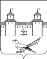 СОВЕТ ДЕПУТАТОВМУНИЦИПАЛЬНОГО ОБРАЗОВАНИЯСОРОЧИНСКИЙ ГОРОДСКОЙ ОКРУГОРЕНБУРГСКОЙ ОБЛАСТИ(XXVIII СЕССИЯ ШЕСТОГО СОЗЫВА)РЕШЕНИЕПриложение №1к решению Совета депутатов муниципального образования Сорочинский городской округ Оренбургской областиот 16 августа 2023 года  № 281ТОМ 1ПОЛОЖЕНИЕ О ТЕРРИТОРИАЛЬНОМ ПЛАНИРОВАНИИТОМ 1ПОЛОЖЕНИЕ О ТЕРРИТОРИАЛЬНОМ ПЛАНИРОВАНИИЧасть АПояснительная записка (текстовая)Часть БГрафические материалыТОМ 2МАТЕРИАЛЫ ПО ОБОСНОВАНИЮТОМ 2МАТЕРИАЛЫ ПО ОБОСНОВАНИЮЧасть АПояснительная записка (текстовая)Часть БГрафические материалы№ ппНАИМЕНОВАНИЕ СХЕМЫМАСШТАБКарта функциональных зон М 1: 25 000Карта границ населенных пунктов М 1: 25 000Карта планируемого размещения объектов капитального строительства М 1: 25 000№п/п(на карте)Код объекта/ справочникКласс (значение) объекта регионального значенияНаименованиеКраткая характеристика объектаМестоположе-ние планируемого объектаЗоны с особыми условиями использования территорииРазмещение объекта на карте120602040311Линии электропередачи (ЛЭП)(Линии электропередачи 110 кВ)ВЛ 110 кВ Бузулукская - Сорочинская 1, 279,01 кмОренбургская область, Бузулукский, Тоцкий, Сорочинский районы45 мМесто размещения уточняется инвестором366602040311линии электропередачи (ЛЭП)(линии электропередачи 110 кВ)реконструкция ВЛ-110кВ «Никольская-2,3»ВЛ-110кВ60 кмСорочинский район20 м по обе стороны от проекции на землю крайних проводовкарта плани-руемого размещения объектов371602040313линии электропередачи (ЛЭП)(линии электропередачи 35 кВ)реконструкция ВЛ-35кВ «Никольская-Боголюбовская», со строительством второй цепи ВЛ-35кВ «Кодяковская-Боголюбовская».ВЛ-35кВ60,1 км60,1 км15 м по обе стороны от проекции на землю крайних проводовкарта плани-руемого размещения объектов№п/пГосударственная или областная целевая программаВид, назначение и наименование объектаОсновные характеристики1Сортировочный комплекс№п/пНаименованиеСрок реализацииМесторасположение1Реконструкция моста через ручей Буриловка на км 54 + 200 автомобильной дороги Ивановка - Сорочинск - Ташла в Сорочинском городском округе (в том числе ПИР)24,0 пог. мСрок реализации – 2024 годСорочинский городской округ2Реконструкция моста через овраг Сухая Толкаевка на км 57 + 050 автомобильной дороги Ивановка - Сорочинск - Ташла в Сорочинском городском округе (в том числе ПИР)24,0 пог. мСрок реализации – 2024 годСорочинский городской округ№п/пКодобъекта/справочникКласс (значение)объектафедеральногозначенияНаименованиеКраткаяхарактеристикаобъектаМестоположениепланируемогообъектаЗоны с особымиусловиямииспользованиятерриторииУтверждено1602040305Линии электропередачи (ЛЭП)(Линии электропередачи 500 кВ)ВЛ 500 кВ Красноармейская – Газовая(ВЛ-959)Класс напряжения 500 кВ. Повышение надежности электроснабжения потребителей Самарской и Оренбургской областей;строительство ВЛ 500 кВ Красноармейская - Газовая с расширением ПС 500 кВ Красноармейская и ПС 500 кВ ГазоваяКрасноармейский район, Большеглушицкий район, Алексеевский район, Самарская область, Курманаевский район, Бузулукский район, Тонкий район, Сорочинский район, Новосергиевский район, Переволоцкий район, Оренбургский район, Сакмарский район, Оренбургская областьСанитарный разрыв2602030301Автомобильные дороги (Автомобильная дорога федерального значения)Автомобильная дорога М-5 "Урал" Москва - Рязань - Пенза - Самара - Уфа - Челябинск, строительство и реконструкция автомобильной дорогиАвтомобильная дорога М-5 "Урал"   Москва - Рязань - Пенза - Самара - Уфа - Челябинск (1-й этап - до 2025 года)Московская область, г.Бронницы, Воскресенский, Коломенский районы, г.Коломна, Луховицкий, Люберецкий, Раменский районы, Оренбургская область, Бузулукский, Новосергиевский районы, г.Оренбург, Оренбургский, Переволоцкий районы, г.Сорочинск, Сорочинский, Тоцкий, Северный районы, Пензенская область, Бессоновский, Городищенский, Заречный районы, г.Кузнецк, Кузнецкий, Мокшанский, Нижнеломовский районы, г.Пенза, Сосновоборский, Спасский районы, Республика Башкортостан, Благоварский, Буздякский, Иглинский, Октябрьский, Салаватский, Туймазинский районы, гг.Туймазы, Уфа, Уфимский, Чишминский районы, Республика Мордовия, Атюрьевский, Зубово-Полянский, Краснослободский, Лямбирский районы, г.Саранск, Старошайговский, Торбеевский районы, Республика Татарстан, Бавлинский, Бугульминский, Ютазинский районы, Рязанская область, Путятинский, Рыбновский, Рязанский районы, г.Рязань, Сасовский, Спасский, Чучковский, Шацкий, Шиловский районы, Самарская область, Алексеевский, Богатовский, Борский, Кинельский, Нефтегорский, Волжский районы, г.Жигулевск, Исаклинский, Камышлинский, Красноярский районы, гг.Октябрьск, Самара, Сергиевский, Ставропольский, Сызранский районы, гг.Сызрань, Тольятти, Свердловская область, г.Екатеринбург, Сысертский район, Ульяновская область, Николаевский, Новоспасский, Тереньгульский районы, г.Ульяновск, Ульяновский район, Челябинская область, Аргаяшский, Ашинский районы, г.Златоуст, Каслинский, Катав-Ивановский, Кунашакский районы, г.Миасс, Саткинский, Сосновский районы, г.Усть-Катав, Чебаркульский район, г.ЧелябинскПридорожная полоса, санитарный разрыв до жилой застройки и садоводства602040309Линии электропередачи (ЛЭП)(Линии электропередачи 220 кВ)ВЛ 220 кВСорочинская - Газовая (реконструкция участков ЛЭП)(ВЛ-1078)Класс напряжения 220 кВ. Повышение надежности электроснабжения потребителей Оренбургской области;реконструкция ВЛ 220 кВ Сорочинская - ГазоваяПереволоцкий район, Оренбургская областьСанитарный разрывТОМ 1ПОЛОЖЕНИЕ О ТЕРРИТОРИАЛЬНОМ ПЛАНИРОВАНИИТОМ 1ПОЛОЖЕНИЕ О ТЕРРИТОРИАЛЬНОМ ПЛАНИРОВАНИИЧасть АПояснительная записка (текстовая)Часть БГрафические материалыТОМ 2МАТЕРИАЛЫ ПО ОБОСНОВАНИЮТОМ 2МАТЕРИАЛЫ ПО ОБОСНОВАНИЮЧасть АПояснительная записка (текстовая)Часть БГрафические материалы№ ппНАИМЕНОВАНИЕ СХЕМЫМАСШТАБКарта границ ЗОУИТ М 1: 100 000РекаОсновные притокиПлощадь водосбора в пределах городского округа, км кв.Объем, млн. м куб.р.Самарар.Краснаяр.Воробьевкар.Бол.Уранр.Мал.Уранр.Сорочка90771,6р. Бол.Уран30724,3р.Мал.Уран60547,6р..Воробьевкар.Волчевкар.Медведка23016,4р.Сорочкар.Бугайр.Сухушка-155839,7р.Бузулук36,32,28р.Красная19313,9Итого по округу2836216№п/п№п/пНаименование административно-территориальной единицы Оренбургской областиНаименование административно-территориальной единицы Оренбургской областиНаименование объектов ГТС, месторасположениеКоличество объектов, ед.Назначение ГТСГод строительства (ввода в эксплуатацию)Класс капитальности ГТС (по проекту), Оценка технического состояния (работоспособное, ограниченно-работоспособное, неработоспособное (аварийное)(при наличии сведений)№п/п№п/пНаименование административно-территориальной единицы Оренбургской областиНаименование административно-территориальной единицы Оренбургской областиНаименование объектов ГТС, месторасположениеКоличество объектов, ед.Назначение ГТСГод строительства (ввода в эксплуатацию)Класс капитальности ГТС (по проекту), Оценка технического состояния (работоспособное, ограниченно-работоспособное, неработоспособное (аварийное)(при наличии сведений)Сорочинский городской округ  (17 ед.) Сорочинский городской округ  (17 ед.) Сорочинский городской округ  (17 ед.) Сорочинский городской округ  (17 ед.) Сорочинский городской округ  (17 ед.) Сорочинский городской округ  (17 ед.) Сорочинский городской округ  (17 ед.) Сорочинский городской округ  (17 ед.) Сорочинский городской округ  (17 ед.) 1.Комплексные гидроузлы 1.Комплексные гидроузлы 1.Комплексные гидроузлы 1.Комплексные гидроузлы 1.Комплексные гидроузлы 1.Комплексные гидроузлы 1.Комплексные гидроузлы 1.Комплексные гидроузлы 1.Комплексные гидроузлы 1.МО Сорочинский городской округМО Сорочинский городской округГидроузел на р.Самара  Сорочинское  водохранилищеВодосбросная  плотинаАвтодорожный  мостВодомерный  постПотернаКомпрессорнаяЗемляная  плотинаАвтодорожный  переход по основным  сооружениям  гидроузлаПост охраны  гидроузлаГидроузел на р.Самара  Сорочинское  водохранилищеВодосбросная  плотинаАвтодорожный  мостВодомерный  постПотернаКомпрессорнаяЗемляная  плотинаАвтодорожный  переход по основным  сооружениям  гидроузлаПост охраны  гидроузла11111111регулирование стока, водоснабжение, рыборазведение, рекреацияПринят  во  временную  эксплуатацию  рабочей  комиссией   от  14.11.1997 г. Введен  март .Класс  капитальности ГТС  - III С 1997 года  работоспособноеПлощадь водного зеркала  при НПУ  35,6 км2, объем  134600 тыс.м3,            напор 2МО Сорочинский городской округМО Сорочинский городской округПруд на овраге Гришкин Долв  северо-западнее п.РощиноПруд на овраге Гришкин Долв  северо-западнее п.Рощино1техническое водоснабжение, обводнение1987 г.объем - 300 т.м3, напор-, высота плотины-пруд спущен3МО Сорочинский городской округМО Сорочинский городской округПруд на балке б/н  у с. ТрудиловкаПруд на балке б/н  у с. Трудиловка1техническое водоснабжение, обводнение.объем -300 т.м3, напор- 4м, высота плотины-работоспособное 4МО Сорочинский городской округМО Сорочинский городской округПруд на балке б/нв 3 км  юго-восточнее с. ТрудиловкаПруд на балке б/нв 3 км  юго-восточнее с. Трудиловка1техническое водоснабжение, обводнение.объем -300т. м3, напор-, высота плотины-работоспособное 5МО Сорочинский городской округМО Сорочинский городской округПруд на р.Елшанкав  южнее с.НиколаевкаПруд на р.Елшанкав  южнее с.Николаевка1обводнение рыборазведение, рекреация.объем - 240 т.м3, напор- 3м, высота плотины- 8мработоспособное6МО Сорочинский городской округМО Сорочинский городской округПруд на р.Елшанкав  южнее с.НиколаевкаПруд на р.Елшанкав  южнее с.Николаевка1обводнение рыборазведение, рекреация1956 г.объем - 9 т.м3, напор- 1,5м, высота плотины- 5мработоспособное7МО Сорочинский городской округМО Сорочинский городской округПруд на руч. Березовыйу с. БерезовкаПруд на руч. Березовыйу с. Березовка1техническое водоснабжение, обводнение.объем -100 т. м3, напор-  высота плотины-работоспособное 8МО Сорочинский городской округМО Сорочинский городской округПруд на овраге Яново в  южнее с.ФедоровкаПруд на овраге Яново в  южнее с.Федоровка1техническое водоснабжение, обводнение.объем - 250 т.м3, напор- 3м, высота плотины- 8мработоспособное 9МО Сорочинский городской округМО Сорочинский городской округПруд на р. Грачевкав  северо-восточнее с.ТолкаевкаПруд на р. Грачевкав  северо-восточнее с.Толкаевка1техническое водоснабжение, обводнение.объем - 600 тм3, напор- 4м, высота плотины- 10мработоспособное 10МО Сорочинский городской округМО Сорочинский городской округПруд  на р. Волчёвкав  западнее с.МатвеевкаПруд  на р. Волчёвкав  западнее с.Матвеевка1техническое водоснабжение, обводнение.объем - 400 т.м3, напор- 4м, высота плотины- 8мработоспособное11МО Сорочинский городской округМО Сорочинский городской округПруд на овраге Каменный Ярв  западнее с.ТроицкоеПруд на овраге Каменный Ярв  западнее с.Троицкое1техническое водоснабжение, обводнение1972 г.объем - 120 т.м3, напор- 3м, высота плотины-пруд спущен12МО Сорочинский городской округМО Сорочинский городской округПруд  на овраге Герасимов Долв  южнее с.РомановкаПруд  на овраге Герасимов Долв  южнее с.Романовка1техническое водоснабжение, обводнение1991 г.объем - 680 т.м3, напор- 5м, высота плотины- 11мработоспособное13МО Сорочинский городской округМО Сорочинский городской округПруд  на р. Боровка в  северо-западнее               с. ПронькиноПруд  на р. Боровка в  северо-западнее               с. Пронькино1техническое водоснабжение, обводнение1980 г.объем - 396 т.м3, напор- 3м, высота плотины- 5мработоспособное14МО Сорочинский городской округМО Сорочинский городской округПруд на овр. Глинныйв  ю-з г.СорочинскаПруд на овр. Глинныйв  ю-з г.Сорочинска1обводнение2004 г.объем - 40 т.м3, напор- 2м, высота плотины- 3мработоспособное 15МО Сорочинский городской округМО Сорочинский городской округПруд – накопитель жидких стоков на территории г. Сорочинска (Попово озеро)Пруд – накопитель жидких стоков на территории г. Сорочинска (Попово озеро)1накопитель жидких стоков1966длинна плотины- 1500м, ширина по гребню 4 м, высота плотины- 4мработоспособное Сооружения инженерной защиты  Сорочинского  водохранилища  на реке  СамараСооружения инженерной защиты  Сорочинского  водохранилища  на реке  СамараСооружения инженерной защиты  Сорочинского  водохранилища  на реке  СамараСооружения инженерной защиты  Сорочинского  водохранилища  на реке  СамараСооружения инженерной защиты  Сорочинского  водохранилища  на реке  СамараСооружения инженерной защиты  Сорочинского  водохранилища  на реке  СамараСооружения инженерной защиты  Сорочинского  водохранилища  на реке  СамараСооружения инженерной защиты  Сорочинского  водохранилища  на реке  СамараСооружения инженерной защиты  Сорочинского  водохранилища  на реке  Самара16МО Сорочинский городской округМО Сорочинский городской округИнженерная защита п.Родинский:Насосная  станция  инженерной  защиты  с-за «Родина»Сифонный  дренаж  инженерной  защиты  с-за «Родина»Водоприемная  емкость инженерной  защиты  с-за «Родина»Защитная  дамба  инженерной  защиты  с-за  «Родина»Инженерная защита п.Родинский:Насосная  станция  инженерной  защиты  с-за «Родина»Сифонный  дренаж  инженерной  защиты  с-за «Родина»Водоприемная  емкость инженерной  защиты  с-за «Родина»Защитная  дамба  инженерной  защиты  с-за  «Родина»1111Уменьшения  подтопления  грунтовыми  водами  территории  п. РодинскийПринята  во  временную  эксплуатацию  рабочей  комиссией   от  14.11.1997 г.Класс – IIIТех. состояние  - работоспособноеБерегоукрепленияБерегоукрепленияБерегоукрепленияБерегоукрепленияБерегоукрепленияБерегоукрепленияБерегоукрепленияБерегоукрепленияБерегоукрепления17МО Сорочинский городской округМО Сорочинский городской округДамба  берегоукрепления  инженерной  защиты  железной  дороги  Кинель-ОренбургДамба  берегоукрепления  инженерной  защиты  железной  дороги  Кинель-Оренбург1Защита  от  переработки  левого  берега  водохранилища,  укрепление  железной  дорогиАпрель .работоспособное17МО Сорочинский городской округМО Сорочинский городской округДамбы  переходов  к  мосту  через р. ОсьмаяДамбы  переходов  к  мосту  через р. Осьмая1Апрель работоспособное17МО Сорочинский городской округМО Сорочинский городской округБерегоукрепление  п. ОктябрьскийБерегоукрепление  п. Октябрьский1Апрель работоспособное№ п/пНаименование месторожденияПолезные ископаемыеНедропользователь1БаклановскоенефтьОАО "Оренбургнефть"2Восточно-МалаховскоенефтьОАО "Оренбургнефть"3ЗагорскоенефтьОАО "Оренбургнефть"4Веселовская площадь (Куязинское м-ние)нефтьООО "Веселовское"5Веселовская площадь (Песчановское м-ние)нефтьЗапасы не учтены госбалансом6ЛуговоенефтьОАО «Оренбургнефть»7МалаховскоенефтьОАО «Оренбургнефть»8ОльховскоенефтьОАО «Оренбургнефть»9ПойменноенефтьОАО «Оренбургнефть»10Пронькинскоегаз, нефтьОАО «Оренбургнефть»11Рашкинский участок (Рашкинское м-ние)нефтьОАО «Оренбургнефть»12Родинскоегаз, нефтьОАО «Оренбургнефть»13СмоляноенефтьОАО «Оренбургнефть»14СолоновскоенефтьГосрезерв15Сорочинско-Никольскоегаз, нефтьОАО «Оренбургнефть»16Западно-Ольховский участокгаз, нефтьОАО «Оренбургнефть»17Сайфутдиновская площадьгаз, нефтьООО «Терминал»18Уранская площадьгаз, нефтьООО «Живой исток»19ВойковскоенефтьЗапасы не учтены госбалансом20Сорочинское - 3глина кирпичнаяГосрезерв21Сорочинское глина для бур.растворовГосрезерв22ВойковскоеПГСГосрезерв23Николаевскоеподземные водыУранский - ОРБ02984НПгаз, нефтьООО «ГАЗПРОМНЕФТЬ-ОРЕНБУРГ» Новосамарский - ОРБ16362НЭгаз, нефтьООО «ГАЗПРОМНЕФТЬ-ОРЕНБУРГ» Новозаринский - ОРБ16449НЭгаз, нефтьООО «ГАЗПРОМНЕФТЬ-ОРЕНБУРГ» Рощинский - ОРБ16683НЭгаз, нефтьООО «ГАЗПРОМНЕФТЬ-ОРЕНБУРГ» Центрально-Уранский - ОРБ03356НЭгаз, нефтьООО «ГАЗПРОМНЕФТЬ-ОРЕНБУРГ» Уранский - ОРБ05287ВЭгаз, нефтьООО «ГАЗПРОМНЕФТЬ-ОРЕНБУРГ» «Михайловское» ОРБ 05976 ТЭПГСГУП «Оренбурггремдорстрой»«Краснореченский» ОРБ 03383Нгаз, нефтьООО «ГАЗПРОМНЕФТЬ-ОРЕНБУРГ» «Веселовский» ОРБ 01952 НПгаз, нефтьООО «ГАЗПРОМНЕФТЬ-ОРЕНБУРГ» «Войковский» ОРБ 010294 ТРПГСОоо Эталон № п/пРекаДлина водотока, кмВпадает в рекуШирина водоохранной зоны, мСамара594Волга200Мал.Уран197Самара200Боровка34Мал.Уран100ПьянковоМал.Уран50Чесноковка14Боровка100Сухоречка11Чесноковка100БерезовкаБоровка50Толкаевка15Мал.Уран100БуриловкаТолкаевка50Грачевка16Мал.Уран100СтуденыйГрачевка50Маховка21Самара100Максим7Боровка50Отрыван речкаМаксим50Табунок12Мал.Уран100Елшанка12Самара100Сухая ЕлшанкаЕлшанка50Уранчик16Самара100Маньяжка14Самара100Осьмая21Самара100Красная36Самара100МаслянаяКрасная50Воробьевка22Самара100Волчевка13Воробьевка100Медведка14Воробьевка100Крестовка12Самара100ГрачевкаКрестовка50Бузулук248Самара200Сорочка63Самара200Бугай10Сорочка50ТашлянкаБугай50Сухушка11Сорочка100Суходол13Сухушка100КлючикСорочка50Бол. Уран155Самара200Шумоватый руч.Бол. Уран50ГорелкаБол. Уран50ВязовкаБол. Уран50БашкиркаБол. Уран50СмолянкаБол. Уран50ШелковкаБол. Уран50Солоновка13Бол. Уран100БалейкаБол. Уран50АдамкаСамара50Ветлянка17Самара100Гидрогеологические условияТм (в сутках)Тм (в сутках)Гидрогеологические условияВ пределах I и II климатических районовВ пределах III климатического района <*>1. Недостаточно защищенные подземные воды (грунтовые воды, а также напорные    и безнапорные межпластовые воды, имеющие непосредственную гидравлическую связь с открытым водоемом)400    400   2. Защищенные подземные воды (напорные и безнапорные межпластовые воды, не имеющие непосредственной гидравлической связи   с открытым водоемом)200    100   <*> Климатические районы в соответствии с действующими СНиП<*> Климатические районы в соответствии с действующими СНиП<*> Климатические районы в соответствии с действующими СНиП№п/пМестоположение памятникаНазвание памятникаДокумент о принятии на государственную охрануОренбургская область,г.СорочинскЦерковь Михаила Архангела. 1901-1907гг.Постановление Законодательного Собрания Оренбургской области от 16.09.1998 г. № 118/21Оренбургская область,г.Сорочинск,ул. Красноармейская, 87Каменная соборная мечеть, 1915 г.Приказ департамента по культуре и искусству Оренбургской области от 16.06.2008 г. № 218 (состоит на государственном учете с 20.07.2001 г.)Оренбургская область, г. Сорочинск, улицаЛенина, 28Здание, где 27 января 1918г. была провозглашена Советская власть и избран Сорочинский волостной Совет во главе с Черкасовым Ф.Ф.Решение Исполнительного комитета Оренбургского областного Совета народных депутатов от 13.05.1987 г. № 179Оренбургская область, г. Сорочинск, Скверим.ЛенинаБратская могила казненных белоказаками в июне 1918г. семи членов I Сорочинского волостного Совета и погибших в бою В. Барановского – командира и Улеева комиссара 213 крестьянского полка 24 Железной дивизииРешение Исполнительного комитета Оренбургского областного Совета народных депутатов от 13.05.1987 г. № 179Оренбургская область, г. Сорочинск, улицаУстинова, 32Здание, где в 1919г. размещался штаб 73-й бригады 25 Чапаевской дивизииРешение Исполнительного комитета Оренбургского областного Совета народных депутатов от 13.05.1987 г. № 179Оренбургская область, г. Сорочинск, улицаЧапаева, 21Здание, где 23 апреля 1919г. на собрании бойцов и командиров 73 бригады 25 дивизии выступали В.И.Чапаев, Д.А.Фурманов, И.С.Кутяков, 18 сентября 1919г. на митинге трудящихся выступал М.И.Калинин, в январе 1950г. и марте 1954г. выступал перед избирателями советский писатель А.А.ФадеевРешение Исполнительного комитета Оренбургского областного Совета народных депутатов от 13.05.1987 г. № 179Оренбургская область, г. Сорочинск, улицаЧапаева, 23Здание, где с ноября 1918г. по январь 1919г. размещался штаб 24 Железной дивизии, а с марта по май 1919г. штаб I -й Революционной Армии под командованием Г.Д.ГаяРешение Исполнительного комитета Оренбургского областного Совета народных депутатов от 13.05.1987 г. № 179Оренбургская область,Сорочинский район, с.АлексеевкаБратская могила 14 красногвардейцев мусульманского полка, расстрелянных белоказаками в 1918г.Решение Исполнительного комитета Оренбургского областного Совета народных депутатов от 13.05.1987 г. № 179Оренбургская область,Сорочинский район,с.БаклановкаБратская могила 17 венгров- интернационалистов, казненных белоказаками 5 ноября 1918 года за сочувствие Советской властиРешение Исполнительного комитета Оренбургского областного Совета народных депутатов от 13.05.1987 г. № 179Оренбургская область,Сорочинский район,с.ГамалеевкаБратская могила 4 красноармейцев, казненных белоказаками в 1918г.Решение Исполнительного комитета Оренбургского областного Совета народных депутатов от 13.05.1987 г. № 179Оренбургская область,Сорочинский район,с.Ивановка-втораяМогила первого председателя колхоза И.Маслова, убитого кулаками в 1930 годуРешение Исполнительного комитета Оренбургского областного Совета народных депутатов от 13.05.1987 г. № 179Оренбургская область,Сорочинский район,с.МалаховкаБратская могила 3 партизан, казненных белоказаками в ноябре 1918г.Решение Исполнительного комитета Оренбургского областного Совета народных депутатов от 13.05.1987 г. № 179Оренбургская область,Сорочинский район,с.МалаховкаБратская могила 15 красноармейцев и командиров 213 крестьянского полка 24 Железной дивизии, погибших в боях с белоказаками в ноябре 1918 годаРешение Исполнительного комитета Оренбургского областного Совета народных депутатов от 13.05.1987 г. № 179Оренбургская область,Сорочинский район,с.МатвеевкаБратская могила командира Мусульманского полка и двух командиров рот, казненных белоказаками в 1919 годуРешение Исполнительного комитета Оренбургского областного Совета народных депутатов от 13.05.1987 г. № 179Оренбургская область,Сорочинский район,с.МатвеевкаБратская могила 23 красноармейцев татарской бригады, казненных белоказаками в 1919 годуРешение Исполнительного комитета Оренбургского областного Совета народных депутатов от 13.05.1987 г. № 179Оренбургская область,Сорочинский район,с.МедведкаБратская могила красноармейцев Мусульманского полка, погибших в боях с белоказаками в 1918г.Решение Исполнительного комитета Оренбургского областного Совета народных депутатов от 13.05.1987 г. № 179Оренбургская область,Сорочинский район,с.Михайловка-ПерваяБратская могила 54-х красноармейцев Витебского и Симбирского полков 24 Железной дивизии, погибших в боях с белоказаками в ноябре 1918г., здесь же похоронен 14-летний партизан Ф.В.Токмаков, казненный белоказаками в июне 1918г.Решение Исполнительного комитета Оренбургского областного Совета народных депутатов от 13.05.1987 г. № 179Оренбургская область,Сорочинский район,с.НовосамаркаМихайло-Архангельская церковь 1908г.Решение Исполнительного комитета Оренбургского областного Совета народных депутатов от 02.07.1991 г. № 158Оренбургская область,Сорочинский район,с.Новая БелогоркаБратская могила 54 красноармейцев и командиров Смоленского, Витебского и Симбирского полков 24 Железной дивизии, погибших в боях с белоказаками в 1918 годуРешение Исполнительного комитета Оренбургского областного Совета народных депутатов от 13.05.1987 г. № 179Оренбургская область,Сорочинский район,с.Новая БелогоркаБратская могила красноармейцев Мусульманского полка, погибших в боях с белоказаками в 1918г.Решение Исполнительного комитета Оренбургского областного Совета народных депутатов от 13.05.1987 г. № 179Оренбургская область,Сорочинский район,с.Новая БелогоркаБратская могила 74 красноармейцев Смоленского, Симбирского и мусульманского полков, погибших в боях с белоказаками в 1918г.Решение Исполнительного комитета Оренбургского областного Совета народных депутатов от 13.05.1987 г. № 179Оренбургская область,Сорочинский район,с.ПервокрасноеБратская могила 15 командиров и красноармейцев 213 Крестьянского полка 24 Железной дивизии, погибших в боях с белоказаками в ноябре 1918г.Решение Исполнительного комитета Оренбургского областного Совета народных депутатов от 13.05.1987 г. № 179Оренбургская область,Сорочинский район,с.ПервокрасноеМогила разведчика 213 Крестьянского полка 24 Железной дивизии Якова  Яровенко (1890–1924 гг.)Решение Исполнительного комитета Оренбургского областного Совета народных депутатов от 13.05.1987 г. № 179Оренбургская область,Сорочинский район,с.ПокровкаБратская могила 87 командиров и красноармейцев 214 Симбирского и 206 Витебского полков 24 Железной дивизии, погибших в боях с белоказаками 1918 годуРешение Исполнительного комитета Оренбургского областного Совета народных депутатов от 13.05.1987 г. № 179Оренбургская область,Сорочинский район,с.ПокровкаБратская могила 3-х партизан, жителей села, казненных белоказаками в 1918г.Решение Исполнительного комитета Оренбургского областного Совета народных депутатов от 13.05.1987 г. № 179Оренбургская область,Сорочинский район,с.СкоковкаБратская могила венгров- интернационалистов, погибших в годы гражданской войныРешение Исполнительного комитета Оренбургского областного Совета народных депутатов от 13.05.1987 г. № 179Оренбургская область,Сорочинский район,с.ФедоровкаМогила неизвестного разведчика 214 Симбирского полка 24 Железной дивизии, убитого белоказаками в ноябре 1918г.Решение Исполнительного комитета Оренбургского областного Совета народных депутатов от 13.05.1987 г. № 179Оренбургская область,Сорочинский район,с.ЯнтарноеБратская могила 18 венгров- интернационалистов, казненных белоказаками 5 ноября 1918г.Решение Исполнительного комитета Оренбургского областного Совета народных депутатов от 13.05.1987 г. № 179Оренбургская область,Сорочинский район,с.ЯнтарноеБратская могила 15 венгров- интернационалистов, казненных белоказаками 5 ноября 1918г.Решение Исполнительного комитета Оренбургского областного Совета народных депутатов от 13.05.1987 г. № 179Оренбургская область,Сорочинский район,с.ЯнтарноеБратская могила 23 венгров- интернационалистов, казенных белоказаками 5 ноября 1918г.Решение Исполнительного комитета Оренбургского областного Совета народных депутатов от 13.05.1987 г. № 179Оренбургская область,Сорочинский район,с.ЯнтарноеБратская могила 7 красноармейцев, казненных белоказаками в июле 1918г.Решение Исполнительного комитета Оренбургского областного Совета народных депутатов от 13.05.1987 г. № 179№п/пНазвание памятного места или сооружения,местоположение (адрес), дата открытия,(типологическая принадлежность)Авторы идеи, скульпторы, организацииОписание, составные части и иные внешние характеристики и особенности памятного места или сооруженияМонумент Славыг. Сорочинск, ул. Володарского. (данные краеведческого музея Сорочинского района)(мемориальный комплекс)Автор проекта: А.Верба Скульптор (памятника неизвестному солдату): В.Бурда. На месте Монумента Славы ранее стоял Памятник неизвестному солдату, выполненный из непрочного материала, разрушающегося под воздействием перепада температур. В . на месте этого памятника была установлена скульптурная группа, доставленная из Ленинграда, которая и в настоящее время находится в центре Монумента Славы. Скульптор А. Куприянов, архитектор – Н. Баранов.             В центре Монумента Славы расположена скульптурная группа (памятник): скорбящая женщина, ребенок и солдат. Скульптурная группа расположена на фоне стелы. С двух сторон от скульптурной группы и стелы расположены большие мемориальные 2 стены с именами погибших во время Великой Отечественной войны. Материал: кирпичная кладка, железобетон, стеклобетон, мрамор. Занимаемая площадь: . По ходатайству жителей города, в соответствии с Решением Исполкома, в 1976 году изготовлены и установлены каменные плиты, с высеченными на них именами погибших сорочинцев (3137 человек), которые составили часть Монумента Славы. Прилегающая к Монументу территория была выложена плитами и приобрела статус площади в 1993 году. Тогда же был установлен вечный огонь.Мемориал памяти ветеранов нефтяной промышленности НГДУ «Сорочинскнефть»г. Сорочинск, ул. Зеленая, 25а-(мемориальная стена)Мемориальная стена с именами нефтяников, участников Великой Отечественной войны и тружеников тыла.Братская могила № 1 г. Сорочинск, ул. Зеленая, закрытое кладбище1941 – 1945 гг.(братская могила)----            Братская могила – участок   на   закрытом   кладбище   площадью   18   кв. м.,   огороженный металлической изгородью. Старая мраморная плита-надгробие  с табличками. Надписи на табличках полустерты. Надпись на мраморных плитах: «Воинам, умершим в госпиталях г. Сорочинка от ран, полученных на фронтах Великой Отечественной войны».                                                                                                                                                                                                                                                                                                                                                                                                                                                                                                                                       Фамилии захороненных на надгробье:  Братская могила № 1: Шукуров Саады 1909-1943/26.07Бруч Абрам Самойлович 1910-1944/14.01Мажимов Лисам 1924-1944/01.03 Беличко Александр Иосифович 1918-1944/17.03 Павловский Михаил Иванович 1902-1944/29.04Братская могила № 2г. Сорочинск, ул. Зеленая, закрытое кладбище1941 – 1945 гг.(братская могила)---            Братская могила – участок   на   закрытом   кладбище   площадью   18   кв. м.,   огороженный металлической изгородью. Старая мраморная плита-надгробие  с табличками. Надписи на табличках полустерты. Надпись на мраморных плитах: «Воинам, умершим в госпиталях г. Сорочинка от ран, полученных на фронтах Великой Отечественной войны.                                                                                                                                                                                                                                                                                                                                                                                                                Фамилии захороненных на надгробье:      Братская могила № 2: Аделъфинский Николай Федорович 1898-1943/24.03Куличев Василий Ефремович 1900-1943/26.03 Борисов Илья Дмитриевич 1902-1943/24.04 Тахтанов Чааташ 1916-1943/06.04 Бабенков Борис Селиверстович 1895-1943/18.04Братская могила № 3г. Сорочинск, ул. Зеленая, закрытое кладбище1941 – 1945 гг.(братская могила)----            Братская могила – участок   на   закрытом   кладбище   площадью   23   кв. м,   огороженный металлической изгородью. Старое мраморное надгробье с табличками. Надписи на табличках полустерты. Надпись на мраморной плите: «Воинам, умершим в госпиталях г. Сорочинка от ран, полученных на фронтах Великой Отечественной войны». Фамилии захороненных на надгробье: Братская могила № 3: Ожегин Трофим Иванович 1918-1942/05.12Бойцов Василий Андреевич 1897-1942/06.12 Баринов Дмитрий Николаевич 1923-1942/10.12 Крылов Иван Трофимович 1897-1942/11.12 Госман Илья Михайлович 1903-1942/18.12 Кутебеков Хасум 1923-1942/24.12 Филимонов Василий Яковлевич 1906-1942/24.12Братская могила № 4г. Сорочинск, ул. Зеленая, закрытое кладбище1941 – 1945 гг.(братская могила)-----             Братская могила – участок   на   закрытом   кладбище   площадью   23   кв. м,   огороженный металлической изгородью. Старое мраморное надгробье с табличками. Надписи на табличках полустерты. Надпись на мраморной плите: «Воинам, умершим в госпиталях г. Сорочинка от ран, полученных на фронтах Великой Отечественной войны». Фамилии захороненных на надгробье: Братская могила № 4: Бамаш Арташ 1917-1942/31.12Чехомов Семен Георгиевич 1905-1942/30.12 Лабутин Максим Осипович 1902-1943/04.01 Ибрагимов Мазит 1900-1943/13.01 Комаров Федор Степанович 1898-1943/14.01Братская могила № 5г. Сорочинск, ул. Зеленая, закрытое кладбище1941 – 1945 гг.(братская могила)-----            Братская могила – участок   на   закрытом   кладбище   площадью   23   кв. м,   огороженный металлической изгородью. Старое мраморное надгробье с табличками. Надписи на табличках полустерты. Надпись на мраморной плите: «Воинам, умершим в госпиталях г. Сорочинка от ран, полученных на фронтах Великой Отечественной войны». Фамилии захороненных на надгробье: Братская могила № 5: Араев Батма 05.08.1942Журавлев Никифор Терентьевич 09.06.1942 Кузнецов Михаил Антонович 01.11.1942 Ольхин Сергей Николаевич 09.09.1942Братская могила № 6г. Сорочинск, ул. Зеленая, закрытое кладбище1941 – 1945 гг.(братская могила)Захоронено 23 человека, фамилии неизвестны             Братская могила – участок   на   закрытом   кладбище   площадью   16   кв. м,   огороженный металлической изгородью. Металлический крест, окаймленный профильным железом. Надписи    на    табличке:    «Братская   могила   участникам   Великой Отечественной войны, умершим от ран в госпитале № 3323 в 1941 – 45 годах».Братская могила № 7г. Сорочинск, ул. Зеленая, закрытое кладбище1953 г.(братская могила)Захоронено 4 человека, фамилии — неизвестны            Братская могила – участок   на   закрытом   кладбище   площадью   18 кв. м, огороженный металлической изгородью. Металлический крест, окаймленный профильным железом. Надпись на табличке: «Братская могила летчикам 10 ВАШПО, погибшим при исполнении служебного долга в .»Мемориальная доскаг. Сорочинск, центр города----     (мемориальная доска)------            Мемориальная доска с надписью: «В этом здании с 29 июля . по 8 августа . размещался эвакуационный госпиталь». Памятное место.Мемориальная доска о присвоении имени Героя Советского Союза И.А.Акимова муниципальному автономному общеобразовательному учреждению «Средняя общео-бразовательная школа № 3»г. Сорочинск, ул. К.Маркса, 185а-(мемориальная доска)Мемориальная доска с надписью.Обелиск вечной славы погибшим в Великой Отечественной войне 1941 – 1945 гг.с. Алексеевка, центр села10 ноября .(мемориальный комплекс)Автор – Александр Михайлович Буцко. В ясное морозное утро 10 ноября в центре села открыт памятник 115 землякам, погибшим на фронтах Великой Отечественной войны, звучат торжественные слова, музыка, падает полог и взорам людей открывается фигура солдата на высоком постаменте.             Мемориальная надпись на памятнике «Вечная слава воинам, павшим в боях за Советскую Родину». С правой и левой стороны постамента – колонки фамилий тех 115-ти не пришедших с войны. Венчает пьедестал фигура солдата со скорбно опущенной головой. На плечах плащ-палатка, в одной руке автомат, в другой – букетик полевых цветов, будто только вышел из боя и пришел на могилку друзей…  У подножья памятника – звезда, в которой каждый год 9 мая полыхает вечный огонь.       Биографическая справка: Буцко Александр Михайлович родился 30 июня . Закончил школу рабочей молодежи 7 классов. В . поступил в Бузулукское педучилище. Активно участвовал в культурной жизни района. Работал пионервожатым. Добровольцев ушел на фронт. Был награжден боевыми наградами. После войны работал директором районного Дома культуры, художником-оформителем. Активно участвовал в увековечивании памяти земляков-сорочинцев. Под его руководством и при его непосредственном участии были сооружены монументы в селах района: Федоровка, Троицкое, 1-Михайловка, Матвеевка, Спасское. Умер 11 ноября 1997г. (письмо начальника отдела культуры администрации Сорочинского района Каревой Л.Н. № 19 от 15.03.2010 г. на имя начальника управления министерства культуры, общественных и внешних связей Оренбургской области А.И. Рублева)Памятник Воину-освободителю с. Баклановка, около здания администрации.(мемориальный комплекс)Автор – М.П. Иванов         Памятник на постаменте из кирпича. Перед памятником вечный огонь. Слева и справа 2 мемориальные стены со списками погибших.Обелиск в честь защитников Родины, погибших в боях на фронтах Великой Отечественной войны села Скоковка, которая прекратила свое существование в 1981 году, находится под охраной сельской администрации с. Баклановка.  За ним осуществляется постоянный уход. В день Победы 9 мая к подножию монумента возлагаются цветы, объявляется минута Молчания (письмо начальника отдела культуры администрации Сорочинского района Каревой Л.Н. № 19 от 15.03.2010 г. на имя начальника управления министерства культуры, общественных и внешних связей Оренбургской области А.И. Рублева).Памятник воинам павшим в Великой Отечественной войнес. Березовка, в центре села-----  (стела)------          Кирпичная стелаПамятник вечной славы погибшим в Великую Отечественную войну 1941 – 1945 гг. с. Бурдыгино, расположен у здания сельского Дома культуры, рядом с бюстом И.П. Сотникову, чьим именем назван колхоз14 мая .(мемориальный комплекс)Автор А. Верба, выпускник Харьковского института. Из ушедших на фронт, а их было 600 человек, не вернулся с полей сражения 251 человек. Стела возведена по решению Исполкома сельского Совета и правления колхоза. На открытии присутствовали все жители села, представители из райцентра, духовой оркестр из Тоцкого гарнизона. Огласили список погибших и письмо к потомкам. Капсулу со списком и  письмом к потомкам замуровали в основание стелы. Капсулу решили вскрыть в 2017 году.         Стела из железобетона высотой . Горельеф солдата в полный рост, высотой . Мемориальная надпись «Вечная память героям». Имеется вечный огонь.Биографическая справка: Александр Верба – сослуживец героя-пограничника Сидоровнина, работавшего до призыва в погранвойсках в Троицком СПТУ-58 Сорочинского района, который был призван в армию Сорочинским горрайвоенкоматом. Сидоровнин геройски погиб при выполнении боевого задания командования погранзаставы при задержании нарушителя государственной границы. Командование в/части досрочно демобилизовало Вербу в . с целью его поездки в Сорочинск, для того, чтобы изваять бюст Сидоровнина в память о его героическом подвиге. Что им и было исполнено. В настоящее время памятник находится на территории самой крупной школы № . Сорочинска, где за ним совершается надлежащий уход и проводится соответствующая воспитательная работа учащихся.  Кроме того, со слов старожилов, им были выполнены скульптуры В.И.Ленина в с. Гамалеевка; В.И.Чапаева в с. Матвеевка (к-з им.Чапаева) Сотникова в с. Бурдыгино (к-з им.Сотникова) и др. После чего он отбыл на Родину – на Кубань (письмо начальника отдела культуры администрации Сорочинского района Каревой Л.Н. № 19 от 15.03.2010 г. на имя начальника управления министерства культуры, общественных и внешних связей Оренбургской области А.И. Рублева).Памятник вечной славы погибшим на фронтах в Великой Отечественной войне 1941 – 1945 гг.с. 2-я Михайловка, в центре села между зданиями Дома культуры, школы и сельсовета9 мая .(обелиск)Он был открыт в 1971 году по решению общего собрания. Жители своими силами соорудили обелиск. Первая надпись была «Мы помним». С четырёх сторон прямоугольной части обелиска высечены имена с фамилиями погибших. В период Великой Отечественной войны (1941-1945), погибли 166 жителей сёл 2-Михайловка, 2-Ивановка, Каменка, Вязовка.         Обелиск из железобетона, заканчивающийся 4-гранным конусом со светящейся звездой. Общая высота – . Мемориальная надпись: «1941 – 1945 гг. Мы помним», установлен орден Отечественной войны. С четырех сторон прямоугольной нижней части обелиска прикреплены бетонные плиты с фамилиями погибших. Мемориал вечной славы героям, погибшим за свободу и независимость нашей Родинып. Войковский, расположен в центре села около Дома Культуры.9 мая .(мемориальный комплекс)На открытии памятника собрались почти все жители села. Монумент отливался в городе Ленинграде, а основание для него в Сорочинске. Памятник был поставлен под руководством А.М. Буцко.          Памятник – воин с поникшей головой, застывший в скорбном молчании. На нём длинная шинель за плечами винтовка. Скорбь воина не передать словами, она слишком глубока. На постаменте слова: «Вечная слава войнам, погибшим за свободу и независимость нашей Родины». По обе стороны от памятника расположены 2 плиты-тумбы с именами погибших земляков. Памятник вечной славы павшим в Великой Отечественной войне 1941 – 1945 гг. с. Гамалеевка, расположен на территории парка у Дома культурымай .(мемориальный комплекс)Автор: А. Верба, выпускник Харьковского института.          Стела высотой . из железобетона на постаменте, на этом же постаменте установлен бюст солдата из железобетона высотой . Перед стелой – вечный огонь.  Справа и слева от стелы – 2 стены с мемориальными плитами (списками погибших). Мемориальная надпись: «В память воинам-землякам, павшим в боях за Родину».           Около 500 гамалеевцев сражались с врагом на фронтах войны. 273 из них пали смертью храбрых в боях с немецкими оккупантами. В 1966 году по инициативе Овсянникова Ивана Алексеевича, председателя Гамалеевского сельского совета, был установлен памятник погибшим землякам в годы Великой Отечественной войны. Его поддержал Бацких М.А., председатель колхоза «Победа». Оба участники войны. Взялся за эту работу Александр Верба. Ему надо было защищать диплом и он решил помочь. Овсянников и Бацких выделили средства и транспорт. Для изготовления памятника была привезена специальная глина из Матвеевки. Верба сделал экскиз, который был одобрен. 9 мая 1966 года списки погибших замуровали на том месте, где горит «Вечный огонь». Право замуровать список предоставили Енькову Алексею Григорьевичу, участнику войны. Через несколько лет решили достать списки и перенести их на мраморные плиты по 25 фамилий на каждой плите. В . памятник был реставрирован. Памятник погибшим в Великой Отечественной войне 1941 – 1945 гг.с. Матвеека, около СДК8 ноября .(мемориальный комплекс)Автор – А.М. Буцко.  На открытии памятника присутствовали ветераны, труженики тыла, учащиеся школы, жители села.        В сентябре . учащиеся школы под руководством директора Кабановой П.Л. и председателя совета ветеранов Доцко Н.Н. заложили Аллею Славы в память о погибших односельчанах. Автор памятника Александр Верба. Из 139 матвеевцев призванных на защиту Родины, не вернулись в родное село 99 человек. Их имена высечены на мемориальной стене, которая расположена на заднем плане справа от памятника. Перед стеной установлен вечный огонь. На памятнике изображен солдат, который держит в руке автомат. Рядом с ним уставшая женщина-крестьянка. На мемориале надпись: «Вечная память воинам-землякам, павшим в годы Великой Отечественной войны». Памятник вечной славы павшим в Гражданскую 1917 – 1922 гг. и Великую Отечественную войну 1941 – 1945 гг.с. Николаевка, памятник расположен напротив клуба, обнесен металлической оградой 8 х ., охранная зона 60 х . .(мемориальный комплекс)Автор А. М. Буцко. В 1967 году по решению схода граждан на средства колхоза «Авангард» сооружен памятник Вечной Славы. В период Гражданской войны и Великой Отечественной войны погибло более 90 человек. Памятник решили поставить в центре села возле сельского Дома Культуры.          Мемориал изготовлен из железобетона, высота центральной стелы ., на которой находится мемориальная надпись: «Вечная слава героям, павшим в боях за Советскую Родину!», 2 горельефа, бюста красногвардейца и солдата Великой Отечественной войны, вверху горельеф звезды диаметром . Слева и справа даты: 1917 – 1922 гг. и 1941 и 1945 гг. Слева и справа 2 мемориальные плиты из железобетона в виде склоненных знамен, на которых закреплены 6 плит с фамилиями павших. Общая ширина мемориала ., он обнесен металлической изгородью. Обелиск вечной славы погибшим в Великой Отечественной войне 1941 – 1945 гг.с. Новобелогорка, ул. Центральная, 44 (около СДК).(мемориальный комплекс)Автор А.М. Буцко. В 1973 году в селе Новобелогорка было решено открыть обелиск павшим воинам односельчанам. Организатором был участник войны, майор запаса Мухтаров Исмагил Гишуарович, более 30 лет проработавший директором и учителем в школе. Он провёл большую работу по восстановлению всех фамилий погибших односельчан. В День Победы все жители села собираются около стелы, чтят память павших воинов.            На фронт ушло 107 мужчин, фамилии 70-и из них написаны на стеле. Стела железобетонная, четырёхгранная. На верху звезда, высота . Мемориальная надпись: «Вечная слава воинам павшим в боях за Советскую Родину». Перед стелой звезда с вечным огнем. Обелиск вечной славы погибшим в Великую Отечественную войну 1941 – 1945 гг.п. Октябрьский, ул. Октябрьская, парк культуры.(мемориальный комплекс)Автор А.М. Буцко.Памятник, возможно, изготовлен в г. Москве в . и ранее находился в с. Ново-Самарка (упразднено Решением Зак. Собр. Оренб. обл. № 74 от 15 июля .)         Памятник изготовлен из гипса и цемента, высота . Перед памятником находится звезда с вечным огнем.  «30 июня 2006 года Буцко Александр Михайлович отметил бы своё 90-летие. Это был человек с большой буквы, высокой культуры, нравственности и порядочности. Он обладал редкой душевной притягательностью, добрым сердцем, был истинным коммунистом, патриотом Отечества и нашего города. По его инициативе создавался краеведческий музей. Славная была у Александра Михайловича и фронтовая биография. В годы Великой Отечественной войны он участвовал в боевых действиях 2-ой ударной армии Волховского фронта, а также Ленинградского, 2-го Белорусского. Форсировал реки Волхов, Нарву, Одер, Чудское озеро. Родина высоко оценила заслуги А.М. Буцко, наградив его орденами Отечественной войны, Красной звезды и 5 медалями».                            // Сорочинский вестник. 2007. 26 июня.В связи с затоплением села Новосамарка при строительстве Сорочинского водохранилища, памятный обелиск воинам-сельчанам был демонтирован и перенесен вместе с плитами, на которых высечены имена защитников Родины, погибших на фронтах Великой Отечественной войны на центральную усадьбу с-за «Сорочинский» (п.Октябрьский), где проходят торжественные мероприятия, посвященные памяти погибших в боях за свободу и независимость нашего Отечества. (письмо начальника отдела культуры администрации Сорочинского района Каревой Л.Н. № 19 от 15.03.2010 г. на имя начальника управления министерства культуры, общественных и внешних связей Оренбургской области А.И. Рублева)Обелиск вечной славы погибшим в Великой Отечественной войне 1941 – 1945 гг.с. 1-я Михайловка, установлен в школьном саду----  (мемориальный комплекс)Скульптор – А.М. Буцко. Памятник находится в ведении  колхоза «1 Мая». Был сооружен по решению Исполкома Сельского совета и правления совхоза. У памятника проводятся митинги, возлагаются венки.          Памятник из бетона, металлический каркас, скульптура солдата во весь рост. Перед памятником звезда с вечным огнем.  Мемориальная надпись: «Вечная слава павшим воинам в боях за Советскую Родину». Над мемориальной надписью горельефная звезда диаметром . Памятник вечной славы павшим в Великой Отечественной войне 1941 – 1945 гг.с. Первокрасное.(стела)Автор памятника местный художник, скульптор Буцко Александр Михайлович. В селе Первокрасное в 1967 году поставили памятник и замуровали капсулу с именами односельчан, которые погибли в боях за Родину.  500 человек ушло на войну, 216 из них не вернулось. В торжественной обстановке 9 мая 2005 года эту капсулу извлекли и на митинге зачитали имена всех героев, почтив их минутой молчания. Памятник сооружён по решению схода граждан.           Стела высотой . из железобетона, горельеф коленопреклоненного солдата в натуральную величину. Мемориальная надпись: «Вечная слава героям», даты 1941 – 1945 гг., орден Отечественной войны.Памятник воинам-землякам, погибшим в годы Великой Отечественной войныс.Покровка, ул. Школьная, 1-(мемориальный комплекс)Мемориальный комплекс состоит из трех стел. На центральной выгравирована надпись: «Воинам-землякам, погибшим в годы Великой Отечественной войны 1941–1945 гг.». На двух других стелах – имена павших земляков. Мемориал «Родина Вас не забудет»с. Пронькино, в центре села.(стела)Скульптор – В.И. Кольцов. В период Великой Отечественной войны в боях с немецкими оккупантами погибло 190 пронькинца из 400. По решению общего собрания колхозников к-за им. Ленина был установлен памятник.         Стела из железобетона. Высотой . На стеле барельеф матроса и солдата с факелом. Мемориальная надпись «Родина вас не забудет». Сзади мемориала разбит сад. В дни торжеств около стелы проходят митинги, возлагаются венки.  Памятник вечной славы погибшим в Великой Отечественной войне 1941 – 1945 гг.п. Родинский, находится в центре села9 мая .  (памятник)Авторы-строители: Ленинградский художественный фонд. Установил памятник местный художник А.М. Буцко. В 1972 году  администрацией сельского совета под руководством Назаркиной Людмилы Николаевны было решено воздвигнуть в посёлке Родинский памятник. Тщательно были отобраны в Сорочинском ВК имена погибших земляков.  На открытии присутств.  оркестр и почётный караул из Тоцкого гарнизона.         Памятник – фигура солдата и постамент из железобетона. Высота постамента . На мемориале высечены слова «Вечная память павшим героям». Обелиск вечной славы погибшим в Великой Отечественной войне 1941 – 1945 гг.с. Романовка, находится в школьном саду в центре села11 мая . в 10.00 часов утра (мемориальное сооружение)Авторы: А.М. Буцко и Екатерина Буцко (супруга А.М. Буцко). Памятник поставлен по решению Исполкома сельского Совета и правления колхоза им. «1 Мая»          Обелиск кирпичной кладки, оштукатуренный цементом, высота . Мемориальная надпись: «Вечная Слава павшим в боях за Советскую Родину». По обе стороны обелиска примыкают 2 плиты из железобетона с фамилиями павших (90 человек).Памятник воинам, погибшим в Великой Отечественной войнес.Сарабкино, ул. Советская, 35-(стела)Стела, увенчанная красной звездой, с надписью: «Вечная слава воинам, павшим в боях за Советскую Родину 1941–1945 гг.».Памятник погибшим в Великую Отечественную войну 1941 – 1945 гг. с. Спасское.(стела)Автор А. М. Буцко         Железобетонная, четырехгранная, конусная стела со звездой на железобетонном постаменте, высота – . Рядом металлический стенд с фамилиями павших. Вокруг мемориала металлическая изгородь высотой ., размером 10 х .   Памятник вечной славы погибшим в Великую Отечественную войну 1941 – 1945 гг.с. Толкаевка, памятник находится в центре села9 мая .(мемориальный комплекс)Автор В.И. Кольцов. На открытие пришло всё население с. Толкаевки. Митинг начался с приветствия пионеров. Выступили военком Литвиненко, руководитель общества «Знания» С.П. Савельев, а так же председатель колхоза «Новая жизнь» Щепак И.И., председатель сельского Совета Толстых В.Е. Из села Толкаевка встала на защиту Родины свыше 350 человек, 228 из них погибли. Осенью 1994 года памятник погибшим воинам был перенесён на новое место и реставрирован. Работу проводил Кидяев Анатолий Дмитриевич. Мраморные плиты изготовил Стасевич Юрий Евгеньевич. Ежегодно около памятника 9 мая проводится митинг, посвященный памяти погибшим войнам.           Мемориальный комплекс сделан из железобетона. Высоту имеет . Ввысь поднимается бетонный столб – стела, возле которой на высоком пьедестале стоит горельеф – воин с чуть наклоненной головой. В правой руке у него автомат, в левой каска. На лицевой части стелы барельефное изображение ордена Отечественной войны. Внизу надпись: «Он погиб, Отечество спасая. Ради жизни отдал жизнь свою». Справа и слева от стелы с горельефом находятся 2 мемориальные стены с плитами, на которых увековечены фамилии погибших односельчан.          Биографическая справка: Кольцов Виктор Иванович родился в к-зе Электрозавод Новосергиевского района 10 декабря ., закончил 3 курса Московского института изобразительных искусств, работал учителем рисования в школе № . Сорочинска, затем художником оформителем, руководителем художественной мастерской районного отдела культуры. Активно участвовал в создании памятных обелисков воинам земли Сорочинской. При его участии были сооружены памятники в селах: Пронькино, Толкаевка. Умер 15 мая . (письмо начальника отдела культуры администрации Сорочинского района Каревой Л.Н. № 19 от 15.03.2010 г. на имя начальника управления министерства культуры, общественных и внешних связей Оренбургской области А.И. Рублева)Обелиск вечной славы погибшим в Великой Отечественной войне 1941 – 1945 гг.с. Троицкое.(мемориальный комплекс)Автор – Андрей Платонов (с. Пономаревка). В центре села Троицкое, на площади стоит мемориал войнам-односельчанам, погибшим в годы войны. Фигура солдата изготовлена была в городе Тбилиси, доставлена в село в разобранном виде. Платонов со своими коллегами собирал статую на месте. Плиты с фамилиями погибших, с надписями и с изображением женщины-матери изготовлены из мраморной крошки, которую привезли из города Миасса. Работу по материальному обеспечению строительства обелиска возглавлял председатель колхоза Ковязин Георгий Михайлович.          Памятник изготовлен из бетона и мраморной крошки. Высота . К памятнику слева примыкает мемориальная стена. Перед последней установлен вечный огонь.Открытию обелиска предстояла большая, кропотливая работа по сбору сведений о погибших войнах. Ушло на фронт 193 человека, 88 из них пали смертью храбрых на полях сражения. Эту работу возглавлял Чернышов Дмитрий Антонович, работавший тогда председателем исполкома Троицкого Сельского совета. Ему помогал Кульнев Александр Тимофеевич, работавший секретарём партийной организации.Памятник вечной славы погибшим в Великой Отечественной войне 1941 – 1945 гг.с. Уран, расположен на центральной улице, в сквере в центре селамай .(памятник)Авторы-исполнители: Ленинградский художественный фонд.Ясным солнечным утром 9 мая 1972 года жители посёлка Уран, сёл Никольское и Заречное собрались в центре посёлка Уран, в парке, на открытие памятника. Почётными гостями были участники войны, гости из райцентра, скульптор Казаков Александр Михайлович. Памятник был изготовлен за счёт средств колхоза имени Фурманова.  Список погибших замурован в постаменте.            Памятник – фигура солдата и постамент из железобетона. Высота постамента ., вес 5 т. Высота фигуры ., вес 3,5 т. Мемориальная надпись: «Вечная слава погибшим в Великой Отечественной войне». Памятник вечной славы погибшим в годы Гражданской и Великой Отечественной войны 1941 – 1945 гг. с. Федоровка, построен в саду у Дома культуры у центре села.(мемориальный комплекс)Автор А. Буцко.Из села Фёдоровка приняли участие в Великой Отечественной войне 268 человек, из них 208 не вернулись к родным очагам. В 1968 году  по решению схода граждан села Фёдоровка сооружен мемориал.         Изготовлен из железобетона, высота центральной стелы ., общая ширина мемориала . Слева и справа от центральной стелы установлены 2 мемориальные плиты – на каждой из плит 2 двухметровых горельефа красногвардейца и солдата Великой Отечественной войны; перед стелой – звезда диаметром . с вечным огнем, железобетонная плита с венком и надписью: «Мы помним Вас, родные!». Памятник павшим в годы Великой Отечественной войныс. Янтарное, в центре села-----   (стела)------        Металлическая прямоугольная стела с оградой.№п/пНазвание памятного места или сооружения,местоположение (адрес),дата открытия,(типологическая принадлежность)Авторы идеи, скульпторы, организацииОписание, составные части и иные внешние характеристики и особенности памятного места или сооруженияОбелиск красноармейцу Федору Самохинус.Алексеевка, на выезде из села -(воинское захоронение)Воинское захоронение, обелиск с красной звездой.Бюст В.И.Чапаевус.Матвеевка, ул. Центральная, 37 -(бюст)Бюст В.И.Чапаеву на постаменте.Памятник участникам локальных войн «Черный тюльпан»г. Сорочинск, центральный парк16.09.2008 г.(стела)Заказчик – администрация                     г. Сорочинска. Объект установлен по инициативе Совета ветеранов, участников локальных войн. Эскизный проект подготовлен в 2006 г. Автор эскиза – В.Малышев. Строитель – ООО «Уровень» (г. Оренбург).Мраморная стела на постаменте. Рядом каменная глыба с прикрепленным черным тюльпаном. Материал: мрамор, железобетон, железо, камень. Размер площадки под мемориалом – 200 кв.м.Мемориал воинам-десантникам, погибшим в локальных конфликтахг. Сорочинск, ул. Чапаева, 30-(стела)Стела с надписью: «Памяти воинов-десантников, погибших за Отечество. Никто, кроме нас».Памятник казакам, павшим за веру и Отечествог. Сорочинск, ул. Ворошилова, 13-(памятный знак)Памятный знак в виде камня с крестом. К памятному знаку прикреплена доска с надписью: «Памяти братьев-казаков, павших за веру и Отечество».Наименование маршрутаПротяженность, кмДни следованияСорочинск- Толкаевка25Ежедневно, кроме воскресеньяСорочинск-Матвеевка46,5Вторник, пятницаСорочинск- Белогорка49,7Ежедневно, кроме субботыСорочинск- Николаевка22Ежедневно, кроме воскресеньяСорочинск- п.Новый6,1Ежедневно, кроме воскресеньяСорочинск - Рощино48,1Ежедневно, кроме субботыСорочинск- Бурдыгино28Ежедневно, кроме выходныхСорочинск -Гамалеевка38,1Ежедневно, кроме воскресеньяСорочинск- Романовка48Ежедневно, кроме воскресеньяСорочинск- Баклановка49,8Движение осуществляется по четным числам месяцаСорочинск- Федоровка25,3Ежедневно, кроме субботыСорочинск- Первокрасное49,6Ежедневно, кроме средыСорочинск- Пронькино49,4Движение осуществляется по нечетным числам месяцаГодЧисленность на 1 января, тыс. чел.Естественный приростМиграционный приростИзменение численности200030,5-165351200130,7-4018200200230-27-127-564200329,9-150-81-236200429,9-87-1910200529,6-148-169-300200629,3-135-94-300200729,1-61-87-200200829,214--114200929,233--19201029,241--208201129,225--252-16201228,988-11-249-237201328,72898-277-260201428,54921-203-179201528,367ГодК-во мужского населения, чел. (%)К-во женского населения, чел. (%)201313326 (46,4)15402 (53,6)201413275 (46,5)15274 (53,5)201513208 (46,6)15159 (53,4)Возрастная группа, летЖенщины, чел.Мужчины, чел.Всего1-61208124424527-1716511795344618-1926823250020-24621693131425-2910041076208030-3412481220246835-3911221023214540-4920351768380350-5924832168465160-6916281120274870+16936482341Возрастная группа, летПрибыло, чел.Убыло, чел.Всего, чел.0-41140-295-91724-710-141230-1815-197296-2420-247183-1225-2980110-3030-347393-2035-393052-2240-442530-545-492129-850-542227-555-591320-760-642017365-691213-170-7469-375-79610-480+314-11№Название д/сПроектная вместимость, чел.К-во учащихся на 2015-2016 год% загруженностиГод постройкиИзнос здания, %1МАДОУ "Детский сад №1"12017714719662МБДОУ "Детский сад комбинированного вида №5"1783001681917, 19623МАДОУ "Детский сад комбинированного вида №7"14017212219754МБДОУ "Детский сад комбинированного вида №8"22532414419825МБДОУ "Детский сад комбинированного вида №9"2932257719846МБДОУ "Детский сад №10"125957619837МБДОУ "Детский сад №11"356117419528МБДОУ "Детский сад комбинированного вида №12"3204261331984ИтогоИтого14361780124№Название общеобразовательного учрежденияПроектная вместимость, чел.К-во учащихся на 2020-2021 год% загруженностиГод постройкиИзнос здания, %1МБОУ «СОШ №1»2804181491917, 19642МАОУ «СОШ №3 имени Героя Советского Союза И.А.Акимова»45481517919783МБОУ «СОШ №4 имени Александра Сидоровнина58070012019794МБОУ "Средняя общеобразовательная школа №5 имени А.Н.Лавкова"750642862015МАОУ "Средняя общеобразовательная школа №7 имени Сергея Петровича Ионова"4657781671894,19675МБОУ "Средняя общеобразовательная школа №117 имени М.В.Стрельникова"3124621481966ИтогИтог28413815134№Название общеобразовательного учрежденияПроектная вместимость, чел.К-во учащихся на 2015-2016 год% загруженностиГод постройкиИзнос здания, %1Центр детского творчества--2Центр детского технического творчества-14923Городская станция юных натуралистов--4Специализированная детско-юношеская спортивная школа олимпийского резерва по настольному теннису--5ДЮСШ--ИтогИтог№Название общеобразовательного учрежденияПроектная вместимость, чел.Фактическая загрузка% загруженностиГод постройкиИзнос здания, %.1ЦРБ: стационар125-2Поликлиника ЦРБ30019173Детская поликлиника15020014Больничный комплекс № 2: стационар15919885Поликлиника при БК № 225019886Стоматологическая п-ка10019177ИтогИтог№Название общеобразовательного учрежденияПроектная вместимость, чел.Фактическая загрузка% загруженностиГод постройкиИзнос здания, %1Краеведческий музей Сорочинского городского округа Оренбургской области-----2Центр культуры и досуга «Дружба»405405---3Центральная библиотека Сорочинского городского округа Оренбургской области32000----4Детская школа искусств «Лира»-----5Клубная система Сорочинского городского округа Оренбургской области-----6Библиотечная система Сорочинского городского округа Оренбургской области-----№Наименование учрежденияЕд. изм.Проектная мощностьНорматив на 1000 чел.Норматив на сущ. к-во чел.Обеспеченность, %На 2035 г.Обеспеченность, %Дефицит на сущ./проектный периодУчреждения образованияУчреждения образованияУчреждения образованияУчреждения образованияУчреждения образованияУчреждения образованияУчреждения образованияУчреждения образованияУчреждения образованияУчреждения образования1.1Дошкольные учреждения (1-7 лет)место144977218466236261-735/-9131.2Школыместо2174121343263371159-1258/-15371.3Учебно производственный комбинатместо08% от числа школьников2752971.4Дом творчестваместо3,3% от числа школьников1131221.5Станция юнных техниковместо0,9% от числа школьников31331.6Станция юнных натуралистовместо0,8% от числа школьников27301.7ДЮСШместо2,3% от числа школьников79851.8ДШИместо2,7% от числа школьников93100Дома-интернаты для детей, дома престарелыхДома-интернаты для детей, дома престарелыхДома-интернаты для детей, дома престарелыхДома-интернаты для детей, дома престарелыхДома-интернаты для детей, дома престарелыхДома-интернаты для детей, дома престарелыхДома-интернаты для детей, дома престарелыхДома-интернаты для детей, дома престарелыхДома-интернаты для детей, дома престарелыхДома-интернаты для детей, дома престарелых2.1Детский дом-интернат (4-17 лет) место31401512.2Дом пристарелыхместо2814251541Учреждения культурыУчреждения культурыУчреждения культурыУчреждения культурыУчреждения культурыУчреждения культурыУчреждения культурыУчреждения культурыУчреждения культурыУчреждения культуры3.1Клубместо80226924543.2Библиотекаместо2,571773.2Библиотекак-во книг (тыс.)4,21191293.3Кинотеатрместо27825-35709-993767-1073Спортивные учрежденияСпортивные учрежденияСпортивные учрежденияСпортивные учрежденияСпортивные учрежденияСпортивные учрежденияСпортивные учрежденияСпортивные учрежденияСпортивные учрежденияСпортивные учреждения4.1Спортивные залы общего пользованиям260-801702-22691840-24544.2Бассейнм2 зеркала воды20-25567-709613-767Учреждения бытового и коммунального обслуживанияУчреждения бытового и коммунального обслуживанияУчреждения бытового и коммунального обслуживанияУчреждения бытового и коммунального обслуживанияУчреждения бытового и коммунального обслуживанияУчреждения бытового и коммунального обслуживанияУчреждения бытового и коммунального обслуживанияУчреждения бытового и коммунального обслуживанияУчреждения бытового и коммунального обслуживанияУчреждения бытового и коммунального обслуживания5.1Кладбищега0,246,817,365.2Баняместо5142153НаименованиеПринятая величинаКоличество одновременных наружных пожаров в городе2расход воды на один наружный пожар25 л/срасход воды на внутренний пожар10 л/с№ п/пНаименование АТСТип оборудованияМонтированная емкость без СЛИспользованная емкость без СЛКоличество очередников1АТС-4SI-2000256825552ПСЭ-1SI-20009569513ПСЭ-2SI-20006086034ПСЭ-3SI-2000118011805ПСЭ-4(Толкаевка)АЦК ЮНИТ3227Итого--53445316470№п/п(на карте)Код объекта/ справочникКласс (значение) объекта регионального значенияНаименованиеКраткая характеристика объектаМестоположение планируемого объектаЗоны с особыми условиями использования территорииРазмещение объекта на карте120602040311Линии электропередачи (ЛЭП)(Линии электропередачи 110 кВ)ВЛ 110 кВ Бузулукская - Сорочинская 1, 279,01 кмОренбургская область, Бузулукский, Тоцкий, Сорочинский районы45 мМесто размещения уточняется инвестором366602040311линии электропередачи (ЛЭП)(линии электропередачи 110 кВ)реконструкция ВЛ-110кВ «Никольская-2,3»ВЛ-110кВ60 кмСорочинский район20 м по обе стороны от проекции на землю крайних проводовкарта плани-руемого размещения объектов371602040313линии электропередачи (ЛЭП)(линии электропередачи 35 кВ)реконструкция ВЛ-35кВ «Никольская-Боголюбовская», со строительством второй цепи ВЛ-35кВ «Кодяковская-Боголюбовская».ВЛ-35кВ60,1 км60,1 км15 м по обе стороны от проекции на землю крайних проводовкарта плани-руемого размещения объектов№п/пКодобъекта/справочникКласс (значение)объектафедеральногозначенияНаименованиеКраткаяхарактеристикаобъектаМестоположениепланируемогообъектаЗоны с особымиусловиямииспользованиятерриторииУтверждено24.602040305Линии электропередачи (ЛЭП)(Линии электропередачи 500 кВ)ВЛ 500 кВ Красноармейская – Газовая(ВЛ-959)Класс напряжения 500 кВ. Повышение надежности электроснабжения потребителей Самарской и Оренбургской областей;строительство ВЛ 500 кВ Красноармейская - Газовая с расширением ПС 500 кВ Красноармейская и ПС 500 кВ ГазоваяКрасноармейский район, Большеглушицкий район, Алексеевский район, Самарская область, Курманаевский район, Бузулукский район, Тонкий район, Сорочинский район, Новосергиевский район, Переволоцкий район, Оренбургский район, Сакмарский район, Оренбургская областьСанитарный разрывГородРасстояние от г. Сорочинск, кмНаличие ж/д связиг. Оренбург170+г. Бузулук87+г. Бугуруслан185-г. Орск445+г. Самара250+г. Тольяти325-г. Уральск (Казахстан)204-№Идентификационный номерНаименование а/дПротяженность, кмКоличество мостовПротяженность мостов, мКатегория а/д100 ОП ФЗ М-5Подъезд к г. Оренбургу от а/д М-5 «Урал»411 (43)--III253 ОП МЗ 53Н-0001260Подъезд к пос. Октябрьский от а/д Подъезд к г. Оренбургу от а/д М-5 "Урал" (Самара - Оренбург)1,74IV353 ОП МЗ 53Н-0001270Подъезд к с. Бурдыгино от а/д Подъезд к г. Оренбургу от а/д М-5 "Урал" (Самара - Оренбург)3,6IV453 ОП МЗ 53Н-0001290Подъезд к с. Николаевка от а/д Подъезд к г. Оренбургу от а/д М-5 "Урал" (Самара - Оренбург)4,2IV553 ОП МЗ 53Н-0001300Подъезд к ст. Гамалеевка от а/д Подъезд к г. Оренбургу от а/д М-5 "Урал" (Самара - Оренбург)2,39IV653 ОП РЗ 53К-0001440Подъезд к г. Сорочинску от а/д Подъезд к г. Оренбургу от М-5 "Урал" (Самара - Оренбург)2,51III753 ОП РЗ 53К-1401000Ивановка - Сорочинск - Ташла65,336630,8III853 ОП РЗ 53К-1401150Подъезд к асфальтобетонному заводу от а/д Ивановка - Сорочинск - Ташла3,6V953 ОП МЗ 53Н-1401160Подъезд к пос. Войковский от а/д Ивановка - Сорочинск - Ташла1,2IV1053 ОП МЗ 53Н-1401170Подъезд к пос. Новый от а/д Ивановка - Сорочинск - Ташла1,5V1153 ОП МЗ 53Н-1401180Подъезд к пос. Новый-2 от а/д Ивановка - Сорочинск - Ташла1,05IV1253 ОП МЗ 53Н-1401190Подъезд к пос. Сборовский от а/д Ивановка - Сорочинск - Ташла3,72V1353 ОП МЗ 53Н-1401200Подъезд к с. Новобелогорка от а/д Ивановка - Сорочинск - Ташла2,5IV1453 ОП МЗ 53Н-1401210Подъезд к с. Покровка от а/д Ивановка - Сорочинск - Ташла1,35IV1553 ОП МЗ 53Н-1401220Подъезд к с. Спасское от а/д Ивановка - Сорочинск - Ташла3,3V1653 ОП МЗ 53Н-1401230Подъезд к с. Толкаевка от а/д Ивановка - Сорочинск - Ташла1,5IV1753 ОП РЗ 53К-1401310Подъезд к г. Сорочинску от а/д Ивановка - Сорочинск - Ташла1,35III1853 ОП РЗ 53К-3001000Толкаевка - гр. Красногвардейского района (Кинзелька)11,5IV1953 ОП РЗ 53К-3002000Сорочинск - Пронькино413174,22IV2053 ОП МЗ 53Н-3002110Подъезд к с. Ивановка от а/д Сорочинск - Пронькино3V2153 ОП МЗ 53Н-3002120Подъезд к с. Березовка от а/д Сорочинск - Пронькино3V2253 ОП МЗ 53Н-3002130Подъезд к с. Маховка от а/д Сорочинск - Пронькино3,8515,5V2353 ОП МЗ 53Н-3002140Подъезд к с. Сарабкино от а/д Сорочинск - Пронькино6,1V2453 ОП МЗ 53Н-3002141Подъезд к пос. Чесноковка от а/д Подъезд к с. Сарабкино3,4V2553 ОП МЗ 53Н-3002150Подъезд к с. Уран от а/д Сорочинск - Пронькино1V2653 ОП МЗ 53Н-3002160Подъезд к с. Янтарное от а/д Сорочинск - Пронькино3,4V2753 ОП МЗ 53Н-3003000Сорочинск - Первокрасное26,2224,3IV2853 ОП МЗ 53Н-3003110Подъезд к пос. Родинский от а/д Сорочинск - Первокрасное3196,1IV2953 ОП МЗ 53Н-3003120Подъезд к с. Ивановка Вторая от а/д Сорочинск - Первокрасное2,4273V3053 ОП МЗ 53Н-3003130Подъезд к с. Михайловка Вторая от а/д Сорочинск - Первокрасное1IV3153 ОП МЗ 53Н-3004000Сорочинск - Романовка29264,34IV3253 ОП МЗ 53Н-3004110Подъезд к с. Михайловка Первая от а/д Сорочинск - Романовка4,3124,5IV3353 ОП МЗ 53Н-3004120Подъезд к с. Троицкое от а/д Сорочинск - Романовка1,3IV3453 ОП МЗ 53Н-3004130Подъезд к с. Федоровка от а/д Сорочинск - Романовка8,2IV3553 ОП МЗ 53Н-3005000Алексеевка - Медведка5,54112,5V3653 ОП МЗ 53Н-3006000Бурдыгино - Надежденка с Подъездом к пос. Кленовый4,67130V3753 ОП МЗ 53Н-3007000Гамалеевка Первая - Гамалеевка31198,15V3853 ОП МЗ 53Н-3008000Гамалеевка - Рощино8,4V3953 ОП МЗ 53Н-3009000Гамалеевка - Трудиловка16,12V4053 ОП МЗ 53Н-3011000Первокрасное - Малаховка1,4125,1V4153 ОП РЗ 53К-3012000Пронькино - гр. Грачевского района (Старояшкино)13,9V4253 ОП МЗ 53Н-3013000Рощино - Слободка12,92V4353 ОП МЗ 53Н-3014000Станция Гамалеевка - Матвеевка15,48112,14IV№№ппНазвание памятникаМестоположениеДатировкаПравовые основания отнесения к объектам культурного наследия, выявленным объектам культурного наследия Курганный могильник Iс. Гамалеевка, в 3 км к югу селанеизвестнаПорохова О.И. Отчет о разведке по р. Ток в Оренбургской области в 1979 г.Приказ Министра культуры, общественных и внешних связей Оренбургской области от 09.04.2013г. № 87.Курганный могильникс. Ивановка, в 1,5 км к ЮВ от селанеизвестнаПостановление Законодательного Собрания Оренбургской области от 06.10.1998 г. № 118/21-ПЗСКурганный могильникИвановка IIс. Ивановка, в 2,5 км к востоку от селанеизвестнаМишанина Е.В. Отчет о проведении археологического обследования земельных участков, отводимых под хозяйственное освоение в Оренбургской области в 2011 г.Приказ Министра культуры, общественных и внешних связей Оренбургской области от 09.04.2013г. № 87.Курганный могильникс. Каменка, в 2,9 км к северо-западу от села, в 4,6 км к западу от с. Михайловка ВтораянеизвестнаЛылова Е.В. Отчет о проведении археологического обследования земельных участков, отводимых под хозяйственное освоение в Оренбургской области в 2008 г.Приказ Министра культуры, общественных и внешних связей Оренбургской области от 09.04.2013г. № 87.I курганный могильник у с. Малаховкас. Малаховка, в 2,4 км к юго-западу от села, в 3,7 км кюго-западу от с. ПервокрасноенеизвестнаМоргунова Н.Л. Отчет об археологических работах в рамках историко-культурных экспертиз при отводе земель под хозяйственное освоение на территории Оренбургской области в 2009 г. по открытому листу № 72.Приказ Министра культуры, общественных и внешних связей Оренбургской области от 09.04.2013г. № 87.II курганный могильник у с. Малаховкас. Малаховка, в 1,2 км к юго-западу от селанеизвестнаФайзуллин И.А. Отчет об археологической разведке в Сорочинском районе Оренбургской области в 2011 г. по открытому листу № 188.Приказ Министра культуры, общественных и внешних связей Оренбургской области от 09.04.2013г. № 87.Одиночный курганс. Николаевка, в 1 км к З от селанеизвестнаПостановление Законодательного Собрания Оренбургской области от 06.10.1998 г. № 118/21-ПЗСКурганный могильник 1с. Николаевка, в 0,3 км к Ю от селанеизвестнаПостановление Законодательного Собрания Оренбургской области от 06.10.1998 г. № 118/21-ПЗСКурганный могильник 2с. Николаевка, в 3 км к ССЗ от селанеизвестнаПостановление Законодательного Собрания Оренбургской области от 06.10.1998 г. № 118/21-ПЗСКурганный могильник 3с. Николаевка, в 3 км к ВЮВ от селанеизвестнаПостановление Законодательного Собрания Оренбургской области от 06.10.1998 г. № 118/21-ПЗСОдиночный курган Iс. Первокрасное, в 2,7 км к юго-востоку от селанеизвестнаФайзуллин И.А. Отчет об археологической разведке в Сорочинском районе Оренбургской области в 2011 г. по открытому листу № 188.Приказ Министра культуры, общественных и внешних связей Оренбургской области от 09.04.2013г. № 87.Курганный могильник Iс. Первокрасное, в 3,4 км к юго-юго-востоку от селанеизвестнаФайзуллин И.А. Отчет об археологической разведке в Сорочинском районе Оренбургской области в 2011 г. по открытому листу № 188.Приказ Министра культуры, общественных и внешних связей Оренбургской области от 09.04.2013г. № 87.I поселение у с.Пронькинос. Пронькино, в 1 км к востоку от селанеизвестнаОтчет об археологических разведках Моргуновой Н.Л. на территории Оренбургской области в 2007 г. по открытому листу № 577.Приказ Министра культуры, общественных и внешних связей Оренбургской области от 09.04.2013г. № 87.Одиночный курган Iс. Пронькино, в 0,6 км к востоку от селанеизвестнаМоргунова Н.Л. Отчет об археологических работах в рамках историко-культурных экспертиз при отводе земель под хозяйственное освоение на территории Оренбургской области в 2008 г. по открытому листу № 202.Приказ Министра культуры, общественных и внешних связей Оренбургской области от 09.04.2013г. № 87.Одиночный курганСкоковка Iс. Баклановка, в 5,3 км к востоку-северо-востоку от села, в 2,9 км к востоку от нежилого населенного пункта СкоковканеизвестнаМишанина Е.В. Отчет о проведении археологического обследования земельных участков, отводимых под хозяйственное освоение в Оренбургской области в 2011 г.Приказ Министра культуры, общественных и внешних связей Оренбургской области от 09.04.2013г. № 87.I курганный могильник уг. Сорочинскг. Сорочинск, в 7 км к северо-востоку от городанеизвестнаМоргунова Н.Л. Отчет об археологических работах в рамках историко-культурных экспертиз при отводе земель под хозяйственное освоение на территории Оренбургской области в 2009 г. по открытому листу № 72.Приказ Министра культуры, общественных и внешних связей Оренбургской области от 09.04.2013г. № 87.Курганный могильникс. Спасское, в 7,5 км к ССВ от села, в 1 км к ЮВ от бывшего п. Красная ДачанеизвестнаПостановление Законодательного Собрания Оренбургской области от 06.10.1998 г. № 118/21-ПЗСКурганный могильникс. Спасское, в 7,3 км к СВ от села, в 1,5 км к ЮВ от бывшего п. Красная НиванеизвестнаПостановление Законодательного Собрания Оренбургской области от 06.10.1998 г. № 118/21-ПЗСОдиночный курганс. Спасское, в 7,3 км к ССВ от села, в 0,1 км к ЮЗ от бывшего п. Красная НиванеизвестнаПостановление Законодательного Собрания Оренбургской области от 06.10.1998 г. № 118/21-ПЗСОдиночный курганп. Уран, в 0,5 км к ЮВ от поселканеизвестнаПостановление Законодательного Собрания Оренбургской области от 06.10.1998 г. № 118/21-ПЗСКурганный могильник Iс. Сарабкино, в 3 км к СВ от селанеизвестна Выявленный объект. Лылова Е.В. Отчет о проведении археологического обследования земельных участков, отводимых под хозяйственное освоение в Оренбургской области в 2009 г.Курганный могильник IIС.Первокрасное, в 2,9 км к юго-востоку от селанеизвестнаПриказ инспекциигосударственной охраныобъектов культурного нансдеияОренбургской области от31.03.2020 № 44Поселение IС. Баклановка (в 2,5 км к северо-востоку от села).неизвестнаПриказ инспекциигосударственной охраныобъектов культурного нансдеияОренбургской области от31.03.2020 № 44№Наименование объектаКраткая характеристикаПлощадь (га)1Голубовские лесные колкиГруппа березово-осиновых колков (12 колков – леса Долгий Колок, Средний, Мокрый, Грачиный, Старушечий, Волчий и др.), расположенных на слабодренированном междуречье и занимающих многочисленные западины карстово-суффозионного происхождения. Квартал 27 (выд.1-14) является генетическим резерватом по березе бородавчатой (39,8 га).Памятником природы сохраняется лесные экосистемы, занимающие генетически редкий для западной части Оренбуржья тип впадин.3502Сосновый бор в с. ПервокрасномРельеф слабовсхолмленный, полого-волнистый. Закладка соснового бора началась в 1911 г. Кроме Pinus sylvestris в древесном ярусе встречаются Acer negundo, Sorbus aucuparia, Betula pendula. Кустарниковый ярус разрежен, в его сложении участвуют: Spiraea crenata, Chamaecytisus ruthenicus, Ribes aureum. Присутствует подрост. Травяной покров разнообразен в видовом и эколого-ценотическом отношении. Здесь наряду со степными (Gypsophila paniculata, Oxytropis pilosa (L.) DC., Salvia tesquicola Klokov & Pobed., Stipa pennata) произрастают лесные (Rubus caesius, Galium aparine L., Convallaria majalis) виды. Из сорных растений встречаются: Cirsium arvense (L.) Scop., Echium vulgare L., Cannabis ruderalis и др.Краснокнижные виды растений: Stipa pennata, занесен в Красные книги РСФСР (1988) и Оренбургской области (1998).Редкие и исчезающие виды растений, нуждающихся в особом контроле за их состоянием в природной среде на территории Оренбургской области: Ггвоздика Андржиевского (Dianthus andrzejowskianus (Zapal.) Kulez.), Змееголовник Руиша (Dracocephalum ruyschiana L.), Козелец мечелистный (Scorzonera ensifolia Bieb.)433Красные камниОбрыв высотой до 15 м, книзу сменяющийся крутым осыпающимся склоном. Обрыв сложен красноцветными косослоистыми песчаниками нижнетатарского подъяруса верхней перми. В песчаниках встречаются линзы конгломератов. Ниже обрыва, на крутом склоне обнажены выходят красноцветные аргиллиты и глины с тонкими прослоями светло-серых известковистых песчаников и известняков. Видимая мощность аргиллитово-глинистой толщи составляет не менее 40 м. Опорный геологический разрез, демонстрирующий взаимоотношения двух разных по механическому составу мощных толщ: песчаниковой и аргиллитово-глинистой. Песчаниковый обрыв украшен характерными для красноцветов Предуралья формами: ячеями и нишами выдувания и вымывания, овальными карнизами. Открыты значительные участки неровных, ямчато-бугорчатых поверхностей напластования. На бровке обрыва вертикальные трещины выветриванием и дефляцией расширены до 0,5-1,2 м. Этими трещинами обрыв расчленен на зубцы, благодаря которым все природное сооружение издали напоминает крепостную стену. В цементе песчаников присутствует кальцит, распределенный неравномерно и образующий иногда крупные конкреции.Объектом охраны служат останцы выветривания и опорный разрезом отложений верхней перми484Новопокровское болотоОкруглая впадина диаметром около 800 м, ограниченная заметными бортами высотой до 2-3 м. В засушливые годы летом впадина становится болотом или лугом, в дождливые – озером. В прошлом впадина имела связь с р.Крестовкой, в которую сбрасывался избыток воды. Между впадиной и Крестовкой есть ложбина стока шириной до 200 м и глубиной около 1 м. Происхождение впадины, скорее всего, суффозионно-карстовое, но вопрос о генезисе этого необычного образования пока нужно оставить открытым, т.к. в обрывах над р.Крестовкой обнажаются лишь верхнепермские нерастворимые породы – аргиллиты и алевролиты с прослойками мергелей. Типичная водная и околоводная растительность представлена рогозом, тростником, сусаком, осоками. Редкий пример приспособления деревенской застройки к особенностям ландшафта18,85Урочище Красная ЯругаПредставляет собой асимметричную глубокую балку широтного простирания, выработанную в псаммитово-псефитовых отложениях блюментальской серии нижнего триаса. В бортах обнажены хорошие опорные геологические разрезы этого возраста мощностью не менее 50 м. Преобладающими породами являются песчаники и конгломераты. Конгломераты занимают до 20-30% объема обнажающейся толщи. Все породы полимиктового состава с преобладанием обломков устойчивых к выветриванию минералов и пород (кварца, кремня). Преобладающая окраска красновато-бордово-коричневая. Наиболее грубозернистые слои имеют коричнево-серую окраску, которую породе придает кальцитовый цемент. Разрезы прекрасно демонстрируют цементирующую и пигментирующую роль кальцита. Слоистость конгломератов косая однонаправленная, в песчаниках преобладает горизонтальная слоистость. Правобережные обрывы демонстрируют типичные для блюментальской молассы формы выветривания и эрозии – овально закругленные карнизы с витым рисунком, образованным косыми слойками и глубокие ниши, образованные по более слабым слоям. Верховья балки заняты березово-осиновыми колками, широко распространены кустарники (шиповник, крушина, жимолость, спирея). Образец балочного ландшафта на субстрате из блюментальских молассовых пород, обладает высокими пейзажно-эстетическими качествами756Голубовские моховые болотаДве карстово-суффозионные западины на междуречье Большого и Малого Урана, глубиной до 3-4 м. Выражены сглаженные обрывы уступы с южной и западной стороны впадин. Днище занято осоковыми кочкарными болотами с куртинами кустарниковых ив. Весной и в ранне-летнее время, значительные площади заняты мелководными плесами, привлекающие на гнездование многочисленных водоплавающих птиц (кряква, серая утка, чирок-трескунок) и околоводных птиц. По свидетельству старожилов в 1920-1930-е годы западина наполнялась водой настолько, что в них обитал карась, гнездились гуси и лебеди.Памятник природы представляет редкое и не совсем изученное проявление геологических процессов, происходивших на водораздельных пространствах Общего Сырта. Имеет большое значение в сохранении ландшафтного и биологического разнообразия региона.1207Урочище Каменный родникПредставляет собой типичную байрачную дубраву на склоне сыртового междуречья близ высшей точки Мелового Сырта (297,3) с оборудованным родником. Урочище расположено в верховьях речки Воробьевки, а родник является ее истоком.Эталон лесных урочищ Общего Сырта218Надеждинский сосновый борИскусственные сосновые насаждения, созданные в 1920-1930-х годах – образец степного лесоразведения на песках160Назначение объекта регионального значенияНаименованиеКраткая характеристика объектаНаименование городского округа или районаНаименование населённого пунктауничтожение биологических отходовскотомогильникдействующий  с 1983Сорочинскийс. Березовкауничтожение биологических отходовскотомогильникдействующий  с 1983Сорочинскийс. Янтарное уничтожение биологических отходовскотомогильникзаконсервированый  Сорочинскийс. Баклановкауничтожение биологических отходовскотомогильникдействующий  с 1983Сорочинскийс. Бурдыгиноуничтожение биологических отходовскотомогильникдействующий  с 1983Сорочинскийс. Сборовскоеуничтожение биологических отходовскотомогильникдействующий  с 1983Сорочинскийс. Спасскоеуничтожение биологических отходовскотомогильникзаконсервированый  Сорочинскийс. Новобелогоркауничтожение биологических отходовскотомогильникзаконсервированый Сорочинскийп. Войковскийуничтожение биологических отходовскотомогильникдействующий  с 2008Сорочинскийг. Сорочинскуничтожение биологических отходовскотомогильникзаконсервированый  Сорочинскийс. Гамалеевкауничтожение биологических отходовскотомогильникдействующий  с 1983Сорочинскийс. Алексеевкауничтожение биологических отходовскотомогильникзаконсервированый  Сорочинскийс. Матвеевкауничтожение биологических отходовскотомогильникзаконсервированый  Сорочинскийс. Романовкауничтожение биологических отходовскотомогильникзаконсервированый  Сорочинскийс. 2 Ивановкауничтожение биологических отходовскотомогильникдействующий  с 1983Сорочинскийс.  2- Михайловкауничтожение биологических отходовскотомогильникдействующий  с 1983Сорочинскийс. 1-Михайловкауничтожение биологических отходовскотомогильникдействующий  с 1983Сорочинскийп. Уран уничтожение биологических отходовскотомогильникдействующий  с 1983Сорочинскийс. 1-Красноеуничтожение биологических отходовскотомогильникдействующий  с 1983Сорочинскийс. Покровкауничтожение биологических отходовскотомогильникдействующий  с 1983Сорочинскийс. Пронькиноуничтожение биологических отходовскотомогильникзаконсервированый  Сорочинскийс. Пронькиноуничтожение биологических отходовскотомогильникзаконсервированый  Сорочинскийс. Рощиноуничтожение биологических отходовскотомогильникдействующий  с 1983Сорочинскийс. Слободкауничтожение биологических отходовскотомогильникдействующий  с 1996Сорочинскийс. Толкаевкауничтожение биологических отходовскотомогильникдействующий  с 1983Сорочинскийс. Троицкоеуничтожение биологических отходовскотомогильникдействующий  с 2003Сорочинскийс. ФедоровкаИсточник ЧСХарактер воздействия поражающего фактораСильный ветерВетровая нагрузка, аэродинамическое давление на ограждающие конструкцииЭкстремальные атмосферные осадки (ливень, метель), наводненияЗатопление территории, подтопление фундаментов, снеговая нагрузка, ветровая нагрузка, снежные заносыГрадУдарная динамическая нагрузкаГрозаЭлектрические разрядыДеформации грунтаПросадка и морозное пучение грунтаМорозы Температурная деформация ограждающих конструкций, замораживание и разрыв коммуникацийВиды опасных природных явленийИнтенсивность природного явленияЧастота природного явления, год -1Частота наступления чрезвычайных ситуаций привозникновении природного явления, год-1 Размеры зон вероятной чрезвычайной ситуации, км2Возможное количество населенных пунктов, попадающих в зону  чрезвычайной  ситуации, ед.Возможная численность населения в зоне ч/с  с нарушением условий жизнедеятельности,т ыс.челСоциально-экономические последствияСоциально-экономические последствияСоциально-экономические последствияВиды опасных природных явленийИнтенсивность природного явленияЧастота природного явления, год -1Частота наступления чрезвычайных ситуаций привозникновении природного явления, год-1 Размеры зон вероятной чрезвычайной ситуации, км2Возможное количество населенных пунктов, попадающих в зону  чрезвычайной  ситуации, ед.Возможная численность населения в зоне ч/с  с нарушением условий жизнедеятельности,т ыс.челВозможное число погибших, чел.Возможное число пострадавших, челВозможный ущерб, тыс.рубУраганы, тайфуны, смерчи, м/с Бури, м/с3.Град4.Пожары природные га> 32    >3215-31   >5     - 30,15 13,3х10-11,5х10-21,1х10-1    54    47 13         1          114.52,5   3,2    -    -1    2     1 75  150   1201,547